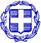 ΔΙΑΚΗΡΥΞΗ ΕΠΑΝΑΛΗΠΤΙΚΟΥ ΑΝΟΙΚΤΟΥ ΔΙΑΓΩΝΙΣΜΟΥ ΚΑΤΩ ΤΩΝ ΟΡΙΩΝ ΠΑΡΟΧΗΣ ΥΠΗΡΕΣΙΩΝ ΜΕ ΤΙΤΛΟ: «Ανάδειξη εργολάβων για τον από εδάφους δολωματικό ψεκασμό ελαιόδεντρων στα πλαίσια του Προγράμματος Συλλογικής Καταπολέμησης του Δάκου της Ελιάς στην Περιφέρεια Κρήτης για τα έτη 2023-2025»ΠεριεχόμεναΔΙΑΚΗΡΥΞΗ ΕΠΑΝΑΛΗΠΤΙΚΟΥ ΑΝΟΙΚΤΟΥ ΔΙΑΓΩΝΙΣΜΟΥ ΚΑΤΩ ΤΩΝ ΟΡΙΩΝ ΠΑΡΟΧΗΣ ΥΠΗΡΕΣΙΩΝ ΜΕ ΤΙΤΛΟ: «Ανάδειξη εργολάβων για τον από εδάφους δολωματικό ψεκασμό ελαιόδεντρων στα πλαίσια του Προγράμματος Συλλογικής Καταπολέμησης του Δάκου της Ελιάς στην Περιφέρεια Κρήτης για τα έτη 2023-2025»	1Περιεχόμενα	21.	ΑΝΑΘΕΤΟΥΣΑ ΑΡΧΗ ΚΑΙ ΑΝΤΙΚΕΙΜΕΝΟ ΣΥΜΒΑΣΗΣ	41.1	Στοιχεία Αναθέτουσας Αρχής	41.2	Στοιχεία Διαδικασίας-Χρηματοδότηση	41.3	Συνοπτική Περιγραφή φυσικού και οικονομικού αντικειμένου της σύμβασης	51.4	Θεσμικό πλαίσιο	61.5	Προθεσμία παραλαβής προσφορών και διενέργεια διαγωνισμού	91.6	Δημοσιότητα	91.7	Αρχές εφαρμοζόμενες στη διαδικασία σύναψης	92.	ΓΕΝΙΚΟΙ ΚΑΙ ΕΙΔΙΚΟΙ ΟΡΟΙ ΣΥΜΜΕΤΟΧΗΣ	102.1	Γενικές Πληροφορίες	102.1.1	Έγγραφα της σύμβασης	102.1.2	Επικοινωνία - Πρόσβαση στα έγγραφα της Σύμβασης	102.1.3	Παροχή Διευκρινίσεων	102.1.4	Γλώσσα	112.1.5	Εγγυήσεις	112.1.6 Προστασία Προσωπικών Δεδομένων	112.2	Δικαίωμα Συμμετοχής - Κριτήρια Ποιοτικής Επιλογής	122.2.1	Δικαίωμα συμμετοχής	122.2.2	Εγγύηση συμμετοχής	122.2.3	Λόγοι αποκλεισμού	132.2.4	Καταλληλότητα άσκησης επαγγελματικής δραστηριότητας	162.2.5	Οικονομική και χρηματοοικονομική επάρκεια	162.2.6	Τεχνική και επαγγελματική ικανότητα	172.2.7	Πρότυπα διασφάλισης ποιότητας και πρότυπα περιβαλλοντικής διαχείρισης	172.2.8	Στήριξη στην ικανότητα τρίτων – Υπεργολαβία	172.2.9	Κανόνες απόδειξης ποιοτικής επιλογής	172.2.9.1	Προκαταρκτική απόδειξη κατά την υποβολή προσφορών	182.2.9.2	Αποδεικτικά μέσα	192.3	Κριτήρια Ανάθεσης	222.3.1	Κριτήριο ανάθεσης	222.4	Κατάρτιση - Περιεχόμενο Προσφορών	232.4.1	Γενικοί όροι υποβολής προσφορών	232.4.2	Χρόνος και Τρόπος υποβολής προσφορών	232.4.3	Περιεχόμενα Φακέλου «Δικαιολογητικά Συμμετοχής- Τεχνική Προσφορά»	262.4.3.1 Δικαιολογητικά Συμμετοχής	262.4.3.2 Τεχνική Προσφορά	262.4.4	Περιεχόμενα Φακέλου «Οικονομική Προσφορά» / Τρόπος σύνταξης και υποβολής οικονομικών προσφορών	282.4.5	Χρόνος ισχύος των προσφορών	292.4.6	Λόγοι απόρριψης προσφορών	293.	ΔΙΕΝΕΡΓΕΙΑ ΔΙΑΔΙΚΑΣΙΑΣ - ΑΞΙΟΛΟΓΗΣΗ ΠΡΟΣΦΟΡΩΝ	313.2	Πρόσκληση υποβολής δικαιολογητικών προσωρινού αναδόχου - Δικαιολογητικά προσωρινού αναδόχου	323.3	Κατακύρωση - σύναψη σύμβασης	343.4	Προδικαστικές Προσφυγές - Προσωρινή και Οριστική Δικαστική Προστασία	353.5	Ματαίωση Διαδικασίας	374.	ΟΡΟΙ ΕΚΤΕΛΕΣΗΣ ΤΗΣ ΣΥΜΒΑΣΗΣ	394.1	Εγγύηση καλής εκτέλεσης	394.2 	Συμβατικό Πλαίσιο - Εφαρμοστέα Νομοθεσία	394.3	Όροι εκτέλεσης της σύμβασης	394.4	Υπεργολαβία	404.5	Τροποποίηση σύμβασης κατά τη διάρκειά της	404.6	Δικαίωμα μονομερούς λύσης της σύμβασης	415.	ΕΙΔΙΚΟΙ ΟΡΟΙ ΕΚΤΕΛΕΣΗΣ ΤΗΣ ΣΥΜΒΑΣΗΣ	425.1	Τρόπος πληρωμής	425.2	Κήρυξη οικονομικού φορέα εκπτώτου - Κυρώσεις	425.3	Διοικητικές προσφυγές κατά τη διαδικασία εκτέλεσης των συμβάσεων	445.4	Δικαστική επίλυση διαφορών	456.	ΧΡΟΝΟΣ ΚΑΙ ΤΡΟΠΟΣ ΕΚΤΕΛΕΣΗΣ	466.1 	Παρακολούθηση της σύμβασης	466.2 	Διάρκεια σύμβασης	466.3 	Παραλαβή του αντικειμένου της σύμβασης	476.4 	Απόρριψη παραδοτέων – Αντικατάσταση	486.5 	Αναπροσαρμογή τιμής	48ΠΑΡΑΡΤΗΜΑΤΑ	49ΠΑΡΑΡΤΗΜΑ Ι – Αναλυτική Περιγραφή Φυσικού και Οικονομικού Αντικειμένου της Σύμβασης	49ΠΑΡΑΡΤΗΜΑ ΙΙ –  ΕΕΕΣ	60ΠΑΡΑΡΤΗΜΑ ΙΙI Υποδείγματα Εγγυητικών Επιστολών	62ΠΑΡΑΡΤΗΜΑ IV – Σχέδιο Σύμβασης	65ΑΝΑΘΕΤΟΥΣΑ ΑΡΧΗ ΚΑΙ ΑΝΤΙΚΕΙΜΕΝΟ ΣΥΜΒΑΣΗΣ1.1	Στοιχεία Αναθέτουσας Αρχής Είδος Αναθέτουσας Αρχής Η Αναθέτουσα Αρχή είναι η Περιφέρεια Κρήτης  και ανήκει στη Γενική Κυβέρνηση.  Κύρια δραστηριότητα Α.Α.Η κύρια δραστηριότητα της Αναθέτουσας Αρχής είναι Γενικές Δημόσιες Υπηρεσίες.Στοιχεία Επικοινωνίας α)	Τα έγγραφα της σύμβασης είναι διαθέσιμα για ελεύθερη, πλήρη, άμεση & δωρεάν ηλεκτρονική πρόσβαση  μέσω της διαδικτυακής πύλης (www.promitheus.gov.gr) του ΟΠΣ ΕΣΗΔΗΣβ)	Κάθε είδους επικοινωνία και ανταλλαγή πληροφοριών πραγματοποιείται μέσω του ΕΣΗΔΗΣ Προμήθειες και Υπηρεσίες (εφεξής ΕΣΗΔΗΣ), το οποίο είναι προσβάσιμο από τη Διαδικτυακή Πύλη (www.promitheus.gov.gr) του ΟΠΣ ΕΣΗΔΗΣγ)	Περαιτέρω πληροφορίες είναι διαθέσιμες από :	την προαναφερθείσα Γενική Διεύθυνση στο διαδίκτυο (URL): www.crete.gov.gr    δ) 	Πληροφορίες για τεχνικά θέματα θα δίδονται στους ενδιαφερόμενους από τη Δ/νση Αγροτικής Ανάπτυξης και Οικονομίας της Περιφερειακής Ενότητας στην οποία ανήκει το τμήμα ή τα τμήματα για τα οποία υποβάλλεται προσφορά. Αντίστοιχα πληροφορίες  για θέματα της διαγωνιστικής διαδικασίας θα δίδονται από τα τμήματα Προμηθειών κάθε Περιφερειακής Ενότητας και συγκεκριμένα:1.2	Στοιχεία Διαδικασίας-ΧρηματοδότησηΕίδος διαδικασίας Ο διαγωνισμός θα διεξαχθεί με την ανοικτή διαδικασία του άρθρου 27 του ν. 4412/16. Χρηματοδότηση της σύμβασηςΗ δαπάνη εκτέλεσης του προγράμματος θα βαρύνει τις εγκεκριμένες πιστώσεις του προϋπολογισμού των Περιφερειακών Ενοτήτων Χανίων και Λασιθίου της Περιφέρειας Κρήτης οικονομικών ετών  2023, 2024 και 2025, που θα μεταβιβάζονται από το Υπουργείο Αγροτικής Ανάπτυξης και Τροφίμων και θα προέρχονται από επιχορηγήσεις ΚΑΠ του Υπουργείου Εσωτερικών, Αποκέντρωσης & Ηλεκτρονικής Διακυβέρνησης για το Πρόγραμμα Συλλογικής Καταπολέμησης του Δάκου της ελιάς.  Η δαπάνη θα βαρύνει τις παρακάτω αποφάσεις πολυετούς υποχρέωσης ανά Περιφερειακή Ενότητα: 1. 1407/2023 Π.Ε. Χανίων (Α.Δ.Α.Μ.: 23REQ012213359 & Α.Δ.Α.: 9ΙΔΜ7ΛΚ-Ζ22) & 2. 1408/2023 Π.Ε. Λασιθίου (Α.Δ.Α.Μ/: 23REQ012213457, Α.Δ.Α.: ΨΧΠ37ΛΚ-Ζ3Ζ). 1.3	Συνοπτική Περιγραφή φυσικού και οικονομικού αντικειμένου της σύμβασης Αντικείμενο της σύμβασης  είναι η  ανάθεση υλοποίησης του έργου: «Ανάδειξη εργολάβων για τον από εδάφους δολωματικό ψεκασμό ελαιοδέντρων στα πλαίσια του Προγράμματος Συλλογικής Καταπολέμησης του Δάκου της Ελιάς στην Περιφέρεια Κρήτης για τα έτη 2023-2025», συνολικού προϋπολογισμού 208.546,20€ (μη συμπεριλαμβανομένου του ΦΠΑ 13%) και με κριτήριο κατακύρωσης την πλέον συμφέρουσα προσφορά αποκλειστικά βάσει τιμής.   Συγκεκριμένα ο διαγωνισμός αφορά την παροχή υπηρεσιών για την εκτέλεση του ανωτέρω έργου σε όλες τις Περιφερειακές Ενότητες της Περιφέρειας Κρήτης όπως φαίνεται παρακάτω  και περιγράφονται αναλυτικότερα στις τεχνικές προδιαγραφές, Α. Περιφερειακή Ενότητα Χανίων προϋπολογιζόμενης συνολικής αξίας 104.076,00€ (χωρίς ΦΠΑ)  για δολωματικούς ψεκασμούς 165.200 προστατευόμενων ελαιόδεντρων.Β. Περιφερειακή Ενότητα Λασιθίου προϋπολογιζόμενης συνολικής αξίας 82.260,00 € (χωρίς ΦΠΑ), για δολωματικούς ψεκασμούς 120.000 προστατευόμενων ελαιόδεντρων.  Επιπλέον του ανωτέρω ποσού στον προϋπολογισμό της Π.Ε. Λασιθίου  προβλέπονται δικαιώματα προαίρεσης ποσοστού 27% ύψους 22.210,20 € (χωρίς ΦΠΑ).Ο αριθμός των δολωματικών ψεκασμών του κάθε τμήματος αναφέρεται στους πίνακες του  ΠΑΡΑΡΤΗΜΑΤΟΣ  Ι΄.  Ο ακριβής αριθμός των ψεκασμών θα εξαρτηθεί από επιστημονικά δεδομένα που σχετίζονται με το μέγεθος του δακοπληθυσμού και τις κλιματολογικές συνθήκες.Το έργο χωρίζεται στις παρακάτω ομάδες και τμήματα: ΟΜΑΔΑ Α. Π.Ε. ΧΑΝΙΩΝ 7 τμήματα, της Περιφερειακής Ενότητας Χανίων και θα υπογραφούν μέχρι και 7 συμβάσεις.ΟΜΑΔΑ Β. Π.Ε.ΛΑΣΙΘΙΟΥ 2 τμήματα και θα υπογραφούν μέχρι και 2 συμβάσεις.Προσφορές υποβάλλονται για το σύνολο των τμημάτων μιας ή και περισσοτέρων ομάδων, είτε για ένα ή περισσότερα τμήματα.Η συνολική εκτιμώμενη αξία των συμβάσεων που θα εκτελεστούν για την υλοποίηση του έργου, ανέρχεται  στο ποσό των 235.657,20 € με ΦΠΑ 13% (208.546,20 € χωρίς ΦΠΑ, 27.111,00 € ΦΠΑ 13%).   Αυξομείωση φυσικού αντικειμένου.Οι κατά τόπους Δ/νσεις Αγροτικής Ανάπτυξης και Κτηνιατρικής των Π.Ε. Χανίων & Λασιθίου διατηρούν το δικαίωμα:Μείωσης του αριθμού των ψεκασμών στην περίπτωση που οι κλιματολογικές συνθήκες ή το ύψος του δακοπληθυσμού το απαιτούν, ή της αύξησής τους (των ψεκασμών) χωρίς υπέρβαση του προϋπολογισμού της κάθε Περιφερειακής Ενότητας.Εξαίρεσης Τοπικών ή Δημοτικών Κοινοτήτων στις οποίες διαπιστώνει ότι δεν υφίστανται οι απαραίτητες προϋποθέσεις εφαρμογής του προγράμματος δολωματικών ψεκασμών (εφαρμόζεται όταν η καρποφορία των ελαιοδέντρων είναι μεγαλύτερη από 25% για τις ελαιοποιήσιμες ή 20% για τις βρώσιμες) ή η καρποφορία καταστραφεί από κάποιο αστάθμητο παράγοντα.Μη εφαρμογής του προγράμματος Δακοκτονίας στις Τοπικές ή Δημοτικές Κοινότητες εφόσον ληφθεί απόφαση του Δημοτικού Συμβουλίου με την οποία δεν γίνεται αποδοχή του υπό εφαρμογή προγράμματος Δακοκτονίας.Αύξησης του αριθμού των ψεκασμών σε τμήμα ή τμήματα της ίδιας εργολαβίας χωρίς υπέρβαση του προϋπολογισμού.Διενέργειας τοπικών ψεκασμών (ψεκασμού μέρους των ελαιοδέντρων μίας Τοπικής ή Δημοτικής Κοινότητας) στις περιπτώσεις αυξημένου δακοπληθυσμού στις περιοχές αυτές ή στην περίπτωση που παρόλο που η καρποφορία των ελαιοδέντρων είναι άνω του 25% συνολικά, αυτή εντοπίζεται σε συγκεκριμένες περιοχές.Περικοπής των ψεκαζόμενων ελαιοδέντρων όταν υπάρχουν νέες εκτιμήσεις για μειωμένη καρποφορία ή παρεμπόδιση της διενέργειας των ψεκασμών από τους κατοίκους.Οι συμβάσεις που θα υπογραφούν για την εφαρμογή των από εδάφους δολωματικών ψεκασμών στo πλαίσιo του προγράμματος της συλλογικής καταπολέμησης του δάκου της ελιάς για τα έτη 2023 – 2025 θα έχουν διάρκεια από την ημερομηνία υπογραφής τους έως 15.11.2025. Το πρόγραμμα δακοκτονίας κάθε έτους έχει εξάμηνη διάρκεια, ήτοι από την  15η Μαΐου έως την 15η Νοεμβρίου κάθε έτους. Σε περίπτωση που η διάρκεια του προγράμματος τροποποιηθεί με νεότερη απόφαση του Υπουργείου Αγροτικής Ανάπτυξης και Τροφίμων οι ανάδοχοι οφείλουν να συμμορφώνονται με αυτό χωρίς καμία αξίωση από την Αναθέτουσα Αρχή.   Αναλυτική περιγραφή του φυσικού και οικονομικού αντικειμένου της σύμβασης δίδεται στο ΠΑΡΑΡΤΗΜΑ   Ι της παρούσας διακήρυξης. Η σύμβαση θα ανατεθεί με το κριτήριο της πλέον συμφέρουσας από οικονομική άποψη προσφοράς, βάσει τιμής.Οι παρεχόμενες υπηρεσίες κατατάσσονται στους ακόλουθους κωδικούς του Κοινού Λεξιλογίου δημοσίων συμβάσεων (CPV) :77100000-1.1.4	Θεσμικό πλαίσιο Η ανάθεση και εκτέλεση της σύμβασης διέπονται από την κείμενη νομοθεσία και τις κατ΄ εξουσιοδότηση αυτής εκδοθείσες κανονιστικές πράξεις, όπως ισχύουν και ιδίως:Γενικές διατάξεις δημοσίων συμβάσεωντου ν. 4412/2016 (Α’ 147) “Δημόσιες Συμβάσεις Έργων, Προμηθειών και Υπηρεσιών (προσαρμογή στις Οδηγίες 2014/24/ ΕΕ και 2014/25/ΕΕ)».του ν. 4622/19 (Α’ 133) «Επιτελικό Κράτος: οργάνωση, λειτουργία & διαφάνεια της Κυβέρνησης, των κυβερνητικών οργάνων & της κεντρικής δημόσιας διοίκησης» και ιδίως του άρθρου 37. του ν. 4700/2020 (Α’ 127) «Ενιαίο κείμενο Δικονομίας για το Ελεγκτικό Συνέδριο, ολοκληρωμένο νομοθετικό πλαίσιο για τον προσυμβατικό έλεγχο, τροποποιήσεις στον Κώδικα Νόμων για το Ελεγκτικό Συνέδριο, διατάξεις για την αποτελεσματική απονομή της δικαιοσύνης και άλλες διατάξεις» και ιδίως των άρθρων 324-337.του ν. 4013/2011 (Α’ 204) «Σύσταση ενιαίας Ανεξάρτητης Αρχής Δημοσίων Συμβάσεων και Κεντρικού Ηλεκτρονικού Μητρώου Δημοσίων Συμβάσεων…». του άρθρου 4 του π.δ. 118/07 (Α’ 150). του ν. 3548/2007 (Α’ 68) «Καταχώριση δημοσιεύσεων των φορέων του Δημοσίου στο νομαρχιακό και τοπικό Τύπο και άλλες διατάξεις».  του ν. 4601/2019 (Α’ 44) «Εταιρικοί µετασχηµατισµοί και εναρµόνιση του νοµοθετικού πλαισίου µε τις διατάξεις της Οδηγίας 2014/55/ΕΕ του Ευρωπαϊκού Κοινοβουλίου και του Συµβουλίου της 16ης Απριλίου 2014 για την έκδοση ηλεκτρονικών τιµολογίων στο πλαίσιο δηµόσιων συµβάσεων και λοιπές διατάξεις».του π.δ. 39/2017 (Α’ 64) «Κανονισμός εξέτασης προδικαστικών προσφυγών ενώπιων της Ε.Α.ΔΗ.ΣΥ.».της υπ’ αριθμ. 76928/21 Κοινής Υπουργικής Απόφασης Υπουργών  Ανάπτυξης και Επενδύσεων  και Επικρατείας «Ρύθμιση ειδικότερων θεμάτων λειτουργίας και διαχείρισης του Κεντρικού Ηλεκτρονικού Μητρώου Δημοσίων Συμβάσεων (ΚΗΜΔΗΣ)» (Β’ 3075).της υπ΄αριθμ. 64233/08.06.2021 (Β΄2453/ 09.06.2021) Κοινής Απόφασης των Υπουργών Ανάπτυξης και Επενδύσεων  και Ψηφιακής Διακυβέρνησης με θέμα «Ρυθμίσεις τεχνικών ζητημάτων που αφορούν την ανάθεση των Δημοσίων Συμβάσεων Προμηθειών και Υπηρεσιών με χρήση των επιμέρους εργαλείων και διαδικασιών του Εθνικού Συστήματος Ηλεκτρονικών Δημοσίων Συμβάσεων (ΕΣΗΔΗΣ)».της αριθμ. Κ.Υ.Α. οικ. 60967 ΕΞ 2020 (B’ 2425/18.06.2020) «Ηλεκτρονική Τιμολόγηση στο πλαίσιο των Δημόσιων Συμβάσεων δυνάμει του ν. 4601/2019» (Α΄44).της αριθμ. 63446/2021 Κ.Υ.Α. (B’ 2338/02.06.2020) «Καθορισμός Εθνικού Μορφότυπου ηλεκτρονικού τιμολογίου στο πλαίσιο των Δημοσίων Συμβάσεων». Άλλο θεσμικό πλαίσιοτου Ν. 3852/2010 (ΦΕΚ 87Α) «Νέα Αρχιτεκτονική της Αυτοδιοίκησης και της Αποκεντρωμένης Διοίκησης – Πρόγραμμα Καλλικράτης».του ν.4555/2018 (ΦΕΚ 133Α) «Μεταρρύθμιση του θεσμικού πλαισίου της Τοπικής Αυτοδιοίκησης – Εμβάθυνση της Δημοκρατίας – Ενίσχυση της Συμμετοχής – Βελτίωση της οικονομικής και αναπτυξιακής λειτουργίας των Ο.Τ.Α. [Πρόγραμμα «ΚΛΕΙΣΘΕΝΗΣ Ι»].Την αριθμ. 1218/16.2.2021 (ΦΕΚ 762 τ. Β) απόφαση της συντονίστριας Αποκεντρωμένης Διοίκησης Κρήτης «Έγκριση τροποποίησης του Οργανισμού Εσωτερικής Υπηρεσίας της  Περιφέρειας Κρήτης».του ν. 3419/2005 (Α’ 297) «Γενικό Εμπορικό Μητρώο (Γ.Ε.ΜΗ.) και εκσυγχρονισμός της Επιμελητηριακής Νομοθεσίας».του ν. 4635/2019 (Α’167) « Επενδύω στην Ελλάδα και άλλες διατάξεις» και ιδίως  των άρθρων 85 επ..του ν. 4270/2014 (Α’ 143) «Αρχές δημοσιονομικής διαχείρισης και εποπτείας (ενσωμάτωση της Οδηγίας 2011/85/ΕΕ) – δημόσιο λογιστικό και άλλες διατάξεις».του π.δ. 80/2016 (Α’ 145) «Ανάληψη υποχρεώσεων από τους Διατάκτες»της παρ. Ζ του Ν. 4152/2013 (Α’ 107) «Προσαρμογή της ελληνικής νομοθεσίας στην Οδηγία 2011/7 της 16.2.2011 για την καταπολέμηση των καθυστερήσεων πληρωμών στις εμπορικές συναλλαγές».του ν. 4314/2014 (Α’ 265) «Α) Για τη διαχείριση, τον έλεγχο και την εφαρμογή αναπτυξιακών παρεμβάσεων για την προγραμματική περίοδο 2014−2020, Β) Ενσωμάτωση της Οδηγίας 2012/17 του Ευρωπαϊκού Κοινοβουλίου και του Συμβουλίου της 13ης Ιουνίου 2012 (ΕΕ L 156/16.6.2012) στο ελληνικό δίκαιο, τροποποίηση του ν. 3419/2005 (Α' 297) και άλλες διατάξεις». του  ν. 4727/2020 (Α’ 184) «Ψηφιακή Διακυβέρνηση (Ενσωμάτωση στην Ελληνική Νομοθεσία της Οδηγίας (ΕΕ) 2016/2102 και της Οδηγίας (ΕΕ) 2019/1024) – Ηλεκτρονικές Επικοινωνίες (Ενσωμάτωση στο Ελληνικό Δίκαιο της Οδηγίας (ΕΕ) 2018/1972 και άλλες διατάξεις». του π.δ 28/2015 (Α’ 34) «Κωδικοποίηση διατάξεων για την πρόσβαση σε δημόσια έγγραφα και στοιχεία». του ν. 2859/2000 (Α’ 248) «Κύρωση Κώδικα Φόρου Προστιθέμενης Αξίας». του ν.2690/1999 (Α’ 45) «Κύρωση του Κώδικα Διοικητικής Διαδικασίας και άλλες διατάξεις»  και ιδίως των άρθρων 1,2, 7, 11 και 13 έως 15.του ν. 2121/1993 (Α’ 25) «Πνευματική Ιδιοκτησία, Συγγενικά Δικαιώματα και Πολιτιστικά Θέματα». του Κανονισμού (ΕΕ) 2016/679 του ΕΚ και του Συμβουλίου, της 27ης Απριλίου 2016, για την προστασία των φυσικών προσώπων έναντι της επεξεργασίας των δεδομένων προσωπικού χαρακτήρα και για την ελεύθερη κυκλοφορία των δεδομένων αυτών και την κατάργηση της οδηγίας 95/46/ΕΚ (Γενικός Κανονισμός για την Προστασία Δεδομένων) (Κείμενο που παρουσιάζει ενδιαφέρον για τον ΕΟΧ) OJ L 119.του ν. 4624/2019 (Α’ 137) «Αρχή Προστασίας Δεδομένων Προσωπικού Χαρακτήρα, μέτρα εφαρμογής του Κανονισμού (ΕΕ) 2016/679 του Ευρωπαϊκού Κοινοβουλίου και του Συμβουλίου της 27ης Απριλίου 2016 για την προστασία των φυσικών προσώπων έναντι της επεξεργασίας δεδομένων προσωπικού χαρακτήρα και ενσωμάτωση στην εθνική νομοθεσία της Οδηγίας (ΕΕ) 2016/680 του Ευρωπαϊκού Κοινοβουλίου και του Συμβουλίου της 27ης Απριλίου 2016 και άλλες διατάξεις».των σε εκτέλεση των ανωτέρω νόμων εκδοθεισών κανονιστικών πράξεων, των λοιπών διατάξεων που αναφέρονται ρητά ή απορρέουν από τα οριζόμενα στα συμβατικά τεύχη της παρούσας,  καθώς και του συνόλου των διατάξεων του ασφαλιστικού, εργατικού, κοινωνικού, περιβαλλοντικού και φορολογικού δικαίου που διέπει την ανάθεση και εκτέλεση της παρούσας σύμβασης, έστω και αν δεν αναφέρονται ρητά παραπάνω.Τις αποφάσεις:Την αριθμ. 142/2022 Απόφαση του Περιφερειακού Συμβουλίου Κρήτης  (ΑΔΑ: ΨΑΣΙ7ΛΚ-Μ4Η) με την οποία αποφασίστηκε η εφαρμογή του προγράμματος καταπολέμησης του δάκου της ελιάς για το έτος 2023 στην Περιφέρεια Κρήτης (Περιφερειακές Ενότητες Ηρακλείου, Λασιθίου, Ρεθύμνου και Χανίων) για την προστασία της παραγωγής ελαιοκάρπου και κατ’ επέκταση του εισοδήματος των ελαιοπαραγωγών.- Την αριθμ. 7384/30.1.2023 (ΑΔΑ: ΨΘΓ646ΜΤΛ6-ΒΝΣ) απόφαση του Υπουργείου Εσωτερικών «Κατανομή ποσού ύψους έως 23.754.300,00€ σε Περιφέρειες της χώρας από τους Κεντρικούς Αυτοτελείς Πόρους έτους 2023, προς κάλυψη δαπανών δακοκτονίας».­	Την αριθ. 1407/2023 (ΑΔΑ: 9ΙΔΜ7ΛΚ-Ζ22) απόφαση πολυετούς υποχρέωσης του Αντιπεριφερειάρχη Χανίων.­	Την αριθ.1408/2023 (ΑΔΑ: ΨΧΠ37ΛΚ-Ζ3Ζ) απόφαση πολυετούς υποχρέωσης του Αντιπεριφερειάρχη Λασιθίου.Την αρ.482/2023 απόφαση της Οικονομικής Επιτροπής με την οποία εγκρίνεται η επανάληψη του διαγωνισμού για τα τμήματα των Περιφερειακών Ενοτήτων Χανίων και Λασιθίου τα οποία κρίθηκαν άγονα κατά το στάδιο της αποσφράγισης των δικαιολογητικών συμμετοχής και αξιολόγησης των τεχνικών προσφορών καθώς και για τα τμήματα που δεν κατατέθηκε καμία προσφορά.­	Την με αριθ.485/2023 (Α.Δ.Α.:Ψ9987ΛΚ-Φ6Ψ) απόφαση της Οικονομικής Επιτροπής περί έγκρισης διενέργειας επαναληπτικού διαγωνισμού καθώς και  των όρων της διακήρυξης. Τα έγγραφα:- Το με αριθ. 12794/376854/12-12-2022 έγγραφο του Υπουργείου Αγροτικής Ανάπτυξης και Τροφίμων περί «Έναρξη προγράμματος συλλογικής καταπολέμησης του δάκου της ελιάς για το έτος 2023».- Τo αρ.πρωτ.134547/28-4-2023 έγγραφο της Δ/νσης Αγροτικής Ανάπτυξης με το οποίο μας γνωστοποιείται η ανάγκη επανάληψης του αρ.66678/2-3-2023 διαγωνισμού για την «Ανάδειξη εργολάβων για τον από εδάφους δολωματικό ψεκασμό ελαιοδέντρων στα πλαίσια του Προγράμματος Συλλογικής Καταπολέμησης του Δάκου της Ελιάς στην Περιφέρεια Κρήτης για τα έτη 2023-2025», για τα τμήματα των Περιφερειακών Ενοτήτων Χανίων και Λασιθίου τα οποία κρίθηκαν άγονα κατά το στάδιο της αποσφράγισης των δικαιολογητικών συμμετοχής και αξιολόγησης των τεχνικών προσφορών του αρχικού διαγωνισμού καθώς και για τα τμήματα που δεν κατατέθηκε καμία προσφορά. 1.5	Προθεσμία παραλαβής προσφορών και διενέργεια διαγωνισμού Η καταληκτική ημερομηνία παραλαβής των προσφορών είναι η Δευτέρα 29 Μαΐου 2023 και ώρα 15:00 μ.μ.Η διαδικασία θα διενεργηθεί με χρήση του Εθνικού Συστήματος Ηλεκτρονικών Δημόσιων Συμβάσεων (ΕΣΗΔΗΣ) Προμήθειες και Υπηρεσίες του  ΟΠΣ ΕΣΗΔΗΣ (Διαδικτυακή Πύλη www.promitheus.gov.gr)1.6	ΔημοσιότηταΑ.	Δημοσίευση σε εθνικό επίπεδο Το πλήρες κείμενο της παρούσας Διακήρυξης καταχωρήθηκαν στο Κεντρικό Ηλεκτρονικό Μητρώο Δημοσίων Συμβάσεων (ΚΗΜΔΗΣ). Τα έγγραφα της σύμβασης της παρούσας Διακήρυξης καταχωρήθηκαν στη σχετική ηλεκτρονική διαδικασία σύναψης δημόσιας σύμβασης στο ΕΣΗΔΗΣ, η οποία έλαβε Συστημικό Αύξοντα Αριθμό:  192927  και αναρτήθηκαν στη Διαδικτυακή Πύλη (www.promitheus.gov.gr) του ΟΠΣ ΕΣΗΔΗΣ.Περίληψη της παρούσας Διακήρυξης δημοσιεύεται και στον Ελληνικό Τύπο, σύμφωνα με το άρθρο 66 του Ν. 4412/2016 : 1.	ΠΑΤΡΙΣ (ημερήσια τοπική εφημερίδα)2.	ΝΕΑ ΚΡΗΤΗ (ημερήσια τοπική εφημερίδα)3.	ΑΝΤΙΛΑΛΟΣ ΤΗΣ ΜΕΣΣΑΡΑΣ (εβδομαδιαία νομαρχιακή εφημερίδα) Περίληψη της παρούσας Διακήρυξης όπως προβλέπεται στην περίπτωση (ιστ) της παραγράφου 3 του άρθρου 76 του Ν.4727/2020, αναρτήθηκε στο διαδίκτυο, στον ιστότοπο http://et.diavgeia.gov.gr/ (ΠΡΟΓΡΑΜΜΑ ΔΙΑΥΓΕΙΑ) http://et.diavgeia.gov.gr/ Η Διακήρυξη καταχωρήθηκε στο διαδίκτυο, στην ιστοσελίδα της αναθέτουσας αρχής, στη διεύθυνση (URL):  www.crete.gov.gr  στην διαδρομή : ► Προκηρύξεις-Διαγωνισμοί ► «ΔΙΑΚΗΡΥΞΗ ΕΠΑΝΑΛΗΠΤΙΚΟΥ ΑΝΟΙΚΤΟΥ ΔΙΑΓΩΝΙΣΜΟΥ ΚΑΤΩ ΤΩΝ ΟΡΙΩΝ ΓΙΑ ΤΗΝ ΑΝΑΔΕΙΞΗ ΕΡΓΟΛΑΒΩΝ ΨΕΚΑΣΜΟΥ ΕΛΑΙΟΔΕΝΤΡΩΝ ΔΑΚΟΚΤΟΝΙΑΣ ΓΙΑ ΤA ETH 2023-2025». Γ.	Έξοδα δημοσιεύσεωνΗ δαπάνη των δημοσιεύσεων στον Ελληνικό Τύπο βαρύνει τον ανάδοχο/χους σύμφωνα με το αρθρ. 4 του Ν. 3548/2007 όπως συμπληρώθηκε με το αρθρ. 46 του Ν.  3801/2009 (ΦΕΚ 163Α).1.7	Αρχές εφαρμοζόμενες στη διαδικασία σύναψης Οι οικονομικοί φορείς δεσμεύονται ότι:α) τηρούν και θα εξακολουθήσουν να τηρούν κατά την εκτέλεση της σύμβασης, εφόσον επιλεγούν,  τις υποχρεώσεις τους που απορρέουν από τις διατάξεις της περιβαλλοντικής, κοινωνικοασφαλιστικής και εργατικής νομοθεσίας, που έχουν θεσπιστεί με το δίκαιο της Ένωσης, το εθνικό δίκαιο, συλλογικές συμβάσεις ή διεθνείς διατάξεις περιβαλλοντικού, κοινωνικού και εργατικού δικαίου, οι οποίες απαριθμούνται στο Παράρτημα Χ του Προσαρτήματος Α του ν. 4412/2016. Η τήρηση των εν λόγω υποχρεώσεων ελέγχεται και βεβαιώνεται από τα όργανα που επιβλέπουν την εκτέλεση των δημοσίων συμβάσεων και τις αρμόδιες δημόσιες αρχές και υπηρεσίες που ενεργούν εντός των ορίων της ευθύνης και της αρμοδιότητάς τους .β) δεν θα ενεργήσουν αθέμιτα, παράνομα ή καταχρηστικά καθ΄ όλη τη διάρκεια της διαδικασίας ανάθεσης, αλλά και κατά το στάδιο εκτέλεσης της σύμβασης, εφόσον επιλεγούν.γ) λαμβάνουν τα κατάλληλα μέτρα για να διαφυλάξουν την εμπιστευτικότητα των πληροφοριών που έχουν χαρακτηρισθεί ως τέτοιες.2.	ΓΕΝΙΚΟΙ ΚΑΙ ΕΙΔΙΚΟΙ ΟΡΟΙ ΣΥΜΜΕΤΟΧΗΣ2.1	Γενικές Πληροφορίες2.1.1	Έγγραφα της σύμβασηςΤα έγγραφα της παρούσας διαδικασίας σύναψης  είναι τα ακόλουθα:το  Ευρωπαϊκό Ενιαίο Έγγραφο Σύμβασης [ΕΕΕΣ] η περίληψη διακήρυξηςη παρούσα διακήρυξη και τα παραρτήματά τηςοι συμπληρωματικές πληροφορίες που τυχόν παρέχονται στο πλαίσιο της διαδικασίας, ιδίως σχετικά με τις προδιαγραφές και τα σχετικά δικαιολογητικάτο σχέδιο της σύμβασης με τα Παραρτήματά της 2.1.2	Επικοινωνία - Πρόσβαση στα έγγραφα της ΣύμβασηςΌλες οι επικοινωνίες σε σχέση με τα βασικά στοιχεία της διαδικασίας σύναψης της σύμβασης, καθώς και όλες οι ανταλλαγές πληροφοριών, ιδίως η ηλεκτρονική υποβολή, εκτελούνται με τη χρήση της πλατφόρμας του Εθνικού Συστήματος Ηλεκτρονικών Δημοσίων Συμβάσεων (ΕΣΗΔΗΣ), η οποία είναι προσβάσιμη μέσω της Διαδικτυακής πύλης (www.promitheus.gov.gr).2.1.3	Παροχή ΔιευκρινίσεωνΤα σχετικά αιτήματα παροχής διευκρινίσεων υποβάλλονται ηλεκτρονικά,  το αργότερο 6 ημέρες πριν την καταληκτική ημερομηνία υποβολής προσφορών και απαντώνται αντίστοιχα, στο πλαίσιο της παρούσας, στη σχετική ηλεκτρονική διαδικασία σύναψης δημόσιας σύμβασης στην πλατφόρμα του ΕΣΗΔΗΣ, η οποία είναι προσβάσιμη μέσω της Διαδικτυακής πύλης (www.promitheus.gov.gr). Αιτήματα παροχής συμπληρωματικών πληροφοριών – διευκρινίσεων  υποβάλλονται από εγγεγραμμένους  στο σύστημα οικονομικούς φορείς, δηλαδή από εκείνους που διαθέτουν σχετικά διαπιστευτήρια που τους έχουν χορηγηθεί (όνομα χρήστη και κωδικό πρόσβασης) και απαραίτητα το ηλεκτρονικό αρχείο με το κείμενο των ερωτημάτων είναι ηλεκτρονικά υπογεγραμμένο. Αιτήματα παροχής διευκρινήσεων που είτε υποβάλλονται με άλλο τρόπο είτε το ηλεκτρονικό αρχείο που τα συνοδεύει δεν είναι ηλεκτρονικά υπογεγραμμένο, δεν εξετάζονται. Η αναθέτουσα αρχή παρατείνει την προθεσμία παραλαβής των προσφορών, ούτως ώστε όλοι οι ενδιαφερόμενοι οικονομικοί φορείς να μπορούν να λάβουν γνώση όλων των αναγκαίων πληροφοριών για την κατάρτιση των προσφορών στις ακόλουθες περιπτώσεις:α) όταν, για οποιονδήποτε λόγο, πρόσθετες πληροφορίες, αν και ζητήθηκαν από τον οικονομικό φορέα έγκαιρα δεν έχουν παρασχεθεί το αργότερο τέσσερις (4) ημέρες πριν από την προθεσμία που ορίζεται για την παραλαβή των προσφορών,β) όταν τα έγγραφα της σύμβασης υφίστανται σημαντικές αλλαγές. Η διάρκεια της παράτασης θα είναι ανάλογη με τη σπουδαιότητα των πληροφοριών που ζητήθηκαν ή των αλλαγών.Όταν οι πρόσθετες πληροφορίες δεν έχουν ζητηθεί έγκαιρα ή δεν έχουν σημασία για την προετοιμασία κατάλληλων προσφορών, η παράταση της προθεσμίας εναπόκειται στη διακριτική ευχέρεια της αναθέτουσας αρχής.Τροποποίηση των όρων της διαγωνιστικής διαδικασίας (πχ αλλαγή/μετάθεση της καταληκτικής ημερομηνίας υποβολής προσφορών, καθώς και σημαντικές αλλαγές των εγγράφων της σύμβασης, σύμφωνα με την προηγούμενη παράγραφο) δημοσιεύεται στο ΚΗΜΔΗΣ.2.1.4	ΓλώσσαΤα έγγραφα της σύμβασης έχουν συνταχθεί στην ελληνική γλώσσα Τυχόν προδικαστικές προσφυγές υποβάλλονται στην ελληνική γλώσσα.Οι προσφορές, τα  στοιχεία που περιλαμβάνονται σε αυτές, καθώς και τα αποδεικτικά έγγραφα σχετικά με τη μη ύπαρξη λόγου αποκλεισμού και την πλήρωση των κριτηρίων ποιοτικής επιλογής συντάσσονται στην ελληνική γλώσσα ή συνοδεύονται από επίσημη μετάφρασή τους στην ελληνική γλώσσα.Τα αλλοδαπά δημόσια και ιδιωτικά έγγραφα συνοδεύονται από μετάφρασή τους στην ελληνική γλώσσα, επικυρωμένη είτε από πρόσωπο αρμόδιο κατά τις κείμενες διατάξεις της εθνικής νομοθεσίας είτε από πρόσωπο κατά νόμο αρμόδιο της χώρας στην οποία έχει συνταχθεί το έγγραφο.. Κάθε μορφής επικοινωνία με την αναθέτουσα αρχή, καθώς και μεταξύ αυτής και του αναδόχου, θα γίνονται υποχρεωτικά στην ελληνική γλώσσα.2.1.5	ΕγγυήσειςΟι εγγυητικές επιστολές των παραγράφων 2.2.2 και 4.1. εκδίδονται από πιστωτικά ιδρύματα ή χρηματοδοτικά ιδρύματα ή ασφαλιστικές επιχειρήσεις κατά την έννοια των περιπτώσεων β΄ και γ΄ της παρ. 1 του άρθρου 14 του ν. 4364/ 2016 (Α΄13), που λειτουργούν νόμιμα στα κράτη - μέλη της Ένωσης ή του Ευρωπαϊκού Οικονομικού Χώρου ή στα κράτη-μέρη της ΣΔΣ και έχουν, σύμφωνα με τις ισχύουσες διατάξεις, το δικαίωμα αυτό. Μπορούν, επίσης, να εκδίδονται από το Τ.Μ.Ε.Δ.Ε. ή να παρέχονται με γραμμάτιο του Ταμείου Παρακαταθηκών και Δανείων με παρακατάθεση σε αυτό του αντίστοιχου χρηματικού ποσού. Αν συσταθεί παρακαταθήκη με γραμμάτιο παρακατάθεσης χρεογράφων στο Ταμείο Παρακαταθηκών και Δανείων, τα τοκομερίδια ή μερίσματα που λήγουν κατά τη διάρκεια της εγγύησης επιστρέφονται μετά τη λήξη τους στον υπέρ ου η εγγύηση οικονομικό φορέα.Οι εγγυητικές επιστολές εκδίδονται κατ’ επιλογή των οικονομικών φορέων από έναν ή περισσότερους εκδότες της παραπάνω παραγράφου.Οι εγγυήσεις αυτές περιλαμβάνουν κατ’ ελάχιστον τα ακόλουθα στοιχεία: α) την ημερομηνία έκδοσης, β) τον εκδότη, γ) την αναθέτουσα αρχή προς την οποία απευθύνονται, δ) τον αριθμό της εγγύησης, ε) το ποσό που καλύπτει η εγγύηση, στ) την πλήρη επωνυμία, τον Α.Φ.Μ. και τη διεύθυνση του οικονομικού φορέα υπέρ του οποίου εκδίδεται η εγγύηση (στην περίπτωση ένωσης αναγράφονται όλα τα παραπάνω για κάθε μέλος της ένωσης),  ζ) τους όρους ότι: αα) η εγγύηση παρέχεται ανέκκλητα και ανεπιφύλακτα, ο δε εκδότης παραιτείται του δικαιώματος της διαιρέσεως και της διζήσεως, και ββ) ότι σε περίπτωση κατάπτωσης αυτής, το ποσό της κατάπτωσης υπόκειται στο εκάστοτε ισχύον τέλος χαρτοσήμου, η) τα στοιχεία της σχετικής διακήρυξης και την καταληκτική ημερομηνία υποβολής προσφορών, θ) την ημερομηνία λήξης ή τον χρόνο ισχύος της εγγύησης, ι) την ανάληψη υποχρέωσης από τον εκδότη της εγγύησης να καταβάλει το ποσό της εγγύησης ολικά ή μερικά εντός πέντε (5) ημερών μετά από απλή έγγραφη ειδοποίηση εκείνου προς τον οποίο απευθύνεται και ια) στην περίπτωση των εγγυήσεων καλής εκτέλεσης και προκαταβολής, τον αριθμό και τον τίτλο της σχετικής σύμβασης. Η περ. αα’ του προηγούμενου εδαφίου ζ΄ δεν εφαρμόζεται για τις εγγυήσεις που παρέχονται με γραμμάτιο του Ταμείου Παρακαταθηκών και Δανείων.Τα υποδείγματα εγγυητικών επιστολών που παρατίθενται στο ΠΑΡΑΡΤΗΜΑ IΙΙ  της παρούσης αφορούν ιδίως τις εγγυητικές επιστολές που εκδίδονται από τράπεζες.Η αναθέτουσα αρχή επικοινωνεί με τους εκδότες των εγγυητικών επιστολών προκειμένου να διαπιστώσει την εγκυρότητά τους.2.1.6 Προστασία Προσωπικών ΔεδομένωνΗ αναθέτουσα αρχή ενημερώνει το φυσικό πρόσωπο που υπογράφει την προσφορά ως Προσφέρων ή ως Νόμιμος Εκπρόσωπος Προσφέροντος, ότι η ίδια ή και τρίτοι, κατ’ εντολή και για λογαριασμό της, θα επεξεργάζονται προσωπικά δεδομένα που περιέχονται στους φακέλους της προσφοράς και τα αποδεικτικά μέσα τα οποία υποβάλλονται σε αυτήν, στο πλαίσιο του παρόντος Διαγωνισμού, για το σκοπό της αξιολόγησης των προσφορών και της ενημέρωσης έτερων συμμετεχόντων σε αυτόν, λαμβάνοντας κάθε εύλογο μέτρο για τη διασφάλιση του απόρρητου και της ασφάλειας της επεξεργασίας των δεδομένων και της προστασίας τους από κάθε μορφής αθέμιτη επεξεργασία, σύμφωνα με τις διατάξεις της κείμενης νομοθεσίας περί προστασίας προσωπικών δεδομένων, κατά τα αναλυτικώς αναφερόμενα στην αναλυτική ενημέρωση που επισυνάπτεται στην παρούσα.2.2	Δικαίωμα Συμμετοχής - Κριτήρια Ποιοτικής Επιλογής2.2.1	Δικαίωμα συμμετοχής 1. Δικαίωμα συμμετοχής στη διαδικασία σύναψης της παρούσας σύμβασης έχουν φυσικά ή νομικά πρόσωπα και, σε περίπτωση ενώσεων οικονομικών φορέων, τα μέλη αυτών, που είναι εγκατεστημένα σε:α) κράτος-μέλος της Ένωσης,β) κράτος-μέλος του Ευρωπαϊκού Οικονομικού Χώρου (Ε.Ο.Χ.),γ) τρίτες χώρες που έχουν υπογράψει και κυρώσει τη ΣΔΣ, στο βαθμό που η υπό ανάθεση δημόσια σύμβαση καλύπτεται από τα Παραρτήματα 1, 2, 4, 5, 6 και 7 και τις γενικές σημειώσεις του σχετικού με την Ένωση Προσαρτήματος I της ως άνω Συμφωνίας, καθώς και δ) σε τρίτες χώρες που δεν εμπίπτουν στην περίπτωση γ΄ της παρούσας παραγράφου και έχουν συνάψει διμερείς ή πολυμερείς συμφωνίες με την Ένωση σε θέματα διαδικασιών ανάθεσης δημοσίων συμβάσεων.Στο βαθμό που καλύπτονται από τα Παραρτήματα 1, 2, 4, 5 6 και 7 και τις γενικές σημειώσεις του σχετικού με την Ένωση Προσαρτήματος I της ΣΔΣ, καθώς και τις λοιπές διεθνείς συμφωνίες από τις οποίες δεσμεύεται η Ένωση, οι αναθέτουσες αρχές επιφυλάσσουν για τα έργα, τα αγαθά, τις υπηρεσίες και τους οικονομικούς φορείς των χωρών που έχουν υπογράψει τις εν λόγω συμφωνίες μεταχείριση εξίσου ευνοϊκή με αυτήν που επιφυλάσσουν για τα έργα, τα αγαθά, τις υπηρεσίες και τους οικονομικούς φορείς της Ένωσης.2. Οικονομικός φορέας συμμετέχει είτε μεμονωμένα είτε ως μέλος ένωσης. Οι ενώσεις οικονομικών φορέων, συμπεριλαμβανομένων και των προσωρινών συμπράξεων, δεν απαιτείται να περιβληθούν συγκεκριμένη νομική μορφή για την υποβολή προσφοράς. Η αναθέτουσα αρχή  μπορεί να απαιτήσει από τις ενώσεις οικονομικών φορέων να περιβληθούν συγκεκριμένη νομική μορφή, εφόσον τους ανατεθεί η σύμβαση.Στις περιπτώσεις υποβολής προσφοράς από ένωση οικονομικών φορέων, όλα τα μέλη της ευθύνονται έναντι της αναθέτουσας αρχής αλληλέγγυα και εις ολόκληρον.  2.2.2	Εγγύηση συμμετοχής2.2.2.1. Για την έγκυρη συμμετοχή στη διαδικασία σύναψης της παρούσας σύμβασης, κατατίθεται από τους συμμετέχοντες οικονομικούς φορείς (προσφέροντες),  εγγυητική επιστολή συμμετοχής σε ποσοστό 0,5% (μη συμπεριλαμβανομένου του αναλογούντος ΦΠΑ) του συνολικού προϋπολογισμού του τμήματος ή των τμημάτων για τα οποία υποβάλλεται προσφορά μη συνυπολογιζομένων των δικαιωμάτων προαίρεσης και παράτασης των συμβάσεωνΣτην περίπτωση ένωσης οικονομικών φορέων, η εγγύηση συμμετοχής περιλαμβάνει και τον όρο ότι η εγγύηση καλύπτει τις υποχρεώσεις όλων των οικονομικών φορέων που συμμετέχουν στην ένωση.Η εγγύηση συμμετοχής πρέπει να ισχύει τουλάχιστον για τριάντα (30) ημέρες μετά τη λήξη του χρόνου ισχύος της προσφοράς του άρθρου 2.4.5 της παρούσας, ήτοι μέχρι 2/1/2024, άλλως η προσφορά απορρίπτεται. Η αναθέτουσα αρχή μπορεί, πριν τη λήξη της προσφοράς, να ζητά από τους προσφέροντες να παρατείνουν, πριν τη λήξη τους, τη διάρκεια ισχύος της προσφοράς και της εγγύησης συμμετοχής.Οι πρωτότυπες εγγυήσεις συμμετοχής, πλην των εγγυήσεων που εκδίδονται ηλεκτρονικά, προσκομίζονται, σε κλειστό φάκελο με ευθύνη του οικονομικού φορέα, το αργότερο πριν την ημερομηνία και ώρα αποσφράγισης των προσφορών που ορίζεται στην παρ. 3.1 της παρούσας, άλλως η προσφορά απορρίπτεται ως απαράδεκτη, μετά από γνώμη της Επιτροπής Διαγωνισμού.2.2.2.2. Η εγγύηση συμμετοχής επιστρέφεται στον ανάδοχο με την προσκόμιση της εγγύησης καλής εκτέλεσης. Η εγγύηση συμμετοχής επιστρέφεται στους λοιπούς προσφέροντες, σύμφωνα με τα ειδικότερα οριζόμενα στην παρ. 3 του άρθρου 72 του ν. 4412/2016. 2.2.2.3. Η εγγύηση συμμετοχής καταπίπτει, εάν ο προσφέρων: α) αποσύρει την προσφορά του κατά τη διάρκεια ισχύος αυτής, β) παρέχει, εν γνώσει του, ψευδή στοιχεία ή πληροφορίες που αναφέρονται στις παραγράφους 2.2.3 έως 2.2.8 γ) δεν προσκομίσει εγκαίρως τα προβλεπόμενα από την παρούσα δικαιολογητικά (παράγραφοι 2.2.9 και 3.2), δ) δεν προσέλθει εγκαίρως για υπογραφή του συμφωνητικού, ε) υποβάλει μη κατάλληλη προσφορά, με την έννοια της περ. 46 της παρ. 1 του άρθρου 2 του ν. 4412/2016, στ) δεν ανταποκριθεί στη σχετική πρόσκληση της αναθέτουσας αρχής να εξηγήσει την τιμή ή το κόστος της προσφοράς του εντός της τεθείσας προθεσμίας και η προσφορά του απορριφθεί, ζ) στις περιπτώσεις των παρ. 3, 4 και 5 του άρθρου 103 του ν. 4412/2016, περί πρόσκλησης για υποβολή δικαιολογητικών από τον προσωρινό ανάδοχο, αν, κατά τον έλεγχο των παραπάνω δικαιολογητικών, σύμφωνα με τις παραγράφους 3.2 και 3.4 της παρούσας, διαπιστωθεί ότι τα στοιχεία που δηλώθηκαν στο ΕΕΕΣ είναι εκ προθέσεως απατηλά, ή ότι έχουν υποβληθεί πλαστά αποδεικτικά στοιχεία, ή αν, από τα παραπάνω δικαιολογητικά που προσκομίσθηκαν νομίμως και εμπροθέσμως, δεν αποδεικνύεται η μη συνδρομή των λόγων αποκλεισμού της παραγράφου 2.2.3 ή η πλήρωση μιας ή περισσότερων από τις απαιτήσεις των κριτηρίων ποιοτικής επιλογής.2.2.3	Λόγοι αποκλεισμού Αποκλείεται από τη συμμετοχή στην παρούσα διαδικασία σύναψης σύμβασης (διαγωνισμό) οικονομικός φορέας, εφόσον συντρέχει στο πρόσωπό του (εάν πρόκειται για μεμονωμένο φυσικό ή νομικό πρόσωπο) ή σε ένα από τα μέλη του (εάν πρόκειται για ένωση οικονομικών φορέων) ένας ή περισσότεροι από τους ακόλουθους λόγους:2.2.3.1.  Όταν υπάρχει σε βάρος του αμετάκλητη καταδικαστική απόφαση για ένα από τα ακόλουθα εγκλήματα: α) συμμετοχή σε εγκληματική οργάνωση, όπως αυτή ορίζεται στο άρθρο 2 της απόφασης-πλαίσιο 2008/841/ΔΕΥ του Συμβουλίου της 24ης Οκτωβρίου 2008, για την καταπολέμηση του οργανωμένου εγκλήματος (ΕΕ L 300 της 11.11.2008 σ.42), και τα εγκλήματα του άρθρου 187 του Ποινικού Κώδικα (εγκληματική οργάνωση),β) ενεργητική δωροδοκία, όπως ορίζεται στο άρθρο 3 της σύμβασης περί της καταπολέμησης της διαφθοράς στην οποία ενέχονται υπάλληλοι των Ευρωπαϊκών Κοινοτήτων ή των κρατών-μελών της Ένωσης (ΕΕ C 195 της 25.6.1997, σ. 1) και στην παρ. 1 του άρθρου 2 της απόφασης-πλαίσιο 2003/568/ΔΕΥ του Συμβουλίου της 22ας Ιουλίου 2003, για την καταπολέμηση της δωροδοκίας στον ιδιωτικό τομέα (ΕΕ L 192 της 31.7.2003, σ. 54), καθώς και όπως ορίζεται στο εθνικό δίκαιο του οικονομικού φορέα, και τα εγκλήματα των άρθρων 159Α (δωροδοκία πολιτικών προσώπων), 236 (δωροδοκία υπαλλήλου), 237 παρ. 2-4 (δωροδοκία δικαστικών λειτουργών), 237Α παρ. 2 (εμπορία επιρροής – μεσάζοντες), 396 παρ. 2 (δωροδοκία στον ιδιωτικό τομέα) του Ποινικού Κώδικα,γ) απάτη, εις βάρος των οικονομικών συμφερόντων της Ένωσης, κατά την έννοια των άρθρων 3 και 4 της Οδηγίας (ΕΕ) 2017/1371 του Ευρωπαϊκού Κοινοβουλίου και του Συμβουλίου της 5ης Ιουλίου 2017 σχετικά με την καταπολέμηση, μέσω του ποινικού δικαίου, της απάτης εις βάρος των οικονομικών συμφερόντων της Ένωσης (L 198/28.07.2017) και τα εγκλήματα των άρθρων 159Α (δωροδοκία πολιτικών προσώπων), 216 (πλαστογραφία), 236 (δωροδοκία υπαλλήλου), 237 παρ. 2-4 (δωροδοκία δικαστικών λειτουργών), 242 (ψευδής βεβαίωση, νόθευση κ.λπ.) 374 (διακεκριμένη κλοπή), 375 (υπεξαίρεση), 386 (απάτη), 386Α (απάτη με υπολογιστή), 386Β (απάτη σχετική με τις επιχορηγήσεις), 390 (απιστία) του Ποινικού Κώδικα και των άρθρων 155 επ. του Εθνικού Τελωνειακού Κώδικα (ν. 2960/2001, Α’ 265), όταν αυτά στρέφονται κατά των οικονομικών συμφερόντων της Ευρωπαϊκής Ένωσης ή συνδέονται με την προσβολή αυτών των συμφερόντων, καθώς και τα εγκλήματα των άρθρων 23 (διασυνοριακή απάτη σχετικά με τον ΦΠΑ) και 24 (επικουρικές διατάξεις για την ποινική προστασία των οικονομικών συμφερόντων της Ευρωπαϊκής Ένωσης) του ν. 4689/2020 (Α’ 103), δ) τρομοκρατικά εγκλήματα ή εγκλήματα συνδεόμενα με τρομοκρατικές δραστηριότητες, όπως ορίζονται, αντιστοίχως, στα άρθρα 3-4 και 5-12 της Οδηγίας (ΕΕ) 2017/541 του Ευρωπαϊκού Κοινοβουλίου και του Συμβουλίου της 15ης Μαρτίου 2017 για την καταπολέμηση της τρομοκρατίας και την αντικατάσταση της απόφασης-πλαισίου 2002/475/ΔΕΥ του Συμβουλίου και για την τροποποίηση της απόφασης 2005/671/ΔΕΥ του Συμβουλίου (ΕΕ L 88/31.03.2017) ή ηθική αυτουργία ή συνέργεια ή απόπειρα διάπραξης εγκλήματος, όπως ορίζονται στο άρθρο 14 αυτής, και τα εγκλήματα των άρθρων 187Α και 187Β του Ποινικού Κώδικα, καθώς και τα εγκλήματα των άρθρων 32-35 του ν. 4689/2020 (Α’103),ε) νομιμοποίηση εσόδων από παράνομες δραστηριότητες ή χρηματοδότηση της τρομοκρατίας, όπως αυτές ορίζονται στο άρθρο 1 της Οδηγίας (ΕΕ) 2015/849 του Ευρωπαϊκού Κοινοβουλίου και του Συμβουλίου της 20ης Μαΐου 2015, σχετικά με την πρόληψη της χρησιμοποίησης του χρηματοπιστωτικού συστήματος για τη νομιμοποίηση εσόδων από παράνομες δραστηριότητες ή για τη χρηματοδότηση της τρομοκρατίας, την τροποποίηση του κανονισμού (ΕΕ) αριθμ. 648/2012 του Ευρωπαϊκού Κοινοβουλίου και του Συμβουλίου, και την κατάργηση της οδηγίας 2005/60/ΕΚ του Ευρωπαϊκού Κοινοβουλίου και του Συμβουλίου και της οδηγίας 2006/70/ΕΚ της Επιτροπής (ΕΕ L 141/05.06.2015) και τα εγκλήματα των άρθρων 2 και 39 του ν. 4557/2018 (Α’ 139),στ) παιδική εργασία και άλλες μορφές εμπορίας ανθρώπων, όπως ορίζονται στο άρθρο 2 της Οδηγίας 2011/36/ΕΕ του Ευρωπαϊκού Κοινοβουλίου και του Συμβουλίου της 5ης Απριλίου 2011, για την πρόληψη και την καταπολέμηση της εμπορίας ανθρώπων και για την προστασία των θυμάτων της, καθώς και για την αντικατάσταση της απόφασης-πλαίσιο 2002/629/ΔΕΥ του Συμβουλίου (ΕΕ L 101 της 15.4.2011, σ. 1), και τα εγκλήματα του άρθρου 323Α του Ποινικού Κώδικα (εμπορία ανθρώπων).Ο οικονομικός φορέας αποκλείεται, επίσης, όταν το πρόσωπο εις βάρος του οποίου εκδόθηκε  αμετάκλητη καταδικαστική απόφαση είναι μέλος του διοικητικού, διευθυντικού ή εποπτικού οργάνου του ή έχει εξουσία εκπροσώπησης, λήψης αποφάσεων ή ελέγχου σε αυτό. Η υποχρέωση του προηγούμενου εδαφίου αφορά: - στις περιπτώσεις εταιρειών περιορισμένης ευθύνης (Ε.Π.Ε.) ιδιωτικών κεφαλαιουχικών εταιρειών (Ι.Κ.Ε.) και προσωπικών εταιρειών (Ο.Ε. και Ε.Ε.) τους διαχειριστές.- στις περιπτώσεις ανωνύμων εταιρειών (Α.Ε.), τον διευθύνοντα Σύμβουλο, τα μέλη του Διοικητικού Συμβουλίου, καθώς και τα πρόσωπα στα οποία με απόφαση του Διοικητικού Συμβουλίου έχει ανατεθεί το σύνολο της διαχείρισης και εκπροσώπησης της εταιρείας.- στις περιπτώσεις Συνεταιρισμών, τα μέλη του Διοικητικού Συμβουλίου.- σε όλες τις υπόλοιπες περιπτώσεις νομικών προσώπων, τον κατά περίπτωση νόμιμο εκπρόσωπο.Εάν στις ως άνω περιπτώσεις (α) έως (στ) η κατά τα ανωτέρω περίοδος αποκλεισμού δεν έχει καθοριστεί με αμετάκλητη απόφαση, αυτή ανέρχεται σε πέντε (5) έτη από την ημερομηνία της καταδίκης με αμετάκλητη απόφαση. 2.2.3.2. Στις ακόλουθες περιπτώσεις :α) όταν ο οικονομικός φορέας έχει αθετήσει τις υποχρεώσεις του όσον αφορά στην καταβολή φόρων ή εισφορών κοινωνικής ασφάλισης και αυτό έχει διαπιστωθεί από δικαστική ή διοικητική απόφαση με τελεσίδικη και δεσμευτική ισχύ, σύμφωνα με διατάξεις της χώρας όπου είναι εγκατεστημένος  ή την εθνική νομοθεσία ή β) όταν η αναθέτουσα αρχή μπορεί να αποδείξει με τα κατάλληλα μέσα ότι ο οικονομικός φορέας έχει αθετήσει τις υποχρεώσεις του όσον αφορά την καταβολή φόρων ή εισφορών κοινωνικής ασφάλισης.Αν ο οικονομικός φορέας είναι Έλληνας πολίτης ή έχει την εγκατάστασή του στην Ελλάδα, οι υποχρεώσεις του που αφορούν τις εισφορές κοινωνικής ασφάλισης καλύπτουν τόσο την κύρια όσο και την επικουρική ασφάλιση.Οι υποχρεώσεις των περ. α’ και β’ της παρ. 2.2.3.2  θεωρείται ότι δεν έχουν αθετηθεί εφόσον δεν έχουν καταστεί ληξιπρόθεσμες ή εφόσον αυτές έχουν υπαχθεί σε δεσμευτικό διακανονισμό που τηρείται.Δεν αποκλείεται ο οικονομικός φορέας, όταν έχει εκπληρώσει τις υποχρεώσεις του είτε καταβάλλοντας τους φόρους ή τις εισφορές κοινωνικής ασφάλισης που οφείλει, συμπεριλαμβανομένων, κατά περίπτωση, των δεδουλευμένων τόκων ή των προστίμων είτε υπαγόμενος σε δεσμευτικό διακανονισμό για την καταβολή τους στο μέτρο που τηρεί τους όρους του δεσμευτικού κανονισμού.2.2.3.3  Κατ' εξαίρεση,  ο  οικονομικός φορέας δεν αποκλείεται, όταν ο αποκλεισμός, σύμφωνα με την παράγραφο 2.2.3.2, θα ήταν σαφώς δυσανάλογος, ιδίως όταν μόνο μικρά ποσά των φόρων ή των εισφορών κοινωνικής ασφάλισης δεν έχουν καταβληθεί ή όταν ο οικονομικός φορέας ενημερώθηκε σχετικά με το ακριβές ποσό που οφείλεται λόγω αθέτησης των υποχρεώσεών του όσον αφορά στην καταβολή φόρων ή εισφορών κοινωνικής ασφάλισης σε χρόνο κατά τον οποίο δεν είχε τη δυνατότητα να λάβει μέτρα, σύμφωνα με το τελευταίο εδάφιο της παρ. 2 του άρθρου 73 ν. 4412/2016, πριν από την εκπνοή της προθεσμίας υποβολής προσφοράς. 2.2.3.4. Αποκλείεται από τη συμμετοχή στη διαδικασία σύναψης της παρούσας σύμβασης, οικονομικός φορέας σε οποιαδήποτε από τις ακόλουθες καταστάσεις: (α) εάν έχει αθετήσει τις υποχρεώσεις που προβλέπονται στην παρ. 2 του άρθρου 18 του ν. 4412/2016, περί αρχών που εφαρμόζονται στις διαδικασίες σύναψης δημοσίων συμβάσεων,(β) εάν τελεί υπό πτώχευση ή έχει υπαχθεί σε διαδικασία ειδικής εκκαθάρισης ή τελεί υπό αναγκαστική διαχείριση από εκκαθαριστή ή από το δικαστήριο ή έχει υπαχθεί σε διαδικασία πτωχευτικού συμβιβασμού ή έχει αναστείλει τις επιχειρηματικές του δραστηριότητες ή έχει υπαχθεί σε διαδικασία εξυγίανσης και δεν τηρεί τους όρους αυτής ή εάν βρίσκεται σε οποιαδήποτε ανάλογη κατάσταση προκύπτουσα από παρόμοια διαδικασία, προβλεπόμενη σε εθνικές διατάξεις νόμου. Η αναθέτουσα αρχή μπορεί να μην αποκλείει έναν οικονομικό φορέα ο οποίος βρίσκεται σε μία εκ των καταστάσεων που αναφέρονται στην περίπτωση αυτή, υπό την προϋπόθεση ότι αποδεικνύει ότι ο εν λόγω φορέας είναι σε θέση να εκτελέσει τη σύμβαση, λαμβάνοντας υπόψη τις ισχύουσες διατάξεις και τα μέτρα για τη συνέχιση της επιχειρηματικής του λειτουργίας. (γ) εάν, με την επιφύλαξη της παραγράφου 3β του άρθρου 44 του ν. 3959/2011 περί ποινικών κυρώσεων και άλλων διοικητικών συνεπειών, υπάρχουν επαρκώς εύλογες ενδείξεις που οδηγούν στο συμπέρασμα ότι ο οικονομικός φορέας συνήψε συμφωνίες με άλλους οικονομικούς φορείς με στόχο τη στρέβλωση του ανταγωνισμού, δ) εάν μία κατάσταση σύγκρουσης συμφερόντων κατά την έννοια του άρθρου 24 του ν. 4412/2016 δεν μπορεί να θεραπευθεί αποτελεσματικά με άλλα, λιγότερο παρεμβατικά, μέσα, (ε) εάν μία κατάσταση στρέβλωσης του ανταγωνισμού από την πρότερη συμμετοχή του οικονομικού φορέα κατά την προετοιμασία της διαδικασίας σύναψης σύμβασης, σύμφωνα με όσα ορίζονται στο άρθρο 48 του ν. 4412/2016, δεν μπορεί να θεραπευθεί με άλλα, λιγότερο παρεμβατικά, μέσα, (στ) εάν έχει επιδείξει σοβαρή ή επαναλαμβανόμενη πλημμέλεια κατά την εκτέλεση ουσιώδους απαίτησης στο πλαίσιο προηγούμενης δημόσιας σύμβασης, προηγούμενης σύμβασης με αναθέτοντα φορέα ή προηγούμενης σύμβασης παραχώρησης που είχε ως αποτέλεσμα την πρόωρη καταγγελία της προηγούμενης σύμβασης, αποζημιώσεις ή άλλες παρόμοιες κυρώσεις, (ζ) εάν έχει κριθεί ένοχος εκ προθέσεως σοβαρών απατηλών δηλώσεων κατά την παροχή των πληροφοριών που απαιτούνται για την εξακρίβωση της απουσίας των λόγων αποκλεισμού ή την πλήρωση των κριτηρίων επιλογής, έχει αποκρύψει τις πληροφορίες αυτές ή δεν είναι σε θέση να προσκομίσει τα δικαιολογητικά που απαιτούνται κατ’ εφαρμογή της παραγράφου 2.2.9.2 της παρούσας, (η) εάν επιχείρησε να επηρεάσει με αθέμιτο τρόπο τη διαδικασία λήψης αποφάσεων της αναθέτουσας αρχής, να αποκτήσει εμπιστευτικές πληροφορίες που ενδέχεται να του αποφέρουν αθέμιτο πλεονέκτημα στη διαδικασία σύναψης σύμβασης ή να παράσχει με απατηλό τρόπο παραπλανητικές πληροφορίες που ενδέχεται να επηρεάσουν ουσιωδώς τις αποφάσεις που αφορούν τον αποκλεισμό, την επιλογή ή την ανάθεση, (θ) εάν η αναθέτουσα αρχή μπορεί να αποδείξει, με κατάλληλα μέσα ότι έχει διαπράξει σοβαρό επαγγελματικό παράπτωμα, το οποίο θέτει εν αμφιβόλω την ακεραιότητά του . Εάν στις ως άνω περιπτώσεις (α) έως (θ)  η περίοδος αποκλεισμού δεν έχει καθοριστεί με αμετάκλητη απόφαση, αυτή ανέρχεται σε τρία (3) έτη από την ημερομηνία έκδοσης πράξης που βεβαιώνει το σχετικό γεγονός. 2.2.3.5. Ο οικονομικός φορέας αποκλείεται σε οποιοδήποτε χρονικό σημείο κατά τη διάρκεια της διαδικασίας σύναψης της παρούσας σύμβασης, όταν αποδεικνύεται ότι βρίσκεται, λόγω πράξεων ή παραλείψεών του, είτε πριν είτε κατά τη διαδικασία, σε μία από τις ως άνω περιπτώσεις. 2.2.3.6. Οικονομικός φορέας που εμπίπτει σε μια από τις καταστάσεις που αναφέρονται στις παραγράφους 2.2.3.1 και 2.2.3.4, εκτός από την περ. β αυτής,  μπορεί να προσκομίζει στοιχεία, προκειμένου να αποδείξει ότι τα μέτρα που έλαβε επαρκούν για να αποδείξουν την αξιοπιστία του, παρότι συντρέχει ο σχετικός λόγος αποκλεισμού (αυτoκάθαρση). Για τον σκοπό αυτόν, ο οικονομικός φορέας αποδεικνύει ότι έχει καταβάλει ή έχει δεσμευθεί να καταβάλει αποζημίωση για ζημίες που προκλήθηκαν από το ποινικό αδίκημα ή το παράπτωμα, ότι έχει διευκρινίσει τα γεγονότα και τις περιστάσεις με ολοκληρωμένο τρόπο, μέσω ενεργού συνεργασίας με τις ερευνητικές αρχές, και έχει λάβει συγκεκριμένα τεχνικά και οργανωτικά μέτρα, καθώς και μέτρα σε επίπεδο προσωπικού κατάλληλα για την αποφυγή περαιτέρω ποινικών αδικημάτων ή παραπτωμάτων. Τα μέτρα που λαμβάνονται από τους οικονομικούς φορείς αξιολογούνται σε συνάρτηση με τη σοβαρότητα και τις ιδιαίτερες περιστάσεις του ποινικού αδικήματος ή του παραπτώματος. Εάν τα στοιχεία κριθούν επαρκή, ο εν λόγω οικονομικός φορέας δεν αποκλείεται από τη διαδικασία σύναψης σύμβασης. Αν τα μέτρα κριθούν ανεπαρκή, γνωστοποιείται στον οικονομικό φορέα το σκεπτικό της απόφασης αυτής. Οικονομικός φορέας που έχει αποκλειστεί, σύμφωνα με τις κείμενες διατάξεις, με τελεσίδικη απόφαση, σε εθνικό επίπεδο, από τη συμμετοχή σε διαδικασίες σύναψης σύμβασης ή ανάθεσης παραχώρησης δεν μπορεί να κάνει χρήση της ανωτέρω δυνατότητας κατά την περίοδο του αποκλεισμού που ορίζεται στην εν λόγω απόφαση.2.2.3.7. Η απόφαση για την διαπίστωση της επάρκειας ή μη των επανορθωτικών μέτρων κατά την προηγούμενη παράγραφο εκδίδεται σύμφωνα με τα οριζόμενα στις παρ. 8 και 9 του άρθρου 73 του ν. 4412/2016.2.2.3.8. Οικονομικός φορέας, σε βάρος του οποίου έχει επιβληθεί η κύρωση του οριζόντιου αποκλεισμού σύμφωνα με τις κείμενες διατάξεις και για το χρονικό διάστημα που αυτή ορίζει, αποκλείεται από την παρούσα διαδικασία σύναψης της σύμβασης.Κριτήρια Επιλογής 2.2.4	Καταλληλότητα άσκησης επαγγελματικής δραστηριότητας Οι οικονομικοί φορείς που συμμετέχουν στη διαδικασία σύναψης της παρούσας σύμβασης απαιτείται να ασκούν επαγγελματική δραστηριότητα σχετική με το αντικείμενο των προς παροχή υπηρεσιών, ήτοι γεωργικές ή κτηνοτροφικές ή συναφείς με αυτές δραστηριότητες. Ειδικότερα απαιτείται να διαθέτουν βεβαίωση/ άδεια άσκησης επαγγέλματος παροχής υπηρεσιών από αρμόδια διοικητική Αρχή (Αγροτικής Ανάπτυξης και Ελέγχων Ν. Ηρακλείου (πρώην ΚΕΠΠΥΕΛ), Δ.Ο.Υ., ΟΤΑ κλπ)  ή να είναι μέλη του οικείου Επιμελητηρίου. Ειδικότερα για τους Αγροτικούς Συνεταιρισμούς και τις Κοινωφελείς Επιχειρήσεις των Δήμων η απόδειξη άσκησης δραστηριότητας συναφούς με το αντικείμενο της Σύμβασης μπορεί να αποδεικνύεται και από το καταστατικό τους.2.2.5	Οικονομική και χρηματοοικονομική επάρκεια Δεν υπάρχει απαίτηση από την αναθέτουσα αρχή για την οικονομική και χρηματοοικονομική.  Το άρθρο δεν απαλείφεται για λόγους  διατήρησης της αρίθμησης.2.2.6	Τεχνική και επαγγελματική ικανότητα Το άρθρο δεν απαλείφεται για λόγους  διατήρησης της αρίθμησης. 2.2.7	Πρότυπα διασφάλισης ποιότητας και πρότυπα περιβαλλοντικής διαχείρισης Δεν υπάρχει απαίτηση από την αναθέτουσα αρχή για πρότυπα διασφάλισης ποιότητας.  Το άρθρο δεν απαλείφεται για λόγους  διατήρησης της αρίθμησης2.2.8	Στήριξη στην ικανότητα τρίτων – Υπεργολαβία2.2.8.1. Στήριξη στην ικανότητα τρίτωνΟι οικονομικοί φορείς μπορούν, όσον αφορά τα κριτήρια της οικονομικής και χρηματοοικονομικής επάρκειας (της παραγράφου 2.2.5) και τα σχετικά με την τεχνική και επαγγελματική ικανότητα (της παραγράφου 2.2.6), να στηρίζονται στις ικανότητες άλλων φορέων, ασχέτως της νομικής φύσης των δεσμών τους με αυτούς. Στην περίπτωση αυτή, αποδεικνύουν ότι θα έχουν στη διάθεσή τους τους αναγκαίους πόρους, με την προσκόμιση της σχετικής δέσμευσης των φορέων στην ικανότητα των οποίων στηρίζονται. Ειδικά, όσον αφορά στα κριτήρια επαγγελματικής ικανότητας που σχετίζονται με τους τίτλους σπουδών και τα επαγγελματικά προσόντα που ορίζονται στην περίπτωση στ΄ του Μέρους ΙΙ του Παραρτήματος ΧΙΙ του Προσαρτήματος Α΄ του ν. 4412/2016 ή με την σχετική επαγγελματική εμπειρία, οι οικονομικοί φορείς, μπορούν να στηρίζονται στις ικανότητες άλλων φορέων, μόνο, εάν οι τελευταίοι θα εκτελέσουν τις εργασίες ή τις υπηρεσίες για τις οποίες απαιτούνται οι συγκεκριμένες ικανότητες. Όταν οι οικονομικοί φορείς στηρίζονται στις ικανότητες άλλων φορέων όσον αφορά τα κριτήρια που σχετίζονται με την απαιτούμενη με τη διακήρυξη οικονομική και χρηματοοικονομική επάρκεια, οι  εν λόγω οικονομικοί φορείς και αυτοί στους οποίους στηρίζονται είναι από κοινού υπεύθυνοι για την εκτέλεση της σύμβασης.Υπό τους ίδιους όρους οι ενώσεις οικονομικών φορέων μπορούν να στηρίζονται στις ικανότητες των συμμετεχόντων στην ένωση ή άλλων φορέων.Η αναθέτουσα αρχή ελέγχει αν οι φoρείς, στις ικανότητες των οποίων προτίθεται να στηριχθεί ο οικονομικός φορέας, πληρούν κατά περίπτωση τα σχετικά κριτήρια επιλογής και εάν συντρέχουν λόγοι αποκλεισμού της παραγράφου 2.2.3.. Ο οικονομικός φορέας υποχρεούται να αντικαταστήσει έναν φορέα στην ικανότητα του οποίου στηρίζεται, εφόσον ο τελευταίος δεν πληροί το σχετικό κριτήριο επιλογής ή για τον οποίο συντρέχουν λόγοι αποκλεισμού, εντός προθεσμίας τριάντα (30) ημερών από την σχετική ηλεκτρονική πρόσκληση από την σχετική πρόσκληση της αναθέτουσας αρχής, η οποία απευθύνεται στον οικονομικό φορέα μέσω της λειτουργικότητας «Επικοινωνία» του ΕΣΗΔΗΣ. Ο φορέας που αντικαθιστά φορέα του προηγούμενου εδαφίου δεν επιτρέπεται να αντικατασταθεί εκ νέου.2.2.8.2. ΥπεργολαβίαΟ οικονομικός φορέας αναφέρει στην προσφορά του το τμήμα της σύμβασης που προτίθεται να αναθέσει υπό μορφή υπεργολαβίας σε τρίτους, καθώς και τους υπεργολάβους που προτείνει. Στην περίπτωση που o προσφέρων αναφέρει στην προσφορά του ότι προτίθεται να αναθέσει τμήμα(τα) της σύμβασης υπό μορφή υπεργολαβίας σε τρίτους σε ποσοστό που υπερβαίνει το τριάντα τοις εκατό (30%) της συνολικής αξίας της σύμβασης, η αναθέτουσα αρχή ελέγχει ότι δεν συντρέχουν οι λόγοι αποκλεισμού της παραγράφου 2.2.3 της παρούσας. Ο οικονομικός φορέας υποχρεούται να αντικαταστήσει έναν υπεργολάβο, εφόσον συντρέχουν στο πρόσωπό του λόγοι αποκλεισμού της ως άνω παραγράφου 2.2.3.  2.2.9	Κανόνες απόδειξης ποιοτικής επιλογήςΤο δικαίωμα συμμετοχής των οικονομικών φορέων και οι όροι και προϋποθέσεις συμμετοχής τους, όπως ορίζονται στις παραγράφους 2.2.1 έως 2.2.8, κρίνονται κατά την υποβολή της προσφοράς δια του ΕΕΕΣ κατά τα οριζόμενα στην παράγραφο 2.2.9.1, κατά την υποβολή των δικαιολογητικών της παραγράφου 2.2.9.2 και κατά τη σύναψη της σύμβασης δια της υπεύθυνης δήλωσης, της περ. δ΄ της παρ. 3 του άρθρου 105 του ν. 4412/2016. Στην περίπτωση που ο οικονομικός φορέας στηρίζεται στις ικανότητες άλλων φορέων, σύμφωνα με την παράγραφο 2.2.8 της παρούσας, οι φορείς στην ικανότητα των οποίων στηρίζεται υποχρεούνται να  αποδεικνύουν, κατά τα οριζόμενα στις παραγράφους 2.2.9.1 και 2.2.9.2, ότι δεν συντρέχουν οι λόγοι αποκλεισμού της παραγράφου 2.2.3 της παρούσας και ότι πληρούν τα σχετικά κριτήρια επιλογής κατά περίπτωση (παράγραφοι 2.2.5 και 2.2.6 ).Στην περίπτωση που o οικονομικός φορέας αναφέρει στην προσφορά του ότι προτίθεται να αναθέσει τμήμα(τα) της σύμβασης υπό μορφή υπεργολαβίας σε τρίτους σε ποσοστό που υπερβαίνει το τριάντα τοις εκατό (30%) της συνολικής αξίας της σύμβασης, οι υπεργολάβοι υποχρεούνται να αποδεικνύουν, κατά τα οριζόμενα στις παραγράφους 2.2.9.1 και 2.2.9.2, ότι δεν συντρέχουν οι λόγοι αποκλεισμού της παραγράφου 2.2.3 της παρούσας. Αν επέλθουν μεταβολές στις προϋποθέσεις τις οποίες οι προσφέροντες δηλώσουν ότι πληρούν, σύμφωνα με το παρόν άρθρο, οι οποίες επέλθουν ή για τις οποίες λάβουν γνώση μετά την συμπλήρωση του ΕΕΕΣ και μέχρι την ημέρα της έγγραφης πρόσκλησης για την σύναψη του συμφωνητικού οι προσφέροντες οφείλουν να ενημερώσουν αμελλητί την αναθέτουσα αρχή. 2.2.9.1	Προκαταρκτική απόδειξη κατά την υποβολή προσφορών Προς προκαταρκτική απόδειξη ότι οι προσφέροντες οικονομικοί φορείς: α) δεν βρίσκονται σε μία από τις καταστάσεις της παραγράφου 2.2.3 και β) πληρούν τα σχετικά κριτήρια επιλογής των παραγράφων 2.2.4, 2.2.5, 2.2.6 και 2.2.7 της παρούσης, προσκομίζουν κατά την υποβολή της προσφοράς τους ως δικαιολογητικό συμμετοχής, το προβλεπόμενο από το άρθρο 79 παρ. 1 και 3 του ν. 4412/2016 Ευρωπαϊκό Ενιαίο Έγγραφο Σύμβασης (ΕΕΕΣ), σύμφωνα με το επισυναπτόμενο στην παρούσα Παράρτημα ΙΙ, το οποίο ισοδυναμεί με ενημερωμένη υπεύθυνη δήλωση, με τις συνέπειες του ν. 1599/1986. Το ΕΕΕΣ καταρτίζεται βάσει του τυποποιημένου εντύπου  του Παραρτήματος 2 του Κανονισμού (ΕΕ) 2016/7 και συμπληρώνεται από τους προσφέροντες οικονομικούς φορείς σύμφωνα με τις οδηγίες  του Παραρτήματος 1.Το ΕΕΕΣ φέρει υπογραφή με ημερομηνία εντός του χρονικού διαστήματος κατά το οποίο μπορούν να υποβάλλονται προσφορές. Αν στο διάστημα που μεσολαβεί μεταξύ της ημερομηνίας υπογραφής του ΕΕΕΣ και της καταληκτικής ημερομηνίας υποβολής προσφορών έχουν επέλθει μεταβολές στα δηλωθέντα στοιχεία, εκ μέρους του, στο ΕΕΕΣ, ο οικονομικός φορέας αποσύρει την προσφορά του, χωρίς να απαιτείται απόφαση της αναθέτουσας αρχής. Στη συνέχεια μπορεί να την υποβάλει εκ νέου με επίκαιρο ΕΕΕΣ. Ο οικονομικός φορέας δύναται να διευκρινίζει τις δηλώσεις και πληροφορίες που παρέχει στο ΕΕΕΣ με συνοδευτική υπεύθυνη δήλωση, την οποία υποβάλλει μαζί με το ΕΕΕΣ.Κατά την υποβολή του ΕΕΕΣ, καθώς και της συνοδευτικής υπεύθυνης δήλωσης, είναι δυνατή, με μόνη την υπογραφή του κατά περίπτωση εκπροσώπου του οικονομικού φορέα, η προκαταρκτική απόδειξη των λόγων αποκλεισμού που αναφέρονται στην παράγραφο 2.2.3 της παρούσας, για το σύνολο των φυσικών προσώπων που είναι μέλη του διοικητικού, διευθυντικού ή εποπτικού οργάνου του ή έχουν εξουσία εκπροσώπησης, λήψης αποφάσεων ή ελέγχου σε αυτόν.Ως εκπρόσωπος του οικονομικού φορέα νοείται ο νόμιμος εκπρόσωπος αυτού, όπως προκύπτει από το ισχύον καταστατικό ή το πρακτικό εκπροσώπησής του κατά το χρόνο υποβολής της προσφοράς ή το αρμοδίως εξουσιοδοτημένο φυσικό πρόσωπο να εκπροσωπεί τον οικονομικό φορέα για διαδικασίες σύναψης συμβάσεων ή για συγκεκριμένη διαδικασία σύναψης σύμβασης.Στην περίπτωση υποβολής προσφοράς από ένωση οικονομικών φορέων, το Ευρωπαϊκό Ενιαίο Έγγραφο Σύμβασης (ΕΕΕΣ), υποβάλλεται χωριστά από κάθε μέλος της ένωσης. Στο ΕΕΕΣ απαραιτήτως πρέπει να προσδιορίζεται η έκταση και το είδος της συμμετοχής του (συμπεριλαμβανομένης της κατανομής αμοιβής μεταξύ τους) κάθε μέλους της ένωσης, καθώς και ο εκπρόσωπος/συντονιστής αυτής.http://www.eaadhsy.gr/http://www.hsppa.gr/Ο οικονομικός φορέας φέρει την ειδική υποχρέωση, να δηλώσει, μέσω του ΕΕΕΣ, την κατάστασή του σε σχέση με τους λόγους που προβλέπονται στο άρθρο 73 του ν. 4412/2016 και παραγράφου 2.2.3 της παρούσης και ταυτόχρονα να επικαλεσθεί και τυχόν ληφθέντα μέτρα προς αποκατάσταση της αξιοπιστίας του.Ιδίως επισημαίνεται ότι, κατά την απάντηση οικονομικού φορέα στο σχετικό πεδίο του ΕΕΕΣ για τυχόν σύναψη συμφωνιών με άλλους οικονομικούς φορείς με στόχο τη στρέβλωση του ανταγωνισμού, η συνδρομή περιστάσεων, όπως η πάροδος της τριετούς περιόδου της ισχύος του λόγου αποκλεισμού (παραγράφου 10 του άρθρου 73) ή η εφαρμογή της διάταξης της παραγράφου 3β του άρθρου 44 του ν. 3959/2011, σύμφωνα με την περ. γ της παραγράφου 2.2.3.4 της παρούσης, αναλύεται στο σχετικό πεδίο που προβάλλει κατόπιν θετικής απάντησης.Όσον αφορά στις υποχρεώσεις του στην καταβολή φόρων ή εισφορών κοινωνικής ασφάλισης (περ. α’ και β’ της παρ. 2 του άρθρου 73 του ν. 4412/2016) αυτές θεωρείται ότι δεν έχουν αθετηθεί εφόσον δεν έχουν καταστεί ληξιπρόθεσμες ή εφόσον έχουν υπαχθεί σε δεσμευτικό διακανονισμό που τηρείται. Στην περίπτωση αυτή, ο οικονομικός φορέας δεν υποχρεούται να απαντήσει καταφατικά στο σχετικό πεδίο του ΕΕΕΣ με το οποίο ερωτάται εάν ο οικονομικός φορέας έχει ανεκπλήρωτες υποχρεώσεις όσον αφορά στην καταβολή φόρων ή εισφορών κοινωνικής ασφάλισης ή, κατά περίπτωση, εάν έχει αθετήσει τις παραπάνω υποχρεώσεις του.2.2.9.2	Αποδεικτικά μέσα Α. Για την απόδειξη της μη συνδρομής λόγων αποκλεισμού κατ’ άρθρο 2.2.3 και της πλήρωσης των κριτηρίων ποιοτικής επιλογής κατά τις παραγράφους 2.2.4, 2.2.5, 2.2.6 και 2.2.7, οι οικονομικοί φορείς προσκομίζουν τα δικαιολογητικά του παρόντος. Η προσκόμιση των εν λόγω δικαιολογητικών γίνεται κατά τα οριζόμενα στην παράγραφο 3.2 από τον προσωρινό ανάδοχο. Η αναθέτουσα αρχή μπορεί να ζητεί από προσφέροντες, σε οποιοδήποτε χρονικό σημείο κατά τη διάρκεια της διαδικασίας, να υποβάλλουν όλα ή ορισμένα δικαιολογητικά, όταν αυτό απαιτείται για την ορθή διεξαγωγή της διαδικασίας.Οι οικονομικοί φορείς δεν υποχρεούνται να υποβάλλουν δικαιολογητικά ή άλλα αποδεικτικά στοιχεία, αν και στο μέτρο που η αναθέτουσα αρχή έχει τη δυνατότητα να λαμβάνει τα πιστοποιητικά ή τις συναφείς πληροφορίες απευθείας μέσω πρόσβασης σε εθνική βάση δεδομένων σε οποιοδήποτε κράτος - μέλος της Ένωσης, η οποία διατίθεται δωρεάν, όπως εθνικό μητρώο συμβάσεων, εικονικό φάκελο επιχείρησης, ηλεκτρονικό σύστημα αποθήκευσης εγγράφων ή σύστημα προεπιλογής. Η δήλωση για την πρόσβαση σε εθνική βάση δεδομένων εμπεριέχεται  στο Ευρωπαϊκό Ενιαίο Έγγραφο Σύμβασης (ΕΕΕΣ), στο οποίο περιέχονται επίσης οι πληροφορίες που απαιτούνται για τον συγκεκριμένο σκοπό, όπως η ηλεκτρονική διεύθυνση της βάσης δεδομένων, τυχόν δεδομένα αναγνώρισης και, κατά περίπτωση, η απαραίτητη δήλωση συναίνεσης. Οι οικονομικοί φορείς δεν υποχρεούνται να υποβάλουν δικαιολογητικά, όταν η αναθέτουσα αρχή που έχει αναθέσει τη σύμβαση διαθέτει ήδη τα ως άνω δικαιολογητικά και αυτά εξακολουθούν να ισχύουν.Τα δικαιολογητικά του παρόντος υποβάλλονται και γίνονται αποδεκτά σύμφωνα με την παράγραφο 2.4.2.5 και 3.2 της παρούσας.Τα αποδεικτικά έγγραφα συντάσσονται στην ελληνική γλώσσα ή συνοδεύονται από επίσημη μετάφρασή τους στην ελληνική γλώσσα σύμφωνα με την παράγραφο 2.1.4.Β. 1. Για την απόδειξη της μη συνδρομής των λόγων αποκλεισμού της παραγράφου 2.2.3 οι προσφέροντες οικονομικοί φορείς προσκομίζουν αντίστοιχα τα δικαιολογητικά που αναφέρονται παρακάτω:Αν το αρμόδιο για την έκδοση των ανωτέρω κράτος-μέλος ή χώρα δεν εκδίδει τέτοιου είδους έγγραφα ή πιστοποιητικά ή όπου το έγγραφα ή τα πιστοποιητικά αυτά δεν καλύπτουν όλες τις περιπτώσεις που αναφέρονται στις παραγράφους 2.2.3.1 και 2.2.3.2 περ. α’ και β’, καθώς και στην περ. β΄ της παραγράφου 2.2.3.4, τα έγγραφα ή τα πιστοποιητικά μπορεί να αντικαθίστανται από ένορκη βεβαίωση ή, στα κράτη - μέλη ή στις χώρες όπου δεν προβλέπεται ένορκη βεβαίωση, από υπεύθυνη δήλωση του ενδιαφερομένου ενώπιον αρμόδιας δικαστικής ή διοικητικής αρχής, συμβολαιογράφου ή αρμόδιου επαγγελματικού ή εμπορικού οργανισμού του κράτους - μέλους ή της χώρας καταγωγής ή της χώρας όπου είναι εγκατεστημένος ο οικονομικός φορέας. Οι αρμόδιες δημόσιες αρχές παρέχουν, όπου κρίνεται αναγκαίο, επίσημη δήλωση στην οποία αναφέρεται ότι δεν εκδίδονται τα έγγραφα ή τα πιστοποιητικά της παρούσας παραγράφου ή ότι τα έγγραφα αυτά δεν καλύπτουν όλες τις περιπτώσεις που αναφέρονται στις παραγράφους 2.2.3.1 και 2.2.3.2 περ. α’ και β’, καθώς και στην περ. β΄ της παραγράφου 2.2.3.4. Οι επίσημες δηλώσεις καθίστανται διαθέσιμες μέσω του επιγραμμικού αποθετηρίου πιστοποιητικών (e-Certis) του άρθρου 81 του ν. 4412/2016.Ειδικότερα οι οικονομικοί φορείς προσκομίζουν:α) για την παράγραφο 2.2.3.1 απόσπασμα του σχετικού μητρώου, όπως του ποινικού μητρώου ή, ελλείψει αυτού, ισοδύναμο έγγραφο που εκδίδεται από αρμόδια δικαστική ή διοικητική αρχή του κράτους-μέλους ή της χώρας καταγωγής ή της χώρας όπου είναι εγκατεστημένος ο οικονομικός φορέας, από το οποίο προκύπτει ότι πληρούνται αυτές οι προϋποθέσεις, που να έχει εκδοθεί έως τρεις (3) μήνες πριν από την υποβολή του. Η υποχρέωση προσκόμισης του ως άνω αποσπάσματος αφορά και στα μέλη του διοικητικού, διευθυντικού ή εποπτικού οργάνου του εν λόγω οικονομικού φορέα ή στα πρόσωπα που έχουν εξουσία εκπροσώπησης, λήψης αποφάσεων ή ελέγχου σε αυτό κατά τα ειδικότερα αναφερόμενα στην ως άνω παράγραφο 2.2.3.1,β) για την παράγραφο 2.2.3.2 πιστοποιητικό που εκδίδεται από την αρμόδια αρχή του οικείου κράτους - μέλους ή χώρας, που να είναι εν ισχύ κατά το χρόνο υποβολής του, άλλως, στην περίπτωση που δεν αναφέρεται σε αυτό χρόνος ισχύος, που να έχει εκδοθεί έως τρεις (3) μήνες πριν από την υποβολή του  Ιδίως οι οικονομικοί φορείς που είναι εγκατεστημένοι στην Ελλάδα προσκομίζουν:i) Για την απόδειξη της εκπλήρωσης των φορολογικών υποχρεώσεων της παραγράφου 2.2.3.2 περίπτωση α’ αποδεικτικό ενημερότητας εκδιδόμενο από την Α.Α.Δ.Ε.. ii) Για την απόδειξη της εκπλήρωσης των υποχρεώσεων προς τους οργανισμούς κοινωνικής ασφάλισης της παραγράφου 2.2.3.2 περίπτωση α’ πιστοποιητικό εκδιδόμενο από τον e-ΕΦΚΑ. Επίσης προσκομίζεται υπεύθυνη δήλωση του προσωρινού αναδόχου στην οποία αναφέρονται οι οργανισμοί κοινωνικής ασφάλισης (κύριας και επικουρικής) στους οποίους οφείλει να καταβάλει εισφορές .iii) Για την παράγραφο 2.2.3.2 περίπτωση α’, πλέον των ως άνω πιστοποιητικών, υπεύθυνη δήλωση ότι δεν έχει εκδοθεί δικαστική ή διοικητική απόφαση με τελεσίδικη και δεσμευτική ισχύ για την αθέτηση των υποχρεώσεών τους όσον αφορά στην καταβολή φόρων ή εισφορών κοινωνικής ασφάλισης.γ) για την παράγραφο 2.2.3.4 περίπτωση β΄ πιστοποιητικό που εκδίδεται από την αρμόδια αρχή του οικείου κράτους - μέλους ή χώρας, που να έχει εκδοθεί έως τρεις (3) μήνες πριν από την υποβολή του. Ιδίως οι οικονομικοί φορείς που είναι εγκατεστημένοι στην Ελλάδα προσκομίζουν:i) Ενιαίο Πιστοποιητικό Δικαστικής Φερεγγυότητας από το αρμόδιο Πρωτοδικείο, από το οποίο προκύπτει ότι δεν τελούν υπό πτώχευση, πτωχευτικό συμβιβασμό ή υπό αναγκαστική διαχείριση ή δικαστική εκκαθάριση ή ότι δεν έχουν υπαχθεί σε διαδικασία εξυγίανσης.  Για τις ΙΚΕ προσκομίζεται επιπλέον και πιστοποιητικό του Γ.Ε.Μ.Η. περί μη έκδοσης απόφασης λύσης ή κατάθεσης αίτησης λύσης του νομικού προσώπου, ενώ για τις ΕΠΕ προσκομίζεται επιπλέον πιστοποιητικό μεταβολών.ii) Πιστοποιητικό του Γ.Ε.Μ.Η. από το οποίο προκύπτει ότι το νομικό πρόσωπο δεν έχει λυθεί και τεθεί υπό εκκαθάριση με απόφαση των εταίρων. iii) Εκτύπωση της καρτέλας “Στοιχεία Μητρώου/ Επιχείρησης” από την ηλεκτρονική πλατφόρμα της Ανεξάρτητης Αρχής Δημοσίων Εσόδων, όπως αυτά εμφανίζονται στο taxisnet, από την οποία να προκύπτει η μη αναστολή της επιχειρηματικής δραστηριότητάς τους.Προκειμένου για τα σωματεία και τους συνεταιρισμούς, το Ενιαίο Πιστοποιητικό Δικαστικής Φερεγγυότητας εκδίδεται για τα σωματεία από το αρμόδιο Πρωτοδικείο, και για τους συνεταιρισμούς για το χρονικό διάστημα έως τις 31.12.2019 από το Ειρηνοδικείο και μετά την παραπάνω ημερομηνία από το Γ.Ε.Μ.Η.δ) Για τις λοιπές περιπτώσεις της παραγράφου 2.2.3.4, υπεύθυνη δήλωση του προσφέροντος οικονομικού φορέα ότι δεν συντρέχουν στο πρόσωπό του οι οριζόμενοι στην παράγραφο λόγοι αποκλεισμούε) για την παράγραφο 2.2.3.9. υπεύθυνη δήλωση του προσφέροντος οικονομικού φορέα περί μη επιβολής σε βάρος του της κύρωσης του οριζόντιου αποκλεισμού, σύμφωνα τις διατάξεις της κείμενης νομοθεσίας.B.2. Για την απόδειξη της απαίτησης του άρθρου 2.2.4. (απόδειξη καταλληλόλητας για την άσκηση επαγγελματικής δραστηριότητας) προσκομίζουν Βεβαίωση/ άδεια άσκησης επαγγέλματος από αρμόδια διοικητική  Αρχή (Αγροτικής Ανάπτυξης και Ελέγχων Ν. Ηρακλείου (πρώην ΚΕΠΠΥΕΛ), Δ.Ο.Υ., ΟΤΑ κλπ)  ή να είναι μέλη του οικείου Επιμελητηρίου. Ειδικότερα για τους Αγροτικούς Συνεταιρισμούς και τις Κοινωφελείς Επιχειρήσεις των Δήμων η απόδειξη άσκησης δραστηριότητας συναφούς με το αντικείμενο της Σύμβασης μπορεί να αποδεικνύεται και από το καταστατικό τους.Επισημαίνεται ότι, τα δικαιολογητικά που αφορούν στην απόδειξη της απαίτησης του άρθρου 2.2.4 (απόδειξη καταλληλότητας για την άσκηση επαγγελματικής δραστηριότητας) γίνονται αποδεκτά, εφόσον έχουν εκδοθεί έως τριάντα (30) εργάσιμες ημέρες πριν από την υποβολή τους, εκτός αν, σύμφωνα με τις ειδικότερες διατάξεις αυτών, φέρουν συγκεκριμένο χρόνο ισχύος.Β.3. Για την απόδειξη της νόμιμης εκπροσώπησης, στις περιπτώσεις που ο οικονομικός φορέας είναι νομικό πρόσωπο και εγγράφεται υποχρεωτικά ή προαιρετικά, κατά την κείμενη νομοθεσία, και δηλώνει την εκπροσώπηση και τις μεταβολές της σε αρμόδια αρχή (πχ ΓΕΜΗ), προσκομίζει σχετικό πιστοποιητικό ισχύουσας εκπροσώπησης, το οποίο πρέπει να έχει εκδοθεί έως τριάντα (30) εργάσιμες ημέρες πριν από την υποβολή του,  εκτός αν αυτό φέρει συγκεκριμένο χρόνο ισχύος.Ειδικότερα για τους ημεδαπούς οικονομικούς φορείς προσκομίζονται:i) για την απόδειξη της νόμιμης εκπροσώπησης, στις περιπτώσεις που ο οικονομικός φορέας είναι νομικό πρόσωπο και υποχρεούται, κατά την κείμενη νομοθεσία, να δηλώνει την εκπροσώπηση και τις μεταβολές της στο ΓΕΜΗ, προσκομίζει σχετικό πιστοποιητικό ισχύουσας εκπροσώπησης, το οποίο πρέπει να έχει εκδοθεί έως τριάντα (30) εργάσιμες ημέρες πριν από την υποβολή του.  ii) Για την απόδειξη της νόμιμης σύστασης και των μεταβολών του νομικού προσώπου γενικό πιστοποιητικό μεταβολών του ΓΕΜΗ, εφόσον έχει εκδοθεί έως τρεις (3) μήνες πριν από την υποβολή του.  Στις λοιπές περιπτώσεις τα κατά περίπτωση νομιμοποιητικά έγγραφα σύστασης και νόμιμης εκπροσώπησης (όπως καταστατικά, πιστοποιητικά μεταβολών, αντίστοιχα ΦΕΚ, αποφάσεις συγκρότησης οργάνων διοίκησης σε σώμα, κλπ., ανάλογα με τη νομική μορφή του οικονομικού φορέα), συνοδευόμενα από υπεύθυνη δήλωση του νόμιμου εκπροσώπου ότι εξακολουθούν να ισχύουν κατά την υποβολή τους.Σε περίπτωση που για τη διενέργεια της παρούσας διαδικασίας ανάθεσης έχουν χορηγηθεί εξουσίες σε πρόσωπο πλέον αυτών που αναφέρονται στα παραπάνω έγγραφα, προσκομίζεται επιπλέον απόφαση- πρακτικό του αρμοδίου καταστατικού οργάνου διοίκησης του νομικού προσώπου με την οποία χορηγήθηκαν οι σχετικές εξουσίες. Όσον αφορά τα φυσικά πρόσωπα, εφόσον έχουν χορηγηθεί εξουσίες σε τρίτα πρόσωπα, προσκομίζεται εξουσιοδότηση του οικονομικού φορέα.Οι αλλοδαποί οικονομικοί φορείς προσκομίζουν τα προβλεπόμενα, κατά τη νομοθεσία της χώρας εγκατάστασης, αποδεικτικά έγγραφα, και εφόσον δεν προβλέπονται, υπεύθυνη δήλωση  του νόμιμου εκπροσώπου, από την οποία αποδεικνύονται τα ανωτέρω ως προς τη νόμιμη σύσταση, μεταβολές και εκπροσώπηση του οικονομικού φορέα.Οι ως άνω υπεύθυνες δηλώσεις γίνονται αποδεκτές, εφόσον έχουν συνταχθεί μετά την κοινοποίηση της πρόσκλησης για την υποβολή των δικαιολογητικών.Από τα ανωτέρω έγγραφα πρέπει να προκύπτουν η νόμιμη σύσταση του οικονομικού φορέα, όλες οι σχετικές τροποποιήσεις των καταστατικών, το/τα πρόσωπο/α που δεσμεύει/ουν νόμιμα την εταιρία κατά την ημερομηνία διενέργειας του διαγωνισμού (νόμιμος εκπρόσωπος, δικαίωμα υπογραφής κλπ.), τυχόν τρίτοι, στους οποίους έχει χορηγηθεί εξουσία εκπροσώπησης, καθώς και η θητεία του/των ή/και των μελών του οργάνου διοίκησης/ νόμιμου εκπροσώπου.Β.4. Οι οικονομικοί φορείς που είναι εγγεγραμμένοι σε επίσημους καταλόγους που προβλέπονται από τις εκάστοτε ισχύουσες εθνικές διατάξεις ή διαθέτουν πιστοποίηση από οργανισμούς πιστοποίησης που συμμορφώνονται με τα ευρωπαϊκά πρότυπα πιστοποίησης, κατά την έννοια του Παραρτήματος VII του Προσαρτήματος Α΄ του ν. 4412/2016, μπορούν να προσκομίζουν στις αναθέτουσες αρχές πιστοποιητικό εγγραφής εκδιδόμενο από την αρμόδια αρχή ή το πιστοποιητικό που εκδίδεται από τον αρμόδιο οργανισμό πιστοποίησης. Στα πιστοποιητικά αυτά αναφέρονται τα δικαιολογητικά βάσει των οποίων έγινε η εγγραφή των εν λόγω οικονομικών φορέων στον επίσημο κατάλογο ή η πιστοποίηση και η κατάταξη στον εν λόγω κατάλογο. Η πιστοποιούμενη εγγραφή στους επίσημους καταλόγους από τους αρμόδιους οργανισμούς ή το πιστοποιητικό, που εκδίδεται από τον οργανισμό πιστοποίησης, συνιστά τεκμήριο καταλληλότητας όσον αφορά τις απαιτήσεις ποιοτικής επιλογής, τις οποίες καλύπτει ο επίσημος κατάλογος ή το πιστοποιητικό. Οι οικονομικοί φορείς που είναι εγγεγραμμένοι σε επίσημους καταλόγους απαλλάσσονται από την υποχρέωση υποβολής των δικαιολογητικών που αναφέρονται στο πιστοποιητικό εγγραφής τους. Ειδικώς όσον αφορά την καταβολή των εισφορών κοινωνικής ασφάλισης και των φόρων και τελών, προσκομίζονται επιπροσθέτως της βεβαίωσης εγγραφής στον επίσημο κατάλογο και πιστοποιητικά, κατά τα οριζόμενα ανωτέρω στην περίπτωση Β.1, υποπερ. i, ii και iii της περ. β.Β.5. Οι ενώσεις οικονομικών φορέων που υποβάλλουν κοινή προσφορά, υποβάλλουν τα παραπάνω, κατά περίπτωση δικαιολογητικά, για κάθε οικονομικό φορέα που συμμετέχει στην ένωση, σύμφωνα με τα ειδικότερα προβλεπόμενα στο άρθρο 19 παρ. 2 του ν. 4412/2016. Β.6. Στην περίπτωση που οικονομικός φορέας επιθυμεί να στηριχθεί στις ικανότητες άλλων φορέων, σύμφωνα με την παράγραφο 2.2.8 για την απόδειξη ότι θα έχει στη διάθεσή του τους αναγκαίους πόρους, προσκομίζει, ιδίως, σχετική έγγραφη δέσμευση των φορέων αυτών για τον σκοπό αυτό. Ειδικότερα, προσκομίζεται έγγραφο (συμφωνητικό ή σε περίπτωση νομικού προσώπου απόφαση του αρμοδίου οργάνου διοίκησης αυτού ή σε περίπτωση φυσικού προσώπου υπεύθυνη δήλωση), δυνάμει του οποίου αμφότεροι, διαγωνιζόμενος  οικονομικός φορέας και τρίτος φορέας, εγκρίνουν τη μεταξύ τους συνεργασία για την κατά περίπτωση παροχή προς τον διαγωνιζόμενο της χρηματοοικονομικής ή/και τεχνικής ή/και επαγγελματικής ικανότητας του φορέα, ώστε αυτή να είναι στη διάθεση του διαγωνιζόμενου  για την εκτέλεση της Σύμβασης. Η σχετική αναφορά θα πρέπει να είναι λεπτομερής και να αναφέρει κατ’ ελάχιστον τους συγκεκριμένους πόρους που θα είναι διαθέσιμοι για την εκτέλεση της σύμβασης και τον τρόπο δια του οποίου θα χρησιμοποιηθούν αυτοί για την εκτέλεση της σύμβασης. Ο τρίτος θα δεσμεύεται ρητά ότι θα διαθέσει στον διαγωνιζόμενο τους συγκεκριμένους πόρους κατά τη διάρκεια της σύμβασης και ο διαγωνιζόμενος  ότι θα κάνει χρήση αυτών σε περίπτωση που του ανατεθεί η σύμβαση.Β.7. Στην περίπτωση που ο οικονομικός φορέας δηλώνει στην προσφορά του ότι θα κάνει χρήση υπεργολάβων, στις ικανότητες των οποίων δεν στηρίζεται, προσκομίζεται υπεύθυνη δήλωση του προσφέροντος με αναφορά του τμήματος της σύμβασης το οποίο προτίθεται να αναθέσει σε τρίτους υπό μορφή υπεργολαβίας και υπεύθυνη δήλωση των υπεργολάβων ότι αποδέχονται την εκτέλεση των εργασιών. Β.8. Επισημαίνεται ότι γίνονται αποδεκτές:οι ένορκες βεβαιώσεις που αναφέρονται στην παρούσα Διακήρυξη, εφόσον έχουν συνταχθεί έως τρεις (3) μήνες πριν από την υποβολή τους, οι υπεύθυνες δηλώσεις, εφόσον έχουν συνταχθεί μετά την κοινοποίηση της πρόσκλησης για την υποβολή των δικαιολογητικών. Σημειώνεται ότι δεν απαιτείται θεώρηση του γνησίου της υπογραφής τους.2.3	Κριτήρια Ανάθεσης  2.3.1	Κριτήριο ανάθεσης Κριτήριο ανάθεσης της Σύμβασης είναι η πλέον συμφέρουσα από οικονομική άποψη προσφορά  βάσει τιμής.2.4	Κατάρτιση - Περιεχόμενο Προσφορών2.4.1	Γενικοί όροι υποβολής προσφορώνΟι προσφορές υποβάλλονται με βάση τις απαιτήσεις που ορίζονται στο Παράρτημα Ι της Διακήρυξης, για  όλες τις περιγραφόμενες υπηρεσίες  ανά  τμήμα. Δεν επιτρέπονται εναλλακτικές προσφορές.Η ένωση οικονομικών φορέων υποβάλλει κοινή προσφορά, η οποία υπογράφεται υποχρεωτικά ηλεκτρονικά είτε από όλους τους οικονομικούς φορείς που αποτελούν την ένωση, είτε από εκπρόσωπό τους νομίμως εξουσιοδοτημένο. Στην προσφορά, απαραιτήτως πρέπει να προσδιορίζεται η έκταση και το είδος της συμμετοχής του (συμπεριλαμβανομένης της κατανομής αμοιβής μεταξύ τους) κάθε μέλους της ένωσης, καθώς και ο εκπρόσωπος/συντονιστής αυτής.Οι οικονομικοί φορείς μπορούν να αποσύρουν την προσφορά τους, πριν την καταληκτική ημερομηνία υποβολής προσφοράς, χωρίς να απαιτείται έγκριση εκ μέρους του αποφαινομένου οργάνου της αναθέτουσας αρχής, υποβάλλοντας έγγραφη ειδοποίηση προς την αναθέτουσα αρχή μέσω της λειτουργικότητας «Επικοινωνία» του ΕΣΗΔΗΣ.2.4.2	Χρόνος και Τρόπος υποβολής προσφορών 2.4.2.1. Οι προσφορές υποβάλλονται από τους ενδιαφερόμενους ηλεκτρονικά, μέσω του ΕΣΗΔΗΣ, μέχρι την καταληκτική ημερομηνία και ώρα που ορίζει η παρούσα διακήρυξη, στην Ελληνική Γλώσσα, σε ηλεκτρονικό φάκελο, σύμφωνα με τα αναφερόμενα στον ν.4412/2016, ιδίως στα άρθρα 36 και 37 και στην κατ’ εξουσιοδότηση και στην κατ’ εξουσιοδότηση της παρ. 5 του άρθρου 36 του ν.4412/2016 εκδοθείσα υπ΄αριθμ. 64233/08.06.2021 (Β΄2453/ 09.06.2021) Κοινή Απόφαση των Υπουργών Ανάπτυξης και Επενδύσεων και Ψηφιακής Διακυβέρνησης με θέμα «Ρυθμίσεις τεχνικών ζητημάτων που αφορούν την ανάθεση των Δημοσίων Συμβάσεων Προμηθειών και Υπηρεσιών με χρήση των επιμέρους εργαλείων και διαδικασιών του Εθνικού Συστήματος Ηλεκτρονικών Δημοσίων Συμβάσεων (ΕΣΗΔΗΣ)», εφεξής «Κ.Υ.Α. ΕΣΗΔΗΣ Προμήθειες και Υπηρεσίες».Για τη συμμετοχή στο διαγωνισμό οι ενδιαφερόμενοι οικονομικοί φορείς απαιτείται να διαθέτουν προηγμένη ηλεκτρονική υπογραφή που υποστηρίζεται τουλάχιστον από αναγνωρισμένο (εγκεκριμένο) πιστοποιητικό, το οποίο χορηγήθηκε από πάροχο υπηρεσιών πιστοποίησης, ο οποίος περιλαμβάνεται στον κατάλογο εμπίστευσης που προβλέπεται στην απόφαση 2009/767/ΕΚ και σύμφωνα με τα οριζόμενα στο Κανονισμό (ΕΕ) 910/2014 και να εγγραφούν στο ΕΣΗΔΗΣ, σύμφωνα με την περ. β της παρ. 2 του άρθρου 37 του ν. 4412/2016 και τις διατάξεις του άρθρου 6 της Κ.Υ.Α. ΕΣΗΔΗΣ Προμήθειες και Υπηρεσίες. 2.4.2.2. Ο χρόνος υποβολής της προσφοράς μέσω του ΕΣΗΔΗΣ βεβαιώνεται αυτόματα από το ΕΣΗΔΗΣ με υπηρεσίες χρονοσήμανσης, σύμφωνα με τα οριζόμενα στο άρθρο 37 του ν. 4412/2016 και τις διατάξεις του άρθρου 10 της ως άνω κοινής υπουργικής απόφασης.Μετά την παρέλευση της καταληκτικής ημερομηνίας και ώρας, δεν υπάρχει η δυνατότητα υποβολής προσφοράς στο ΕΣΗΔΗΣ. Σε περιπτώσεις τεχνικής αδυναμίας λειτουργίας του ΕΣΗΔΗΣ, η αναθέτουσα αρχή ρυθμίζει τα της συνέχειας του διαγωνισμού με αιτιολογημένη απόφασή της.2.4.2.3. Οι οικονομικοί φορείς υποβάλλουν με την προσφορά τους τα ακόλουθα σύμφωνα με τις διατάξεις του άρθρου 13 της Κ.Υ.Α. ΕΣΗΔΗΣ Προμήθειες και Υπηρεσίες: (α) έναν ηλεκτρονικό (υπο)φάκελο με την ένδειξη «Δικαιολογητικά Συμμετοχής–Τεχνική Προσφορά», στον οποίο περιλαμβάνεται το σύνολο των κατά περίπτωση απαιτούμενων δικαιολογητικών και η τεχνική προσφορά,  σύμφωνα με τις διατάξεις της κείμενης νομοθεσίας και την παρούσα.(β) έναν ηλεκτρονικό (υπο)φάκελο με την ένδειξη «Οικονομική Προσφορά», στον οποίο περιλαμβάνεται η οικονομική προσφορά του οικονομικού φορέα και το σύνολο των κατά περίπτωση απαιτούμενων δικαιολογητικών. Από τον Οικονομικό Φορέα σημαίνονται, με χρήση της  σχετικής λειτουργικότητας του ΕΣΗΔΗΣ, τα στοιχεία εκείνα της προσφοράς του που έχουν εμπιστευτικό χαρακτήρα σύμφωνα με τα οριζόμενα στο άρθρο 21 του ν. 4412/2016. Εφόσον ένας οικονομικός φορέας χαρακτηρίζει πληροφορίες ως εμπιστευτικές, λόγω ύπαρξης τεχνικού ή εμπορικού απορρήτου, στη σχετική δήλωσή του, αναφέρει ρητά όλες τις σχετικές διατάξεις νόμου ή διοικητικές πράξεις που επιβάλλουν την εμπιστευτικότητα της συγκεκριμένης πληροφορίας.Δεν χαρακτηρίζονται ως εμπιστευτικές, πληροφορίες σχετικά με τις τιμές μονάδας, τις προσφερόμενες ποσότητες, την οικονομική προσφορά και τα στοιχεία της τεχνικής προσφοράς που χρησιμοποιούνται για την αξιολόγησή της.2.4.2.4. Εφόσον οι Οικονομικοί Φορείς καταχωρίσουν τα στοιχεία, μεταδεδομένα και συνημμένα ηλεκτρονικά αρχεία, που αφορούν δικαιολογητικά συμμετοχής-τεχνικής προσφοράς και οικονομικής προσφοράς τους στις αντίστοιχες ειδικές ηλεκτρονικές φόρμες του ΕΣΗΔΗΣ, στην συνέχεια, μέσω σχετικής λειτουργικότητας,  εξάγουν αναφορές (εκτυπώσεις) σε μορφή ηλεκτρονικών αρχείων με μορφότυπο PDF, τα οποία  αποτελούν συνοπτική αποτύπωση των καταχωρισμένων στοιχείων. Τα ηλεκτρονικά αρχεία των εν λόγω αναφορών (εκτυπώσεων) υπογράφονται ψηφιακά, σύμφωνα με τις προβλεπόμενες διατάξεις (περ. β της παρ. 2 του άρθρου 37) και επισυνάπτονται από τον Οικονομικό Φορέα στους αντίστοιχους υποφακέλους. Επισημαίνεται ότι η εξαγωγή και η επισύναψη των προαναφερθέντων αναφορών (εκτυπώσεων) δύναται να πραγματοποιείται για κάθε υποφακέλο  ξεχωριστά, από τη στιγμή που έχει ολοκληρωθεί η καταχώριση των στοιχείων σε αυτόν.  2.4.2.5. Ειδικότερα, όσον αφορά τα συνημμένα ηλεκτρονικά αρχεία της προσφοράς, οι Οικονομικοί Φορείς τα καταχωρίζουν στους ανωτέρω (υπο)φακέλους μέσω του Υποσυστήματος, ως εξής :Τα έγγραφα που καταχωρίζονται στην ηλεκτρονική προσφορά, και δεν απαιτείται να προσκομισθούν και σε έντυπη μορφή, γίνονται αποδεκτά κατά περίπτωση, σύμφωνα με τα προβλεπόμενα στις διατάξεις: α) είτε των άρθρων 13, 14 και 28 του ν. 4727/2020 (Α΄ 184) περί ηλεκτρονικών δημοσίων εγγράφων που φέρουν ηλεκτρονική υπογραφή ή σφραγίδα και, εφόσον πρόκειται για αλλοδαπά δημόσια ηλεκτρονικά έγγραφα, εάν φέρουν επισημείωση e-Apostille β) είτε των άρθρων 15 και 27 του ν. 4727/2020 (Α΄ 184) περί ηλεκτρονικών ιδιωτικών εγγράφων που φέρουν ηλεκτρονική υπογραφή ή σφραγίδα γ) είτε του άρθρου 11 του ν. 2690/1999 (Α΄ 45), δ) είτε της παρ. 2 του άρθρου 37 του ν. 4412/2016, περί χρήσης ηλεκτρονικών υπογραφών σε ηλεκτρονικές διαδικασίες δημοσίων συμβάσεων,  ε) είτε της παρ. 8 του άρθρου 92 του ν. 4412/2016, περί συνυποβολής υπεύθυνης δήλωσης στην περίπτωση απλής φωτοτυπίας ιδιωτικών εγγράφων. Επιπλέον, δεν προσκομίζονται σε έντυπη μορφή τα ΦΕΚ και ενημερωτικά και τεχνικά φυλλάδια και άλλα έντυπα, εταιρικά ή μη, με ειδικό τεχνικό περιεχόμενο, δηλαδή έντυπα με αμιγώς τεχνικά χαρακτηριστικά, όπως αριθμούς, αποδόσεις σε διεθνείς μονάδες, μαθηματικούς τύπους και σχέδια.Ειδικότερα, τα στοιχεία και δικαιολογητικά για τη συμμετοχή του Οικονομικού Φορέα στη διαδικασία καταχωρίζονται από αυτόν σε μορφή ηλεκτρονικών αρχείων με μορφότυπο PDF. Έως την ημέρα και ώρα αποσφράγισης των προσφορών προσκομίζονται με ευθύνη του οικονομικού φορέα στην αναθέτουσα αρχή, σε έντυπη μορφή και σε κλειστό-ούς φάκελο-ους, στον οποίο αναγράφεται ο αποστολέας και ως παραλήπτης η Επιτροπή Διαγωνισμού του παρόντος διαγωνισμού, τα στοιχεία της ηλεκτρονικής προσφοράς του, τα οποία απαιτείται να προσκομισθούν σε πρωτότυπη μορφή. Τέτοια στοιχεία και δικαιολογητικά ενδεικτικά είναι :α) η πρωτότυπη εγγυητική επιστολή συμμετοχής, πλην των περιπτώσεων που αυτή εκδίδεται ηλεκτρονικά, άλλως η προσφορά απορρίπτεται ως απαράδεκτη,β) αυτά που δεν υπάγονται στις διατάξεις του άρθρου 11 παρ. 2 του ν. 2690/1999, γ) ιδιωτικά έγγραφα τα οποία δεν  έχουν επικυρωθεί από δικηγόρο ή δεν φέρουν θεώρηση από υπηρεσίες και φορείς της περίπτωσης α της παρ. 2 του άρθρου 11 του ν. 2690/1999 ή δεν συνοδεύονται από υπεύθυνη δήλωση για την ακρίβειά τους, καθώς καιδ) τα αλλοδαπά δημόσια έντυπα έγγραφα που φέρουν την επισημείωση της Χάγης (Apostille), ή προξενική θεώρηση και δεν έχουν επικυρωθεί  από δικηγόρο. Ο σφραγισμένος φάκελος  με τα ανωτέρω στοιχεία της προσφοράς θα συνοδεύεται με διαβιβαστικό έγγραφο, το οποίο κατατίθεται από τον προσφέροντα στο πρωτόκολλο της υπηρεσίας  με τα ακόλουθα στοιχεία: i. Τα πλήρη στοιχεία του αποστολέα (Ονομ/μο, Α.Φ.Μ., Δ.Ο.Υ., Ταχυδρομική Δ/νση, αριθμός τηλεφώνου, fax, e-mail)ii. Τα στοιχεία του Παραλήπτη: Τμήμα Προμηθειών, Δ/νση Οικονομικού, Περιφέρεια Κρήτης, πλ. Ελευθερίας, Ηράκλειο Κρήτης, τ.κ. 71201iii. Την ένδειξη:«ΠΡΟΣΦΟΡΑ ΓΙΑ ΤΟΝ ΕΠΑΝΑΛΗΠΤΙΚΟ ΑΝΟΙΧΤΟ ΗΛΕΚΤΡΟΝΙΚΟ ΔΙΑΓΩΝΙΣΜΟ ΚΑΤΩ ΤΩΝ ΟΡΙΩΝ με τίτλο «Ανάδειξη εργολάβων για τον από εδάφους δολωματικό ψεκασμό ελαιοδέντρων στα πλαίσια του Προγράμματος Συλλογικής Καταπολέμησης του Δάκου της Ελιάς στην Περιφέρεια Κρήτης για τα έτη 2023-2025 (αρ. διακ/ξης……………..)».iv. Την ένδειξη:ΚΑΤΑΛΗΚΤΙΚΗ ΗΜΕΡΟΜΗΝΙΑ ΠΑΡΑΛΑΒΗΣ ΤΩΝ ΠΡΟΣΦΟΡΩΝ: …./…../2023 ΩΡΑ: ……...  Σε περίπτωση μη υποβολής ενός ή περισσότερων από τα ως άνω στοιχεία και δικαιολογητικά που υποβάλλονται σε έντυπη μορφή, πλην της πρωτότυπης εγγύησης συμμετοχής, η αναθέτουσα αρχή δύναται να ζητήσει τη συμπλήρωση και υποβολή τους, σύμφωνα με το άρθρο 102 του ν. 4412/2016.Στα αλλοδαπά δημόσια έγγραφα και δικαιολογητικά εφαρμόζεται η Συνθήκη της Χάγης της 5ης.10.1961, που κυρώθηκε με το ν. 1497/1984 (Α΄188), εφόσον συντάσσονται σε κράτη που έχουν προσχωρήσει στην ως άνω Συνθήκη, άλλως φέρουν προξενική θεώρηση. Απαλλάσσονται από την απαίτηση επικύρωσης (με Apostille ή Προξενική Θεώρηση) αλλοδαπά δημόσια έγγραφα όταν καλύπτονται από διμερείς ή πολυμερείς συμφωνίες που έχει συνάψει η Ελλάδα (ενδεικτικά «Σύμβαση νομικής συνεργασίας μεταξύ Ελλάδας και Κύπρου – 05.03.1984» (κυρωτικός ν.1548/1985, «Σύμβαση περί απαλλαγής από την επικύρωση ορισμένων πράξεων και εγγράφων – 15.09.1977» (κυρωτικός ν.4231/2014)). Επίσης, απαλλάσσονται από την απαίτηση επικύρωσης ή παρόμοιας διατύπωσης δημόσια έγγραφα που εκδίδονται από τις αρχές κράτους μέλους που υπάγονται στον Καν ΕΕ 2016/1191 για την απλούστευση των απαιτήσεων για την υποβολή ορισμένων δημοσίων εγγράφων στην ΕΕ, όπως, ενδεικτικά,  το λευκό ποινικό μητρώο, υπό τον όρο ότι τα σχετικά με το γεγονός αυτό δημόσια έγγραφα εκδίδονται για πολίτη της Ένωσης από τις αρχές του κράτους μέλους της ιθαγένειάς του. Σημειώνεται ότι, γίνονται υποχρεωτικά αποδεκτά ευκρινή φωτοαντίγραφα εγγράφων που έχουν εκδοθεί από αλλοδαπές αρχές και έχουν επικυρωθεί από δικηγόρο, σύμφωνα με τα προβλεπόμενα στην παρ. 2 περ. β του άρθρου 11 του ν. 2690/1999 “Κώδικας Διοικητικής Διαδικασίας”, όπως αντικαταστάθηκε ως άνω με το άρθρο 1 παρ.2 του ν.4250/2014.Οι πρωτότυπες εγγυήσεις συμμετοχής, πλην των εγγυήσεων που εκδίδονται ηλεκτρονικά, προσκομίζονται με ευθύνη του οικονομικού φορέα, σε κλειστό φάκελο, στον οποίο αναγράφεται ο αποστολέας, τα στοιχεία του παρόντος διαγωνισμού και ως παραλήπτης η Επιτροπή Διαγωνισμού, το αργότερο πριν την ημερομηνία και ώρα αποσφράγισης των προσφορών που ορίζεται στην παρ. 3.1 της παρούσας, άλλως η προσφορά απορρίπτεται ως απαράδεκτη μετά από γνώμη της Επιτροπής Διαγωνισμού.  Η προσκόμιση των εγγυήσεων συμμετοχής πραγματοποιείται είτε με κατάθεση του ως άνω φακέλου στην υπηρεσία πρωτοκόλλου της αναθέτουσας αρχής, είτε με την αποστολή του ταχυδρομικώς, επί αποδείξει. Το βάρος απόδειξης της έγκαιρης προσκόμισης φέρει ο οικονομικός φορέας. Το εμπρόθεσμο αποδεικνύεται με την επίκληση του αριθμού πρωτοκόλλου ή την προσκόμιση του σχετικού αποδεικτικού αποστολής κατά περίπτωση. Στην περίπτωση που επιλεγεί η αποστολή του φακέλου της εγγύησης συμμετοχής ταχυδρομικώς,  ο οικονομικός φορέας αναρτά, εφόσον δεν διαθέτει αριθμό έγκαιρης εισαγωγής του φακέλου του στο πρωτόκολλο της αναθέτουσας αρχής, το αργότερο έως την ημερομηνία και ώρα αποσφράγισης των προσφορών, μέσω της λειτουργικότητας «Επικοινωνία», τα σχετικό αποδεικτικό στοιχείο προσκόμισης (αποδεικτικό κατάθεσης σε υπηρεσίες ταχυδρομείου- ταχυμεταφορών),  προκειμένου να ενημερώσει την αναθέτουσα αρχή περί της τήρησης της υποχρέωσής του σχετικά με την (εμπρόθεσμη) προσκόμιση της εγγύησης συμμετοχής του στον παρόντα διαγωνισμό.2.4.3	Περιεχόμενα Φακέλου «Δικαιολογητικά Συμμετοχής- Τεχνική Προσφορά» 2.4.3.1 Δικαιολογητικά Συμμετοχής Τα στοιχεία και δικαιολογητικά για την συμμετοχή των προσφερόντων στη διαγωνιστική διαδικασία περιλαμβάνουν με ποινή αποκλεισμού τα ακόλουθα υπό α και β στοιχεία: α) το Ευρωπαϊκό Ενιαίο Έγγραφο Σύμβασης (ΕΕΕΣ), όπως προβλέπεται στις παρ. 1 και 3 του άρθρου 79 του ν. 4412/2016 και τη συνοδευτική υπεύθυνη δήλωση με την οποία ο οικονομικός φορέας δύναται να διευκρινίζει τις πληροφορίες που παρέχει με το ΕΕΕΣ σύμφωνα με την παρ. 9 του ίδιου άρθρου, β) την εγγύηση συμμετοχής, όπως προβλέπεται στο άρθρο 72 του Ν.4412/2016 και τις παραγράφους 2.1.5 και 2.2.2 αντίστοιχα της παρούσας διακήρυξης.  Οι προσφέροντες συμπληρώνουν το σχετικό υπόδειγμα ΕΕΕΣ, το οποίο αποτελεί αναπόσπαστο μέρος της παρούσας διακήρυξης ως Παράρτημα  αυτής. Η συμπλήρωσή του δύναται να πραγματοποιηθεί με χρήση του υποσυστήματος Promitheus ESPDint, προσβάσιμου μέσω της Διαδικτυακής Πύλης (www.promitheus.gov.gr) του ΟΠΣ ΕΣΗΔΗΣ, ή άλλης σχετικής συμβατής πλατφόρμας υπηρεσιών διαχείρισης ηλεκτρονικών ΕΕΕΣ. Οι Οικονομικοί Φορείς δύνανται για αυτό το σκοπό να αξιοποιήσουν το αντίστοιχο ηλεκτρονικό αρχείο με μορφότυπο XML που αποτελεί επικουρικό στοιχείο των εγγράφων της σύμβασης.Το συμπληρωμένο από τον Οικονομικό Φορέα ΕΕΕΣ, καθώς και η τυχόν συνοδευτική αυτού υπεύθυνη δήλωση, υποβάλλονται σύμφωνα με την περίπτωση δ΄ της παραγράφου 2.4.2.5 της παρούσας, σε ψηφιακά υπογεγραμμένο ηλεκτρονικό αρχείο με μορφότυπο PDF.[Αναλυτικές οδηγίες και πληροφορίες για το θεσμικό πλαίσιο, τον τρόπο χρήσης και συμπλήρωσης ηλεκτρονικών ΕΕΕΣ και της χρήση του υποσυστήματος Promitheus ESPDint είναι αναρτημένες σε σχετική θεματική ενότητα στη Διαδικτυακή Πύλη (www.promitheus.gov.gr) του ΟΠΣ ΕΣΗΔΗΣ.]2.4.3.2 Τεχνική ΠροσφοράH τεχνική προσφορά θα πρέπει να καλύπτει όλες τις απαιτήσεις και τις προδιαγραφές που έχουν τεθεί από την αναθέτουσα αρχή στο Παράρτημα Ι «Αναλυτική Περιγραφή Φυσικού Αντικείμενου - Τεχνικές προδιαγραφές της Διακήρυξης». Ειδικότερα με την τεχνική προσφορά υποβάλλονται:Συμπληρωμένο και ψηφιακά υπογεγραμμένο τον Πίνακα ΙΙ του Παραρτήματος I (Ο Πίνακας ΙΙ συμπληρώνεται ξεχωριστά για κάθε τμήμα που κατατίθεται προσφορά).Πιστοποιητικό γνώσεων ορθολογικής χρήσης γεωργικών φαρμάκων σύμφωνα με το άρθρο 19 του Ν. 4036/2012 (ΦΕΚ 8Α). Το πιστοποιητικό υποβάλλεται σε μορφή .pdf χωρίς ψηφιακή υπογραφή καθώς και αντίγραφό του σε έντυπη μορφή εντός 3 ημερών από την υποβολή της προσφοράς. Για τα συνεργεία ψεκαστών με επινώτιους ψεκαστήρες πιστοποιητικό θα πρέπει να υποβάλλεται για τον επιβλέποντα, ενώ για τα μηχανοκίνητα ψεκαστικά συγκροτήματα για τον οδηγό του οχήματος  (σύμφωνα με τα οριζόμενα ΠΑΡΑΡΤΗΜΑ I – ΤΕΧΝΙΚΕΣ ΠΡΟΔΙΑΓΡΑΦΕΣ).Πιστοποιητικό επιθεώρησης του εξοπλισμού εφαρμογής γεωργικών φαρμάκων, που συνοδεύεται με το αυτοκόλλητο σήμα καταλληλόλητας (sticker) όπως προβλέπεται από την Υ.Α. Ε8 1831/39763/2015 (ΦΕΚ 671Β) όπως αυτή έχει τροποποιηθεί και ισχύει, για όλα τα ψεκαστικά μέσα με εξαίρεση τους επινώτιους ψεκαστήρες. Το πιστοποιητικό υποβάλλεται σε μορφή pdf χωρίς ψηφιακή υπογραφή καθώς και αντίγραφό του σε έντυπη μορφή εντός 3 ημερών από την υποβολή της προσφοράς.Υπεύθυνη Δήλωση στην οποία θα δηλώνονται τα παρακάτω:α. ότι για τα αναφερόμενα στην συνημμένη κατάσταση (ΠΙΝΑΚΑΣ ΙΙ) άτομα που θα εργαστούν στη δακοκτονία, έχει εξασφαλιστεί η συνεργασία με κάθε νόμιμο τρόπο (π.χ. υπογραφή συμβάσεων, υπεύθυνων δηλώσεων κ.λ.π.) για όλο το χρονικό διάστημα  εφαρμογής του προγράμματος δακοκτονίας (15 Μαΐου – 15 Νοεμβρίου) των ετών 2023, 2024 και 2025.αα. ότι οι χρησιμοποιούμενοι γεωργικοί ελκυστήρες είναι εφοδιασμένοι με άδεια κυκλοφορίας και ασφαλιστήριο συμβόλαιο και ότι οι χρήστες αυτών (οδηγοί) κατέχουν την κατάλληλη άδεια οδήγησης.αβ. Ότι όλοι οι επιβλέποντες μηχανοκίνητων συνεργείων, μεταγωγικοί και ψεκαστές με επινώτιους ψεκαστήρες έχουν Πιστοποιητικό γνώσεων ορθολογικής  χρήσης γεωργικών φαρμάκων.αγ. ότι πριν την έναρξη των ψεκασμών θα εξασφαλίσει έγκριση από τον πάροχο από τον οποίο θα  προμηθεύεται το νερό για τους ψεκασμούς, με τους όρους και περιορισμούς που θέτει ο παραπάνω πάροχος και τους οποίους υποχρεούται να ακολουθήσει.β. ότι θα εξασφαλίσει τον απαραίτητο αριθμό ψεκαστήρων πλάτης που απαιτούν τα συνεργεία ψεκασμού και ότι σε κάθε συνεργείο θα υπάρχουν και δύο (2) εφεδρικοί ψεκαστήρες. γ. ότι όλες οι υπογραφές των εργαζομένων που αναφέρονται στον Πίνακα ΙΙ του παραρτήματος της κάθε Περιφερειακής Ενότητας είναι γνήσιες. δ. Ότι θα παρέχει στους ψεκαστές μέσα προστασίας (φόρμες μάσκες γάντια κ.λ.π.) της παρούσας διακήρυξης, τα οποία θα χρησιμοποιούν κατά την ώρα εκτέλεσης των ψεκασμών. ε. ότι αποδέχεται, συντελεί, συνεργάζεται και εξασφαλίζει την ορθή εφαρμογή της χρήσης συστημάτων GIS-GPS στους ελαιοκομικούς τομείς, που η εποπτεία Δακοκτονίας θα ορίσει.στ. ότι έχει εξασφαλίσει πλήρη και αποκλειστική απασχόληση τεχνικού υπευθύνου (Γεωπόνου ή    Τεχνολόγου Φυτικής Παραγωγής κ.λ.π. όπως προβλέπεται για τον τομεάρχη) για το διάστημα από υπογραφής της σύμβασης έως το τέλος της δακικής περιόδου κάθε έτους, εφόσον ο ίδιος ο Ανάδοχος δεν είναι ο ίδιος γεωπόνος (ή όπως ορίζεται ανωτέρω για τον Τεχνικό Υπεύθυνο) και ότι αναλαμβάνει την υποχρέωση να προσκομίσει τη σχετική σύμβαση καθώς επίσης αντίγραφο του πτυχίου κατά την υπογραφή της σύμβασης ανάθεσης του έργου στις περιπτώσεις που η σύμβαση αντιστοιχεί σε 1.000.000 και άνω προστατευόμενα ελαιόδεντρα.  Ο εν λόγω αριθμός δέντρων αφορά όλες τις αντίστοιχες συμβάσεις σε επίπεδο Περιφέρειας Κρήτης για την τριετία 2023-2025.ζ. ότι δεν θα συμμετέχει (ως φυσικό πρόσωπο ή εταιρεία ή μέλος εταιρείας) ο ίδιος ή συγγενής του Α΄ βαθμού ή ο Τεχνικός του Σύμβουλος σε διαγωνισμό ανάδειξης εργολάβων παγιδοθεσίας, που διενεργεί ή θα διενεργήσει η Περιφέρεια Κρήτης ή οι Περιφερειακές της Ενότητες για τα έτη 2023-2025, ούτε θα καταθέσει κάποιος από τους παραπάνω αίτηση πρόσληψης, ως τομεάρχης δακοκτονίας για το ίδιο χρονικό διάστημα στην Περιφέρεια Κρήτηςη. ότι εφόσον τα απαιτούμενα δικαιολογητικά του προσωπικού και των μέσων που θα χρησιμοποιήσει για τη συγκρότηση συνεργείων ψεκασμού λήξουν εντός του χρονικού διαστήματος ισχύος της σύμβασης θα μεριμνήσει για τη θεώρηση, ανανέωση ή επανέκδοση τους έτσι ώστε να είναι πάντα σε ισχύ για όλο το χρονικό διάστημα εφαρμογής του προγράμματος δακοκτονίας (15 Μαΐου – 15 Νοεμβρίου) των ετών 2023, 2024 και 2025.Στην περίπτωση που ο συμμετέχων είναι νομικό πρόσωπο, συνεταιρισμός ή ένωση, την υπεύθυνη δήλωση θα την υπογράψει ο νόμιμος εκπρόσωπός τους όπως ο νόμος ορίζει.Επισημαίνεται ότι:Α) Δεν χρειάζεται να προσκομισθούν στην επιτροπή διεξαγωγής του διαγωνισμού οι συμβάσεις, οι υπεύθυνες δηλώσεις, αντίγραφα αδειών κυκλοφορίας των μηχανοκίνητων ψεκαστικών συγκροτημάτων (γεωργικοί ελκυστήρες, αυτοκίνητα με ψεκαστικό μηχάνημα και βυτίο) και των μεταγωγικών οχημάτων, αντίγραφα αδειών οδήγησης των οδηγών μηχανοκίνητων ψεκαστικών συγκροτημάτων και των μεταγωγικών οχημάτων, τα άλλα έγγραφα με τα οποία οι συμμετέχοντες στο διαγωνισμό εξασφάλισαν τις προαναφερόμενες συνεργασίες συγκρότησης συνεργείων καθώς και οποιοδήποτε άλλο έγγραφο απαιτείται από την ισχύουσα νομοθεσία. Αυτά θα παραμείνουν στο διαγωνιζόμενο, με την υποχρέωση να τα προσκομίσει στην επιτροπή ή στην υπηρεσία, σε περίπτωση που αυτό κριθεί σκόπιμο.Β) Σε περίπτωση αδυναμίας συγκρότησης συνεργείων ψεκασμού σε κάποιο δημοτικό διαμέρισμα, από αυτά που κατατέθηκαν στο διαγωνισμό, ο εργολάβος που θα αναλάβει το έργο θα υποστεί τις συνέπειες της ψευδούς δηλώσεως καθώς και τις συνέπειες που προβλέπονται από το διαγωνισμό για την εγγύηση καλής εκτέλεσης της σύμβασης. Ο ελάχιστος προβλεπόμενος αριθμός συνεργείων (μηχανοκινήτων ή επινώτιων χειροκίνητων ή ψεκαστών με επινώτιους ψεκαστήρες) απεικονίζεται στον ΠΙΝΑΚΑ I του ΠΑΡΑΡΤΗΜΑΤΟΣ I ο οποίος έχει διαμορφωθεί ανάλογα με τις ιδιαιτερότητες κάθε τμήματος των Περιφερειακών Ενοτήτων ( ανάγλυφο-πυκνότητα-ποικιλία κλπ.).Τα στοιχεία και δικαιολογητικά για τη συμμετοχή του προσφέροντος στη διαγωνιστική διαδικασία υποβάλλονται από αυτόν ηλεκτρονικά σε μορφή αρχείου τύπου pdf και προσκομίζονται κατά περίπτωση από αυτόν εντός τριών (3) εργάσιμων ημερών από την ηλεκτρονική υποβολή, πλην των ΦΕΚ και των εγγράφων που φέρουν ψηφιακή υπογραφή. Όταν υπογράφονται από τον ίδιο φέρουν ψηφιακή υπογραφή και δεν απαιτείται σχετική θεώρηση.Επισημαίνεται ότι τα ανωτέρω δικαιολογητικά ή τα άλλα στοιχεία του υποφακέλου «Δικαιολογητικά συμμετοχής-τεχνική προσφορά» που έχουν υποβληθεί με την ηλεκτρονική προσφορά και απαιτούνται να προσκομισθούν στην αναθέτουσα αρχή εντός της ανωτέρω αναφερόμενης προθεσμίας είναι τα δικαιολογητικά και στοιχεία που δεν έχουν εκδοθεί/συνταχθεί από τον ίδιο τον οικονομικό φορέα και κατά συνέπεια δεν φέρουν την ψηφιακή του υπογραφή. Ως τέτοια στοιχεία ενδεικτικά είναι: η εγγύηση συμμετοχής, πιστοποιητικά που έχουν εκδοθεί από δημόσιες αρχές ή άλλους φορείς.Οι οικονομικοί φορείς αναφέρουν το τμήμα της σύμβασης που προτίθενται να αναθέσουν υπό μορφή υπεργολαβίας σε τρίτους, καθώς και τους υπεργολάβους που προτείνουν.2.4.4	Περιεχόμενα Φακέλου «Οικονομική Προσφορά» / Τρόπος σύνταξης και υποβολής οικονομικών προσφορώνΗ Οικονομική Προσφορά συντάσσεται με βάση το αναγραφόμενο στην παρούσα κριτήριο ανάθεσης ήτοι την πλέον συμφέρουσα από οικονομική άποψη προσφορά αποκλειστικά βάσει τιμής,  όπως ορίζεται κατωτέρω και υποβάλλεται ηλεκτρονικά επί ποινή απορρίψεως στον (υπό)φάκελο με την ένδειξη «Οικονομική Προσφορά»: Η οικονομική προσφορά, συντάσσεται συμπληρώνοντας την αντίστοιχη ειδική ηλεκτρονική φόρμα του συστήματος. Στην συνέχεια, το σύστημα παράγει σχετικό ηλεκτρονικό αρχείο, σε μορφή pdf, το οποίο υπογράφεται ψηφιακά και υποβάλλεται από τον προσφέροντα. Τα στοιχεία που περιλαμβάνονται στην ειδική ηλεκτρονική φόρμα του συστήματος και του παραγόμενου ψηφιακά υπογεγραμμένου ηλεκτρονικού αρχείου πρέπει να ταυτίζονται. Σε αντίθετη περίπτωση, το σύστημα παράγει σχετικό μήνυμα και ο προσφέρων καλείται να παράγει εκ νέου το ηλεκτρονικό αρχείο pdf.Εφόσον η οικονομική προσφορά δεν έχει αποτυπωθεί στο σύνολό τους στις ειδικές ηλεκτρονικές φόρμες του συστήματος, ο προσφέρων επισυνάπτει ψηφιακά υπογεγραμμένα τα σχετικά ηλεκτρονικά αρχεία.Επισημαίνεται ότι οι  συμμετέχοντες στον διαγωνισμό θα επιλέξουν από την καρτέλα «Γραμμές» το τμήμα ή τα τμήματα για τα οποία επιθυμούν να υποβάλλουν ηλεκτρονική προσφορά και θα συμπληρώσουν το σχετικό πεδίο τιμών με την τιμή μονάδος ανά γραμμή. Διευκρινίζεται ότι ο αριθμός ελαιοδέντρων που εμφανίζεται στην καρτέλα γραμμές προκύπτει από το γινόμενο του πραγματικού αριθμού ελαιοδέντρων επί του αριθμού των ψεκασμών που απαιτείται για κάθε τμήμα επί του αριθμού των (3) ετών διάρκειας της σύμβασης [π.χ. 39.000 (αριθμός ελαιοδέντρων) Χ 5 (αριθμός ψεκασμών) Χ 3 (έτη) = 585.000]  ΤΙΜΕΣΗ τιμή της παρεχόμενης υπηρεσίας δίνεται  σε ευρώ ανά προστατευόμενο ελαιόδεντρο.  Η προσφερόμενη τιμή μονάδας θα δίνεται σε ευρώ € και συμπληρώνεται αριθμητικώς με τρία δεκαδικά ψηφία.Στην τιμή περιλαμβάνονται οι υπέρ τρίτων κρατήσεις, ως και κάθε άλλη επιβάρυνση, σύμφωνα με την κείμενη νομοθεσία, μη συμπεριλαμβανομένου Φ.Π.Α., για την παροχή των υπηρεσιών στον τόπο και με τον τρόπο που προβλέπεται στα έγγραφα της σύμβασης.  Επισημαίνεται ότι το εκάστοτε ποσοστό Φ.Π.Α. επί τοις εκατό, της ανωτέρω τιμής θα υπολογίζεται αυτόματα από το σύστημα. Οι υπέρ τρίτων κρατήσεις υπόκεινται στο εκάστοτε ισχύον αναλογικό τέλος χαρτοσήμου 3% και στην επ’ αυτού εισφορά υπέρ ΟΓΑ 20%.Οι προσφερόμενες τιμές είναι σταθερές καθ’ όλη τη διάρκεια της σύμβασης και δεν αναπροσαρμόζονταιΩς απαράδεκτες θα απορρίπτονται προσφορές στις οποίες: α) δεν δίνεται τιμή σε ΕΥΡΩ ή καθορίζεται  σχέση ΕΥΡΩ προς ξένο νόμισμα, β) δεν προκύπτει με σαφήνεια η προσφερόμενη τιμή, με την επιφύλαξη του άρθρου 102 του ν. 4412/2016 και γ) η τιμή υπερβαίνει τον προϋπολογισμό του/των  τμήματος/των για το/τα οποίο υποβάλλεται η προσφορά που καθορίζεται και τεκμηριώνεται από την αναθέτουσα αρχή στο Παραρτήματος Ι της παρούσας διακήρυξης. 2.4.5	Χρόνος ισχύος των προσφορών  Οι υποβαλλόμενες προσφορές ισχύουν και δεσμεύουν τους οικονομικούς φορείς για διάστημα έξι (6) μηνών από την επόμενη της διενέργειας του διαγωνισμού Προσφορά η οποία ορίζει χρόνο ισχύος μικρότερο από τον ανωτέρω προβλεπόμενο απορρίπτεται.Η ισχύς της προσφοράς μπορεί να παρατείνεται εγγράφως, εφόσον τούτο ζητηθεί από την αναθέτουσα αρχή, πριν από τη λήξη της, με αντίστοιχη παράταση της εγγυητικής επιστολής συμμετοχής σύμφωνα με τα οριζόμενα στο άρθρο 72 παρ. 1 α του ν. 4412/2016 και την παράγραφο 2.2.2. της παρούσας, κατ' ανώτατο όριο για χρονικό διάστημα ίσο με την προβλεπόμενη ως άνω αρχική διάρκεια. Σε περίπτωση αιτήματος της αναθέτουσας αρχής για παράταση της ισχύος της προσφοράς, για τους οικονομικούς φορείς, που αποδέχτηκαν την παράταση, πριν τη λήξη ισχύος των προσφορών τους, οι προσφορές ισχύουν και τους δεσμεύουν  για το επιπλέον αυτό χρονικό διάστημα.Μετά τη λήξη και του παραπάνω ανώτατου ορίου χρόνου παράτασης ισχύος της προσφοράς, τα αποτελέσματα της διαδικασίας ανάθεσης ματαιώνονται, εκτός αν η αναθέτουσα αρχή κρίνει, κατά περίπτωση, αιτιολογημένα, ότι η συνέχιση της διαδικασίας εξυπηρετεί το δημόσιο συμφέρον, οπότε οι οικονομικοί φορείς που συμμετέχουν στη διαδικασία μπορούν να επιλέξουν είτε να παρατείνουν την προσφορά και την εγγύηση συμμετοχής τους, εφόσον τους ζητηθεί πριν την πάροδο του ανωτέρω ανώτατου ορίου παράτασης της προσφοράς τους είτε όχι. Στην τελευταία περίπτωση, η διαδικασία συνεχίζεται με όσους παρέτειναν τις προσφορές τους και αποκλείονται οι λοιποί οικονομικοί φορείς.Σε περίπτωση που λήξει ο χρόνος ισχύος των προσφορών και δεν ζητηθεί παράταση της προσφοράς, η αναθέτουσα αρχή δύναται με αιτιολογημένη απόφασή της, εφόσον η εκτέλεση της σύμβασης εξυπηρετεί το δημόσιο συμφέρον, να ζητήσει εκ των υστέρων από τους οικονομικούς φορείς που συμμετέχουν στη διαδικασία να παρατείνουν την προσφορά τους.2.4.6	Λόγοι απόρριψης προσφορώνH αναθέτουσα αρχή με βάση τα αποτελέσματα του ελέγχου και της αξιολόγησης των προσφορών, απορρίπτει, σε κάθε περίπτωση, προσφορά:α) η οποία αποκλίνει από απαράβατους όρους περί σύνταξης και υποβολής της προσφοράς, ή δεν υποβάλλεται εμπρόθεσμα με τον τρόπο και με το περιεχόμενο που ορίζεται στην παρούσα και συγκεκριμένα στις παραγράφους 2.4.1 (Γενικοί όροι υποβολής προσφορών), 2.4.2. (Χρόνος και τρόπος υποβολής προσφορών), 2.4.3. (Περιεχόμενο φακέλων δικαιολογητικών συμμετοχής, τεχνικής προσφοράς), 2.4.4. (Περιεχόμενο φακέλου οικονομικής προσφοράς, τρόπος σύνταξης και υποβολής οικονομικών προσφορών), 2.4.5. (Χρόνος ισχύος προσφορών), 3.1. (Αποσφράγιση και αξιολόγηση προσφορών), 3.2 (Πρόσκληση υποβολής δικαιολογητικών προσωρινού αναδόχου) της παρούσας, β) η οποία περιέχει ατελείς, ελλιπείς, ασαφείς ή λανθασμένες πληροφορίες ή τεκμηρίωση, συμπεριλαμβανομένων των πληροφοριών που περιέχονται στο ΕΕΕΣ, εφόσον αυτές δεν επιδέχονται συμπλήρωσης, διόρθωσης, αποσαφήνισης ή διευκρίνισης ή, εφόσον επιδέχονται, δεν έχουν αποκατασταθεί από τον προσφέροντα, εντός της προκαθορισμένης προθεσμίας, σύμφωνα το άρθρο 102 του ν. 4412/2016 και την παρ. 3.1.2.1 της παρούσας διακήρυξης,γ) για την οποία ο προσφέρων δεν παράσχει τις απαιτούμενες εξηγήσεις, εντός της προκαθορισμένης προθεσμίας ή η εξήγηση δεν είναι αποδεκτή από την αναθέτουσα αρχή σύμφωνα με την παρ. 3.1.2.1 της παρούσας και τα άρθρα 102 και 103 του ν. 4412/2016,δ)  η οποία είναι εναλλακτική προσφορά, ε) η οποία υποβάλλεται από έναν προσφέροντα που έχει υποβάλλει δύο ή περισσότερες προσφορές.  Ο περιορισμός αυτός ισχύει, υπό τους όρους της παραγράφου 2.2.3.4 περ.γ της παρούσας ( περ. γ΄ της παρ. 4 του άρθρου73 του ν. 4412/2016) και στην περίπτωση ενώσεων οικονομικών φορέων με κοινά μέλη, καθώς και στην περίπτωση οικονομικών φορέων που συμμετέχουν είτε αυτοτελώς είτε ως μέλη ενώσεων. στ) η οποία είναι υπό αίρεση,ζ) η οποία θέτει όρο αναπροσαρμογής, η) για την οποία ο προσφέρων δεν παράσχει, εντός αποκλειστικής προθεσμίας είκοσι (20) ημερών από την κοινοποίηση σε αυτόν σχετικής πρόσκλησης της αναθέτουσας αρχής, εξηγήσεις αναφορικά με την τιμή ή το κόστος που προτείνει  σε αυτήν, στην περίπτωση που η προσφορά του φαίνεται ασυνήθιστα χαμηλή σε σχέση με τις υπηρεσίες, σύμφωνα με την παρ. 1 του άρθρου 88 του ν.4412/2016,θ) εφόσον διαπιστωθεί ότι είναι ασυνήθιστα χαμηλή διότι δε συμμορφώνεται με τις ισχύουσες  υποχρεώσεις της παρ. 2 του άρθρου 18 του ν.4412/2016,ι) η οποία παρουσιάζει αποκλίσεις ως προς τους όρους και τις τεχνικές προδιαγραφές της σύμβασης,ια) η οποία παρουσιάζει ελλείψεις ως προς τα δικαιολογητικά που ζητούνται από τα έγγραφα της παρούσας διακήρυξης, εφόσον αυτές δεν θεραπευτούν από τον προσφέροντα με την υποβολή ή τη συμπλήρωσή τους, εντός της προκαθορισμένης προθεσμίας, σύμφωνα με τα άρθρα 102 και 103 του ν.4412/2016,ιβ) εάν από τα δικαιολογητικά του άρθρου 103 του ν. 4412/2016, που προσκομίζονται από τον προσωρινό ανάδοχο, δεν αποδεικνύεται η μη συνδρομή των λόγων αποκλεισμού της παραγράφου 2.2.3 της παρούσας ή η πλήρωση μιας ή περισσότερων από τις απαιτήσεις των κριτηρίων ποιοτικής επιλογής, σύμφωνα με τις παραγράφους 2.2.4. επ., περί κριτηρίων επιλογής,ιγ) εάν κατά τον έλεγχο των ως άνω δικαιολογητικών του άρθρου 103 του ν.4412/2016, διαπιστωθεί ότι τα στοιχεία που δηλώθηκαν, σύμφωνα με το άρθρο 79 του ν. 4412/2016, είναι εκ προθέσεως απατηλά, ή ότι έχουν υποβληθεί πλαστά αποδεικτικά στοιχεία.3.	ΔΙΕΝΕΡΓΕΙΑ ΔΙΑΔΙΚΑΣΙΑΣ - ΑΞΙΟΛΟΓΗΣΗ ΠΡΟΣΦΟΡΩΝ  3.1 	Αποσφράγιση και αξιολόγηση προσφορών 3.1.1	Ηλεκτρονική αποσφράγιση προσφορώνΤο πιστοποιημένο στο ΕΣΗΔΗΣ, για την αποσφράγιση των  προσφορών αρμόδιο όργανο της Αναθέτουσας Αρχής, ήτοι η επιτροπή διενέργειας/επιτροπή αξιολόγησης, εφεξής Επιτροπή Διαγωνισμού, προβαίνει στην έναρξη της διαδικασίας ηλεκτρονικής αποσφράγισης των φακέλων των προσφορών, κατά το άρθρο 100 του ν. 4412/2016, ακολουθώντας τα εξής στάδια:Ηλεκτρονική Αποσφράγιση του (υπό)φακέλου «Δικαιολογητικά Συμμετοχής-Τεχνική Προσφορά» και του (υπό)φακέλου «Οικονομική Προσφορά», την 2/6/2023 και ώρα 10.00 π.μ. Στο στάδιο αυτό τα στοιχεία των προσφορών που αποσφραγίζονται είναι προσβάσιμα μόνο στα μέλη της Επιτροπής Διαγωνισμού και την Αναθέτουσα Αρχή.3.1.2	Αξιολόγηση προσφορών3.1.2.1 Μετά την κατά περίπτωση ηλεκτρονική αποσφράγιση των προσφορών η Αναθέτουσα Αρχή προβαίνει στην αξιολόγηση αυτών, μέσω των αρμόδιων πιστοποιημένων στο ΕΣΗΔΗΣ οργάνων της, εφαρμοζόμενων κατά τα λοιπά των κειμένων διατάξεων.Η αναθέτουσα αρχή, τηρώντας τις αρχές της ίσης μεταχείρισης και της διαφάνειας, ζητά από τους προσφέροντες οικονομικούς φορείς, όταν οι πληροφορίες ή η τεκμηρίωση που πρέπει να υποβάλλονται είναι ή εμφανίζονται ελλιπείς ή λανθασμένες, συμπεριλαμβανομένων εκείνων στο ΕΕΕΣ, ή όταν λείπουν συγκεκριμένα έγγραφα, να υποβάλλουν, να συμπληρώνουν, να αποσαφηνίζουν ή να ολοκληρώνουν τις σχετικές πληροφορίες ή τεκμηρίωση, εντός προθεσμίας όχι μικρότερης των δέκα (10) ημερών και όχι μεγαλύτερης των είκοσι (20) ημερών από την ημερομηνία κοινοποίησης σε αυτούς της σχετικής πρόσκλησης. Η συμπλήρωση ή η αποσαφήνιση ζητείται και γίνεται αποδεκτή υπό την προϋπόθεση ότι δεν τροποποιείται η προσφορά του οικονομικού φορέα και ότι αφορά σε στοιχεία ή δεδομένα, των οποίων είναι αντικειμενικά εξακριβώσιμος ο προγενέστερος χαρακτήρας σε σχέση με το πέρας της καταληκτικής προθεσμίας παραλαβής προσφορών. Τα ανωτέρω ισχύουν κατ΄ αναλογίαν και για τυχόν ελλείπουσες δηλώσεις, υπό την προϋπόθεση ότι βεβαιώνουν γεγονότα αντικειμενικώς εξακριβώσιμα.Ειδικότερα :α) Η Επιτροπή Διαγωνισμού εξετάζει αρχικά την προσκόμιση της εγγύησης συμμετοχής, σύμφωνα με την παράγραφο 1 του άρθρου 72. Σε περίπτωση παράλειψης προσκόμισης, είτε της  εγγύησης συμμετοχής ηλεκτρονικής έκδοσης, μέχρι την καταληκτική ημερομηνία υποβολής προσφορών, είτε του πρωτοτύπου της έντυπης εγγύησης συμμετοχής, μέχρι την ημερομηνία και ώρα αποσφράγισης, η Επιτροπή Διαγωνισμού συντάσσει πρακτικό στο οποίο εισηγείται την απόρριψη της προσφοράς ως απαράδεκτης.  Στη συνέχεια εκδίδεται από την αναθέτουσα αρχή απόφαση, με την οποία επικυρώνεται το ανωτέρω πρακτικό. Η απόφαση απόρριψης της προσφοράς του παρόντος εδαφίου εκδίδεται πριν από την έκδοση οποιασδήποτε άλλης απόφασης σχετικά με την αξιολόγηση των προσφορών της οικείας διαδικασίας ανάθεσης σύμβασης και κοινοποιείται σε όλους τους προσφέροντες, μέσω της λειτουργικότητας της «Επικοινωνίας» του ηλεκτρονικού διαγωνισμού στο ΕΣΗΔΗΣ.Κατά της εν λόγω απόφασης χωρεί προδικαστική προσφυγή, σύμφωνα με τα οριζόμενα στην παράγραφο 3.4 της παρούσας.Η αναθέτουσα αρχή επικοινωνεί παράλληλα με τους φορείς που φέρονται να έχουν εκδώσει τις εγγυητικές επιστολές, προκειμένου να διαπιστώσει την εγκυρότητά τους.β) Μετά την έκδοση της ανωτέρω απόφασης η Επιτροπή Διαγωνισμού προβαίνει αρχικά στον έλεγχο των δικαιολογητικών συμμετοχής και εν συνεχεία στην αξιολόγηση των τεχνικών προσφορών των προσφερόντων  των οποίων τα δικαιολογητικά συμμετοχής έκρινε πλήρη. Η αξιολόγηση γίνεται σύμφωνα με τους όρους της παρούσας και η διαδικασία αξιολόγησης ολοκληρώνεται με την καταχώριση σε πρακτικό των προσφερόντων, των αποτελεσμάτων του ελέγχου και της αξιολόγησης των δικαιολογητικών συμμετοχής και των τεχνικών προσφορών.γ) Στη συνέχεια η Επιτροπή Διαγωνισμού προβαίνει στην αξιολόγηση των οικονομικών προσφορών των προσφερόντων, των οποίων τα δικαιολογητικά συμμετοχής και η τεχνική προσφορά κρίθηκαν αποδεκτά, συντάσσει πρακτικό στο οποίο καταχωρίζονται οι οικονομικές προσφορές κατά σειρά μειοδοσίας και εισηγείται αιτιολογημένα την αποδοχή ή απόρριψή τους, την κατάταξη των προσφορών και την ανάδειξη του προσωρινού αναδόχου. Εάν οι προσφορές φαίνονται ασυνήθιστα χαμηλές σε σχέση με το αντικείμενο της σύμβασης, η αναθέτουσα αρχή απαιτεί από τους οικονομικούς φορείς, μέσω της λειτουργικότητας της «Επικοινωνίας» του ηλεκτρονικού διαγωνισμού στο ΕΣΗΔΗΣ, να εξηγήσουν την τιμή ή το κόστος που προτείνουν στην προσφορά τους, εντός αποκλειστικής προθεσμίας, κατά ανώτατο όριο είκοσι (20) ημερών από την κοινοποίηση της σχετικής πρόσκλησης. Στην περίπτωση αυτή εφαρμόζονται τα άρθρα 88 και 89 ν. 4412/2016. Εάν τα παρεχόμενα στοιχεία δεν εξηγούν κατά τρόπο ικανοποιητικό το χαμηλό επίπεδο της τιμής ή του κόστους που προτείνεται, η προσφορά απορρίπτεται ως μη κανονική. [Σε κάθε περίπτωση η κρίση της Α.Α. σχετικά με τις ασυνήθιστα χαμηλές προσφορές και την αποδοχή ή όχι των σχετικών εξηγήσεων εκ μέρους των προσφερόντων ενσωματώνεται στην κατωτέρω ενιαία απόφαση]Στην περίπτωση ισότιμων προσφορών η αναθέτουσα αρχή επιλέγει τον ανάδοχο με κλήρωση μεταξύ των οικονομικών φορέων που υπέβαλαν ισότιμες προσφορές. Η κλήρωση γίνεται ενώπιον της Επιτροπής του Διαγωνισμού και παρουσία των οικονομικών φορέων που υπέβαλαν τις ισότιμες προσφορές.  [Επισημαίνεται ότι τα αποτελέσματα της κλήρωσης ενσωματώνονται ομοίως στην ως κατωτέρω ενιαία απόφαση]Στη συνέχεια, εφόσον το αποφαινόμενο όργανο της αναθέτουσας αρχής εγκρίνει τα ανωτέρω πρακτικά εκδίδεται απόφαση για τα  αποτελέσματα  όλων των ανωτέρω σταδίων («Δικαιολογητικά Συμμετοχής», «Τεχνική Προσφορά» και «Οικονομική Προσφορά») και η αναθέτουσα αρχή προσκαλεί εγγράφως, μέσω της λειτουργικότητας της «Επικοινωνίας» του ηλεκτρονικού διαγωνισμού στο ΕΣΗΔΗΣ, τον πρώτο σε κατάταξη μειοδότη στον οποίον πρόκειται να γίνει η κατακύρωση («προσωρινός ανάδοχος») να υποβάλει τα δικαιολογητικά κατακύρωσης, σύμφωνα  με όσα ορίζονται στο άρθρο 103 και την παράγραφο 3.2 της παρούσας, περί πρόσκλησης για υποβολή δικαιολογητικών. Η απόφαση έγκρισης των πρακτικών δεν κοινοποιείται στους προσφέροντες και ενσωματώνεται στην απόφαση κατακύρωσης.3.2	Πρόσκληση υποβολής δικαιολογητικών προσωρινού αναδόχου - Δικαιολογητικά προσωρινού αναδόχουΜετά την αξιολόγηση των προσφορών, η αναθέτουσα αρχή αποστέλλει σχετική ηλεκτρονική  πρόσκληση στον προσφέροντα, στον οποίο πρόκειται να γίνει η κατακύρωση («προσωρινό ανάδοχο»), μέσω της λειτουργικότητας της «Επικοινωνίας» του ηλεκτρονικού διαγωνισμού στο ΕΣΗΔΗΣ και τον καλεί να υποβάλει εντός προθεσμίας δέκα (10) ημερών από την κοινοποίηση της σχετικής  έγγραφης ειδοποίησης σε αυτόν, τα αποδεικτικά έγγραφα νομιμοποίησης και τα πρωτότυπα ή αντίγραφα όλων των δικαιολογητικών που περιγράφονται στην παράγραφο 2.2.9.2. της παρούσας διακήρυξης, ως αποδεικτικά στοιχεία για τη μη συνδρομή των λόγων αποκλεισμού της παραγράφου 2.2.3 της διακήρυξης, καθώς και για την πλήρωση των κριτηρίων ποιοτικής επιλογής των παραγράφων 2.2.4 - 2.2.8  αυτής. Ειδικότερα, το σύνολο των στοιχείων και δικαιολογητικών της ως άνω παραγράφου αποστέλλονται από αυτόν σε μορφή ηλεκτρονικών αρχείων με μορφότυπο PDF, σύμφωνα με τα ειδικώς οριζόμενα στην παράγραφο 2.4.2.5 της παρούσας.Εντός της προθεσμίας υποβολής των δικαιολογητικών κατακύρωσης και το αργότερο έως την τρίτη εργάσιμη ημέρα από την καταληκτική ημερομηνία ηλεκτρονικής υποβολής των δικαιολογητικών κατακύρωσης, προσκομίζονται με ευθύνη του οικονομικού φορέα, στην αναθέτουσα αρχή, σε έντυπη μορφή και σε κλειστό φάκελο, στον οποίο αναγράφεται ο αποστολέας, τα στοιχεία του Διαγωνισμού και ως παραλήπτης η Επιτροπή Διαγωνισμού, τα στοιχεία και δικαιολογητικά, τα οποία απαιτείται να προσκομισθούν σε έντυπη μορφή (ως πρωτότυπα ή ακριβή αντίγραφα), σύμφωνα με τα προβλεπόμενα στις διατάξεις της ως άνω παραγράφου 2.4.2.5. Ο σφραγισμένος φάκελος  με τα δικαιολογητικά μειοδότη θα συνοδεύεται με διαβιβαστικό έγγραφο, το οποίο κατατίθεται από τον προσφέροντα στο πρωτόκολλο της υπηρεσίας  με τα ακόλουθα στοιχεία: i. Τα πλήρη στοιχεία του αποστολέα (Ονομ/μο, Α.Φ.Μ., Δ.Ο.Υ., Ταχυδρομική Δ/νση, αριθμός τηλεφώνου, fax, e-mail)ii. Τα στοιχεία του Παραλήπτη: Τμήμα Προμηθειών, Δ/νση Οικονομικού, Περιφέρεια Κρήτης, πλ. Ελευθερίας, Ηράκλειο Κρήτης, τ.κ. 71201iii. Την ένδειξη:«ΔΙΚΑΙΟΛΟΓΗΤΙΚΑ ΚΑΤΑΚΥΡΩΣΗΣ ΓΙΑ ΤΟ ΤΜΗΜΑ/ΤΑ ………… ΤΗΣ Π.Ε. …………………………… ΤΟΥ ΑΝΟΙΧΤΟΥ ΕΠΑΝΑΛΗΠΤΙΚΟΥ ΗΛΕΚΤΡΟΝΙΚΟΥ ΔΙΑΓΩΝΙΣΜΟΥ ΚΑΤΩ ΤΩΝ ΟΡΙΩΝ με τίτλο «Ανάδειξη εργολάβων για τον από εδάφους δολωματικό ψεκασμό ελαιοδέντρων στο πλαίσιο του Προγράμματος Συλλογικής Καταπολέμησης του Δάκου της Ελιάς στην Περιφέρεια Κρήτης για τα έτη 2023-2025 (αρ. διακ/ξης………..)».Αν δεν προσκομισθούν τα παραπάνω δικαιολογητικά ή υπάρχουν ελλείψεις σε αυτά που υπoβλήθηκαν, η αναθέτουσα αρχή καλεί τον προσωρινό ανάδοχο να προσκομίσει τα ελλείποντα δικαιολογητικά ή να συμπληρώσει τα ήδη υποβληθέντα ή να παράσχει διευκρινήσεις, με την έννοια του άρθρου 102 του ν. 4412/2016, εντός δέκα (10) ημερών από την κοινοποίηση της σχετικής πρόσκλησης σε αυτόν.Ο προσωρινός ανάδοχος δύναται να υποβάλει αίτημα, μέσω της λειτουργικότητας της «Επικοινωνίας» του ηλεκτρονικού διαγωνισμού στο ΕΣΗΔΗΣ, προς την αναθέτουσα αρχή, για παράταση της ως άνω προθεσμίας, συνοδευόμενο από αποδεικτικά έγγραφα περί αίτησης χορήγησης δικαιολογητικών προσωρινού αναδόχου. Στην περίπτωση αυτή η αναθέτουσα αρχή παρατείνει την προθεσμία υποβολής αυτών, για όσο χρόνο απαιτηθεί για τη χορήγησή τους από τις αρμόδιες δημόσιες αρχές. Ο προσωρινός ανάδοχος μπορεί να αξιοποιεί τη δυνατότητα αυτή τόσο εντός της  αρχικής προθεσμίας για την υποβολή δικαιολογητικών όσο και εντός της προθεσμίας για την προσκόμιση ελλειπόντων ή τη συμπλήρωση ήδη υποβληθέντων δικαιολογητικών, κατά την έννοια του άρθρου 102 του ν. 4412/2016, ως ανωτέρω προβλέπεται. Η παρούσα ρύθμιση εφαρμόζεται αναλόγως και όταν η αναθέτουσα αρχή ζητήσει την προσκόμιση των δικαιολογητικών κατά τη διαδικασία αξιολόγησης των προσφορών ή αιτήσεων συμμετοχής και πριν από το στάδιο κατακύρωσης, κατ΄ εφαρμογή της διάταξης του πρώτου εδαφίου της παρ. 5 του άρθρου 79  του ν. 4412/2016, τηρουμένων των αρχών της ίσης μεταχείρισης και της διαφάνειας.Απορρίπτεται η προσφορά του προσωρινού αναδόχου, καταπίπτει υπέρ της αναθέτουσας αρχής η εγγύηση συμμετοχής του και η κατακύρωση γίνεται στον προσφέροντα που υπέβαλε την αμέσως επόμενη πλέον συμφέρουσα από οικονομική άποψη προσφορά, τηρουμένης της ανωτέρω διαδικασίας, εάν:i) κατά τον έλεγχο των παραπάνω δικαιολογητικών διαπιστωθεί ότι τα στοιχεία που δηλώθηκαν με  το Ευρωπαϊκό Ενιαίο Έγγραφο Σύμβασης (ΕΕΕΣ)  είναι εκ προθέσεως απατηλά, ή έχουν υποβληθεί πλαστά αποδεικτικά στοιχεία , ή ii)  δεν υποβληθούν στο προκαθορισμένο χρονικό διάστημα τα απαιτούμενα πρωτότυπα ή αντίγραφα των παραπάνω δικαιολογητικών, ή iii) από τα δικαιολογητικά που προσκομίσθηκαν νομίμως και εμπροθέσμως, δεν αποδεικνύεται η μη συνδρομή των λόγων αποκλεισμού σύμφωνα με την παράγραφο 2.2.3 (λόγοι αποκλεισμού) ή η πλήρωση μιας ή περισσοτέρων από τις απαιτήσεις των κριτηρίων ποιοτικής επιλογής σύμφωνα με τις παραγράφους 2.2.4 έως 2.2.8 (κριτήρια ποιοτικής επιλογής) της παρούσας, Σε περίπτωση έγκαιρης και προσήκουσας ενημέρωσης της αναθέτουσας αρχής για μεταβολές στις προϋποθέσεις, τις οποίες ο προσωρινός ανάδοχος είχε δηλώσει με το Ευρωπαϊκό Ενιαίο Έγγραφο Σύμβασης (ΕΕΕΣ) ότι πληροί,  οι οποίες μεταβολές επήλθαν ή για τις οποίες μεταβολές έλαβε γνώση μετά την δήλωση και μέχρι την ημέρα της σύναψης της σύμβασης (οψιγενείς μεταβολές), δεν καταπίπτει υπέρ της Αναθέτουσας Αρχής η εγγύηση συμμετοχής του. Αν κανένας από τους προσφέροντες δεν υποβάλλει αληθή ή ακριβή δήλωση ή δεν προσκομίσει ένα ή περισσότερα από τα απαιτούμενα έγγραφα και δικαιολογητικά ή δεν αποδείξει ότι: α) δεν βρίσκεται σε μία από τις καταστάσεις της παραγράφου 2.2.3 της παρούσας διακήρυξης και β) πληροί τα σχετικά κριτήρια ποιοτικής επιλογής τα οποία έχουν καθοριστεί σύμφωνα με τις παραγράφους 2.2.4 -2.2.8 της παρούσας διακήρυξης, η διαδικασία ματαιώνεται. Η διαδικασία ελέγχου των παραπάνω δικαιολογητικών ολοκληρώνεται με τη σύνταξη πρακτικού από την Επιτροπή του Διαγωνισμού, στο οποίο αναγράφεται η τυχόν συμπλήρωση δικαιολογητικών σύμφωνα με όσα ορίζονται ανωτέρω (παράγραφος 3.1.2.1.) και τη διαβίβασή του στο αποφαινόμενο όργανο της αναθέτουσας αρχής για τη λήψη απόφασης είτε για την κατακύρωση της σύμβασης είτε για τη ματαίωση της διαδικασίας. 3.3	Κατακύρωση - σύναψη σύμβασης 3.3.1. Τα αποτελέσματα του ελέγχου των παραπάνω δικαιολογητικών κατακύρωσης και της εισήγησης της Επιτροπής επικυρώνονται με την απόφαση κατακύρωσης, στην οποία ενσωματώνεται η απόφαση έγκρισης των πρακτικών των περ. α & β της παρ. 2 του άρθρου 100 του ν. 4412/2016 (περί αξιολόγησης των δικαιολογητικών συμμετοχής, της τεχνικής και της οικονομικής προσφοράς). Η αναθέτουσα αρχή κοινοποιεί, μέσω της λειτουργικότητας της «Επικοινωνίας», σε όλους τους οικονομικούς φορείς που έλαβαν μέρος στη διαδικασία ανάθεσης, εκτός από όσους αποκλείστηκαν οριστικά δυνάμει της παρ. 1 του άρθρου 72 του ν. 4412/2016, την απόφαση κατακύρωσης, στην οποία αναφέρονται υποχρεωτικά οι προθεσμίες για την αναστολή της σύναψης σύμβασης, σύμφωνα με τα άρθρα 360 έως 372 του ν. 4412/2016, μαζί με αντίγραφο όλων των πρακτικών της διαδικασίας ελέγχου και αξιολόγησης των προσφορών, και, επιπλέον, αναρτά τα δικαιολογητικά του προσωρινού αναδόχου στα «Συνημμένα Ηλεκτρονικού Διαγωνισμού». Μετά την έκδοση και κοινοποίηση της απόφασης κατακύρωσης οι προσφέροντες λαμβάνουν γνώση των λοιπών συμμετεχόντων στη διαδικασία και των στοιχείων που υποβλήθηκαν από αυτούς, με ενέργειες της αναθέτουσας αρχής. Κατά της απόφασης κατακύρωσης χωρεί προδικαστική προσφυγή ενώπιον της Ε.Α.ΔΗ.ΣΥ., σύμφωνα με την παράγραφο 3.4 της παρούσας. Δεν επιτρέπεται η άσκηση άλλης διοικητικής προσφυγής κατά της ανωτέρω απόφασης.3.3.2. Η απόφαση κατακύρωσης καθίσταται οριστική, εφόσον συντρέξουν οι ακόλουθες προϋποθέσεις σωρευτικά:α) κοινοποιηθεί η απόφαση κατακύρωσης σε όλους τους οικονομικούς φορείς που δεν έχουν αποκλειστεί οριστικά, β) παρέλθει άπρακτη η προθεσμία άσκησης προδικαστικής προσφυγής ή σε περίπτωση άσκησης, παρέλθει άπρακτη η προθεσμία άσκησης αίτησης αναστολής κατά της απόφασης της Ε.Α.ΔΗ.ΣΥ. και σε περίπτωση άσκησης αίτησης αναστολής κατά της απόφασης της Ε.Α.ΔΗ.ΣΥ., εκδοθεί απόφαση επί της αίτησης, με την επιφύλαξη της χορήγησης προσωρινής διαταγής, σύμφωνα με όσα ορίζονται  στο τελευταίο εδάφιο της παρ.http://www.eaadhsy.gr/n4412/n4412fulltextlinks.html - art372_4 4 του άρθρου 372 του ν. 4412/2016,γ) ολοκληρωθεί επιτυχώς ο προσυμβατικός έλεγχος από το Ελεγκτικό Συνέδριο, σύμφωνα με τα άρθρα 324 έως 327 του ν. 4700/2020, εφόσον απαιτείται, και δ) ο  προσωρινός ανάδοχος, υποβάλλει, στην περίπτωση που απαιτείται και έπειτα από σχετική πρόσκληση, υπεύθυνη δήλωση, που υπογράφεται σύμφωνα με όσα ορίζονται στο άρθρο 79Α του ν. 4412/2016, στην οποία δηλώνεται ότι, δεν έχουν επέλθει στο πρόσωπό του οψιγενείς μεταβολές κατά την έννοια του άρθρου 104 του ν. 4412/2016 και μόνον στην περίπτωση του προσυμβατικού ελέγχου ή της άσκησης προδικαστικής προσφυγής κατά της απόφασης κατακύρωσης. Η υπεύθυνη δήλωση ελέγχεται από την αναθέτουσα αρχή και μνημονεύεται στο συμφωνητικό. Εφόσον δηλωθούν οψιγενείς μεταβολές, η δήλωση ελέγχεται από την Επιτροπή Διαγωνισμού, η οποία εισηγείται προς το αρμόδιο αποφαινόμενο όργανο.Μετά από την οριστικοποίηση της απόφασης κατακύρωσης η αναθέτουσα αρχή προσκαλεί τον ανάδοχο, μέσω της λειτουργικότητας της «Επικοινωνίας», να προσέλθει για υπογραφή του συμφωνητικού, θέτοντάς του προθεσμία δεκαπέντε (15) ημερών από την κοινοποίηση της σχετικής ειδικής πρόσκλησης. Η σύμβαση θεωρείται συναφθείσα με την κοινοποίηση της πρόσκλησης του προηγούμενου εδαφίου στον ανάδοχο. Πριν την υπογραφή της σύμβασης υποβάλλεται η υπεύθυνη δήλωση της κοινής απόφασης των Υπουργών Ανάπτυξης και Επικρατείας 20977/23-8-2007 (Β’ 1673) «Δικαιολογητικά για την τήρηση των μητρώων του ν. 3310/2005 όπως τροποποιήθηκε με το ν. 3414/2005».Στην περίπτωση που ο ανάδοχος δεν προσέλθει να υπογράψει το ως άνω συμφωνητικό μέσα στην τεθείσα προθεσμία, με την επιφύλαξη αντικειμενικών λόγων ανωτέρας βίας, κηρύσσεται έκπτωτος, καταπίπτει υπέρ της αναθέτουσας αρχής η εγγυητική επιστολή συμμετοχής του και ακολουθείται η ίδια, ως άνω διαδικασία, για τον προσφέροντα που υπέβαλε την  αμέσως επόμενη πλέον συμφέρουσα από οικονομική άποψη προσφορά. Αν κανένας από τους προσφέροντες δεν προσέλθει για την υπογραφή του συμφωνητικού, η διαδικασία ανάθεσης ματαιώνεται σύμφωνα με την παράγραφο 3.5 της παρούσας διακήρυξης. Στην περίπτωση αυτή,  η αναθέτουσα αρχή μπορεί να αναζητήσει αποζημίωση, πέρα από την καταπίπτουσα εγγυητική επιστολή, ιδίως δυνάμει των άρθρων 197 και 198 ΑΚ.Εάν η αναθέτουσα αρχή δεν απευθύνει την ειδική πρόσκληση για την υπογραφή του συμφωνητικού εντός χρονικού διαστήματος εξήντα (60) ημερών από την οριστικοποίηση της απόφασης κατακύρωσης, με την επιφύλαξη της ύπαρξης επιτακτικού λόγου δημόσιου συμφέροντος ή αντικειμενικών λόγων ανωτέρας βίας, ο ανάδοχος δικαιούται να απέχει από την υπογραφή του συμφωνητικού, χωρίς να εκπέσει η εγγύηση συμμετοχής του, καθώς και να αναζητήσει αποζημίωση ιδίως δυνάμει των άρθρων 197 και 198 ΑΚ.3.4	Προδικαστικές Προσφυγές - Προσωρινή και Οριστική Δικαστική ΠροστασίαΑ. Κάθε ενδιαφερόμενος, ο οποίος έχει ή είχε συμφέρον να του ανατεθεί η συγκεκριμένη δημόσια σύμβαση και έχει υποστεί ή ενδέχεται να υποστεί ζημία από εκτελεστή πράξη ή παράλειψη της αναθέτουσας αρχής κατά παράβαση της ευρωπαϊκής ενωσιακής ή εσωτερικής νομοθεσίας στον τομέα των δημοσίων συμβάσεων, έχει δικαίωμα να προσφύγει στην ανεξάρτητη Ενιαία Αρχή Δημοσίων Συμβάσεων  Προσφυγών (Ε.Α.ΔΗ.ΣΥ.), σύμφωνα με τα ειδικότερα οριζόμενα στα άρθρα 345 επ. ν. 4412/2016 και 1 επ. π.δ. 39/2017, στρεφόμενος με προδικαστική προσφυγή, κατά πράξης ή παράλειψης της αναθέτουσας αρχής, προσδιορίζοντας ειδικώς τις νομικές και πραγματικές αιτιάσεις που δικαιολογούν το αίτημά του.Σε περίπτωση προσφυγής κατά πράξης της αναθέτουσας αρχής, η προθεσμία για την άσκηση της προδικαστικής προσφυγής είναι:(α) δέκα (10) ημέρες από την κοινοποίηση της προσβαλλόμενης πράξης στον ενδιαφερόμενο οικονομικό φορέα αν η πράξη κοινοποιήθηκε με ηλεκτρονικά μέσα ή τηλεομοιοτυπία ή (β) δεκαπέντε (15) ημέρες από την κοινοποίηση της προσβαλλόμενης πράξης σε αυτόν αν χρησιμοποιήθηκαν άλλα μέσα επικοινωνίας, άλλως  (γ) δέκα (10) ημέρες από την πλήρη, πραγματική ή τεκμαιρόμενη, γνώση της πράξης που βλάπτει τα συμφέροντα του ενδιαφερόμενου οικονομικού φορέα. Ειδικά για την άσκηση προσφυγής κατά προκήρυξης, η πλήρης γνώση αυτής τεκμαίρεται μετά την πάροδο δεκαπέντε (15) ημερών από τη δημοσίευση στο ΚΗΜΔΗΣ.Σε περίπτωση παράλειψης που αποδίδεται στην αναθέτουσα αρχή, η προθεσμία για την άσκηση της προδικαστικής προσφυγής είναι δεκαπέντε (15) ημέρες από την επομένη της συντέλεσης της προσβαλλόμενης παράλειψης .Οι προθεσμίες ως προς την υποβολή των προδικαστικών προσφυγών και των παρεμβάσεων αρχίζουν την επομένη της ημέρας της προαναφερθείσας κατά περίπτωση κοινοποίησης ή γνώσης και λήγουν όταν περάσει ολόκληρη η τελευταία ημέρα και ώρα 23:59:59 και, αν αυτή είναι εξαιρετέα ή Σάββατο, όταν περάσει ολόκληρη η επομένη εργάσιμη ημέρα και ώρα 23:59:59.Η προδικαστική προσφυγή συντάσσεται υποχρεωτικά με τη χρήση του τυποποιημένου εντύπου του Παραρτήματος Ι του π.δ/τος 39/2017 και κατατίθεται ηλεκτρονικά μέσω της λειτουργικότητας «Επικοινωνία» στην ηλεκτρονική περιοχή του συγκεκριμένου διαγωνισμού, επιλέγοντας την ένδειξη «Προδικαστική Προσφυγή» σύμφωνα με το άρθρο 18 της Κ.Υ.Α. Προμήθειες και Υπηρεσίες.Για το παραδεκτό της άσκησης της προδικαστικής προσφυγής κατατίθεται παράβολο από τον προσφεύγοντα υπέρ του Ελληνικού Δημοσίου, σύμφωνα με όσα ορίζονται στο άρθρο 363 Ν. 4412/2016 . Η επιστροφή του παραβόλου στον προσφεύγοντα γίνεται: α) σε περίπτωση ολικής ή μερικής αποδοχής της προσφυγής του, β) όταν η αναθέτουσα αρχή ανακαλεί την προσβαλλόμενη πράξη ή προβαίνει στην οφειλόμενη ενέργεια πριν από την έκδοση της απόφασης της Ε.Α.ΔΗ.ΣΥ. επί της προσφυγής, γ) σε περίπτωση παραίτησης του προσφεύγοντα από την προσφυγή του έως και δέκα (10) ημέρες από την κατάθεση της προσφυγής. Η προθεσμία για την άσκηση της προδικαστικής προσφυγής και η άσκησή της κωλύουν τη σύναψη της σύμβασης επί ποινή ακυρότητας, η οποία διαπιστώνεται με απόφαση της Ε.Α.ΔΗ.ΣΥ. μετά από άσκηση προδικαστικής προσφυγής, σύμφωνα με το άρθρο 368 του ν. 4412/2016 και 20 π.δ. 39/2017. Όμως, μόνη η άσκηση της προδικαστικής προσφυγής δεν κωλύει την πρόοδο της διαγωνιστικής διαδικασίας, υπό την επιφύλαξη χορήγησης από το Κλιμάκιο προσωρινής προστασίας σύμφωνα με το άρθρο 366 παρ. 1-2 ν. 4412/2016 και 15 παρ. 1-4 π.δ. 39/2017. Η προηγούμενη παράγραφος δεν εφαρμόζεται στην περίπτωση που, κατά τη διαδικασία σύναψης της παρούσας σύμβασης, υποβληθεί μόνο μία (1) προσφορά.Μετά την, κατά τα ως άνω, ηλεκτρονική κατάθεση της προδικαστικής προσφυγής η αναθέτουσα αρχή,  μέσω της λειτουργίας «Επικοινωνία»  : α) Κοινοποιεί την προσφυγή το αργότερο έως την επομένη εργάσιμη ημέρα από την κατάθεσή της σε κάθε ενδιαφερόμενο τρίτο, ο οποίος μπορεί να θίγεται από την αποδοχή της προσφυγής, προκειμένου να ασκήσει το, προβλεπόμενο από τα άρθρα 362 παρ. 3 και 7 π.δ. 39/2017, δικαίωμα παρέμβασής του στη διαδικασία εξέτασης της προσφυγής, για τη διατήρηση της ισχύος της προσβαλλόμενης πράξης, προσκομίζοντας όλα τα κρίσιμα έγγραφα που έχει στη διάθεσή του.β) Διαβιβάζει στην Ε.Α.ΔΗ.ΣΥ., το αργότερο εντός δεκαπέντε (15) ημερών από την ημέρα κατάθεσης, τον πλήρη φάκελο της υπόθεσης, τα αποδεικτικά κοινοποίησης στους ενδιαφερόμενους τρίτους αλλά και την Έκθεση Απόψεών της επί της προσφυγής. Στην Έκθεση Απόψεων η αναθέτουσα αρχή μπορεί να παραθέσει αρχική ή συμπληρωματική αιτιολογία για την υποστήριξη της προσβαλλόμενης με την προδικαστική προσφυγή πράξης.γ) Κοινοποιεί σε όλα τα μέρη την Έκθεση Απόψεων, τις Παρεμβάσεις και τα σχετικά έγγραφα που τυχόν τη συνοδεύουν, μέσω του ηλεκτρονικού τόπου του διαγωνισμού το αργότερο έως την επομένη εργάσιμη ημέρα από την κατάθεσή τους.δ)Συμπληρωματικά υπομνήματα κατατίθενται από οποιοδήποτε από τα μέρη μέσω της πλατφόρμας του ΕΣΗΔΗΣ το αργότερο εντός πέντε (5) ημερών από την κοινοποίηση των απόψεων της αναθέτουσας αρχής.Η άσκηση της προδικαστικής προσφυγής αποτελεί προϋπόθεση για την άσκηση των ένδικων βοηθημάτων της αίτησης αναστολής και της αίτησης ακύρωσης του άρθρου 372 ν. 4412/2016 κατά των εκτελεστών πράξεων ή παραλείψεων της αναθέτουσας αρχής .Β. Όποιος έχει έννομο συμφέρον μπορεί να ζητήσει, με το ίδιο δικόγραφο εφαρμοζόμενων αναλογικά των διατάξεων του π.δ. 18/1989, την αναστολή εκτέλεσης της απόφασης της Ε.Α.ΔΗ.ΣΥ. και την ακύρωσή της ενώπιον του αρμοδίου Διοικητικού Εφετείου Χανίων. Το αυτό ισχύει και σε περίπτωση σιωπηρής απόρριψης της προδικαστικής προσφυγής από την Ε.Α.ΔΗ.ΣΥ. Δικαίωμα άσκησης του ως άνω ένδικου βοηθήματος έχει και η αναθέτουσα αρχή, αν η Ε.Α.ΔΗ.ΣΥ. κάνει δεκτή την προδικαστική προσφυγή, αλλά και αυτός του οποίου έχει γίνει εν μέρει δεκτή η προδικαστική προσφυγή.Με την απόφαση της Ε.Α.ΔΗ.ΣΥ. λογίζονται ως συμπροσβαλλόμενες και όλες οι συναφείς προς την ανωτέρω απόφαση πράξεις ή παραλείψεις της αναθέτουσας αρχής, εφόσον έχουν εκδοθεί ή συντελεστεί αντιστοίχως έως τη συζήτηση της ως άνω αίτησης στο Δικαστήριο.Η αίτηση αναστολής και ακύρωσης περιλαμβάνει μόνο αιτιάσεις που είχαν προταθεί με την προδικαστική προσφυγή ή αφορούν στη διαδικασία ενώπιον της Ε.Α.ΔΗ.ΣΥ. ή το περιεχόμενο των αποφάσεών της. Η αναθέτουσα αρχή, εφόσον ασκήσει την αίτηση της παρ. 1 του άρθρου 372 του ν. 4412/2016, μπορεί να προβάλει και οψιγενείς ισχυρισμούς αναφορικά με τους επιτακτικούς λόγους δημοσίου συμφέροντος, οι οποίοι καθιστούν αναγκαία την άμεση ανάθεση της σύμβασης.Η ως άνω αίτηση κατατίθεται στο ως αρμόδιο δικαστήριο μέσα σε προθεσμία δέκα (10) ημερών από  κοινοποίηση ή την πλήρη γνώση της απόφασης ή από την παρέλευση της προθεσμίας για την έκδοση της απόφασης επί της προδικαστικής προσφυγής, ενώ η δικάσιμος για την εκδίκαση της αίτησης ακύρωσης δεν πρέπει να απέχει πέραν των εξήντα (60) ημερών από την κατάθεση του δικογράφου.Αντίγραφο της αίτησης με κλήση κοινοποιείται με τη φροντίδα του αιτούντος προς την Ε.Α.ΔΗ.ΣΥ., την αναθέτουσα αρχή, αν δεν έχει ασκήσει αυτή την αίτηση, και προς κάθε τρίτο ενδιαφερόμενο, την κλήτευση του οποίου διατάσσει με πράξη του ο Πρόεδρος ή ο προεδρεύων του αρμόδιου Δικαστηρίου ή Τμήματος έως την επόμενη ημέρα από την κατάθεση της αίτησης. Ο αιτών υποχρεούται επί ποινή απαραδέκτου του ενδίκου βοηθήματος να προβεί στις παραπάνω κοινοποιήσεις εντός αποκλειστικής προθεσμίας δύο (2) ημερών από την έκδοση και την παραλαβή της ως άνω πράξης του Δικαστηρίου. Εντός αποκλειστικής προθεσμίας δέκα (10) ημερών από την ως άνω κοινοποίηση της αίτησης κατατίθεται η παρέμβαση και διαβιβάζονται ο φάκελος και οι απόψεις των παθητικώς νομιμοποιούμενων. Εντός της ίδιας προθεσμίας κατατίθενται στο Δικαστήριο και τα στοιχεία που υποστηρίζουν τους ισχυρισμούς των διαδίκων.Επιπρόσθετα, η παρέμβαση κοινοποιείται με επιμέλεια του παρεμβαίνοντος στα λοιπά μέρη της δίκης εντός δύο (2) ημερών από την κατάθεσή της, αλλιώς λογίζεται ως απαράδεκτη. Το διατακτικό της δικαστικής απόφασης εκδίδεται εντός δεκαπέντε (15) ημερών από τη συζήτηση της αίτησης ή από την προθεσμία για την υποβολή υπομνημάτων.Η προθεσμία για την άσκηση και η άσκηση της αίτησης ενώπιον του αρμοδίου δικαστηρίου κωλύουν τη σύναψη της σύμβασης μέχρι την έκδοση της οριστικής δικαστικής απόφασης, εκτός εάν με προσωρινή διαταγή ο αρμόδιος δικαστής αποφανθεί διαφορετικά. Επίσης, η προθεσμία για την άσκηση και η άσκησή της αίτησης κωλύουν την πρόοδο της διαδικασίας ανάθεσης για χρονικό διάστημα δεκαπέντε (15) ημερών από την άσκηση της αίτησης, εκτός εάν με την προσωρινή διαταγή ο αρμόδιος δικαστής αποφανθεί διαφορετικά. Για την άσκηση της αιτήσεως κατατίθεται παράβολο, σύμφωνα με τα ειδικότερα οριζόμενα στο άρθρο 372 παρ. 5 του Ν. 4412/2016.  Αν ο ενδιαφερόμενος δεν αιτήθηκε ή αιτήθηκε ανεπιτυχώς την αναστολή και η σύμβαση υπογράφηκε και η εκτέλεσή της ολοκληρώθηκε πριν από τη συζήτηση της αίτησης, εφαρμόζεται αναλόγως η παρ. 2 του άρθρου 32 του π.δ. 18/1989. Αν το δικαστήριο ακυρώσει πράξη ή παράλειψη της αναθέτουσας αρχής μετά τη σύναψη της σύμβασης, το κύρος της τελευταίας δεν θίγεται, εκτός αν πριν από τη σύναψη αυτής είχε ανασταλεί η διαδικασία σύναψης της σύμβασης. Στην περίπτωση που η σύμβαση δεν είναι άκυρη, ο ενδιαφερόμενος δικαιούται να αξιώσει αποζημίωση, σύμφωνα με τα αναφερόμενα στο άρθρο 373 του ν. 4412/2016.Με την επιφύλαξη των διατάξεων του ν. 4412/2016, για την εκδίκαση των διαφορών του παρόντος άρθρου εφαρμόζονται οι διατάξεις του π.δ. 18/1989.3.5	Ματαίωση ΔιαδικασίαςΗ αναθέτουσα αρχή ματαιώνει ή δύναται να ματαιώσει εν όλω ή εν μέρει, αιτιολογημένα, τη διαδικασία ανάθεσης, για τους λόγους και υπό τους όρους του άρθρου 106 του ν. 4412/2016, μετά από γνώμη της αρμόδιας Επιτροπής του Διαγωνισμού. Επίσης, αν διαπιστωθούν σφάλματα ή παραλείψεις σε οποιοδήποτε στάδιο της διαδικασίας ανάθεσης, μπορεί, μετά από γνώμη της ως άνω Επιτροπής, να ακυρώσει μερικώς τη διαδικασία ή να αναμορφώσει ανάλογα το αποτέλεσμά της ή να αποφασίσει την επανάληψή της από το σημείο που εμφιλοχώρησε το σφάλμα ή η παράλειψη. Ειδικότερα, η αναθέτουσα αρχή ματαιώνει τη διαδικασία σύναψης όταν αυτή αποβεί άγονη είτε λόγω μη υποβολής προσφοράς είτε λόγω απόρριψης όλων των προσφορών, καθώς και στην περίπτωση του δευτέρου εδαφίου της παρ. 7 του άρθρου 105, περί κατακύρωσης και σύναψης σύμβασης.Επίσης μπορεί να ματαιώσει τη διαδικασία:  α) λόγω παράτυπης διεξαγωγής της διαδικασίας ανάθεσης, εκτός εάν μπορεί να θεραπεύσει το σφάλμα ή την παράλειψη σύμφωνα με την παρ. 3 του άρθρου 106 , β) αν οι οικονομικές και τεχνικές παράμετροι που σχετίζονται με τη διαδικασία ανάθεσης άλλαξαν ουσιωδώς και η εκτέλεση του συμβατικού αντικειμένου δεν ενδιαφέρει πλέον την αναθέτουσα αρχή ή τον φορέα για τον οποίο προορίζεται το υπό ανάθεση αντικείμενο, γ) αν λόγω ανωτέρας βίας, δεν είναι δυνατή η κανονική εκτέλεση της σύμβασης, δ) αν η επιλεγείσα προσφορά κριθεί ως μη συμφέρουσα από οικονομική άποψη, ε) στην περίπτωση των παρ. 3 και 4 του άρθρου 97, περί χρόνου ισχύος προσφορών, στ) για άλλους επιτακτικούς λόγους δημοσίου συμφέροντος, όπως ιδίως, δημόσιας υγείας ή προστασίας του περιβάλλοντος.4.	ΟΡΟΙ ΕΚΤΕΛΕΣΗΣ ΤΗΣ ΣΥΜΒΑΣΗΣ 4.1	Εγγύηση καλής εκτέλεσηςΓια την υπογραφή της σύμβασης απαιτείται η παροχή εγγύησης καλής εκτέλεσης, σύμφωνα με το άρθρο 72 παρ. 4 του ν. 4412/2016, το ύψος της οποίας ανέρχεται σε ποσοστό 4% επί της εκτιμώμενης αξίας της σύμβασης, ή του τμήματος αυτής, χωρίς να συμπεριλαμβάνονται τα δικαιώματα προαίρεσης  και η οποία κατατίθεται μέχρι και την  υπογραφή του συμφωνητικού. Η εγγύηση καλής εκτέλεσης, προκειμένου να γίνει αποδεκτή, πρέπει να περιλαμβάνει κατ' ελάχιστον τα αναφερόμενα στην παρ. 12 του άρθρου 72 του ν. 4412/2016 στοιχεία, πλην αυτού της περ. η (βλ. την παράγραφο 2.1.5. της παρούσας), και, επιπλέον, τον τίτλο και τον αριθμό της σχετικής σύμβασης, εφόσον ο τελευταίος είναι γνωστός. Το περιεχόμενό της είναι σύμφωνο με το υπόδειγμα που περιλαμβάνεται στο Παράρτημα ΙΙΙ της Διακήρυξης και τα οριζόμενα στο άρθρο 72 του ν. 4412/2016.Η εγγύηση καλής εκτέλεσης της σύμβασης καλύπτει συνολικά και χωρίς διακρίσεις την εφαρμογή όλων των όρων της σύμβασης και κάθε απαίτηση της αναθέτουσας αρχής έναντι του αναδόχου. Σε περίπτωση τροποποίησης της σύμβασης κατά την παράγραφο 4.5, η οποία συνεπάγεται αύξηση της συμβατικής αξίας, ο ανάδοχος οφείλει να καταθέσει μέχρι την υπογραφή της τροποποιημένης σύμβασης, συμπληρωματική εγγύηση καλής εκτέλεσης, το ύψος της οποίας ανέρχεται σε ποσοστό 4% επί του ποσού της αύξησης της αξίας της σύμβασης. Η/Οι εγγύηση/εις καλής εκτέλεσης επιστρέφεται/ονται στο σύνολό του/ς ή αποδεσμεύεται τμηματικά, κατά το ποσό που αναλογεί στην αξία του μέρους των υπηρεσιών που παρασχέθηκε μετά την οριστική ποσοτική και ποιοτική παραλαβή του αντικειμένου της σύμβασης μετά το τέλος κάθε δακικής περιόδου.Σε περίπτωση που στο πρωτόκολλο οριστικής και ποσοτικής παραλαβής αναφέρονται παρατηρήσεις ή υπάρχει εκπρόθεσμη παροχή, η επιστροφή των εγγυήσεων καλής εκτέλεσης γίνεται μετά από την αντιμετώπιση, σύμφωνα με όσα προβλέπονται, των παρατηρήσεων και του εκπρόθεσμου. Αν οι υπηρεσίες είναι διαιρετές και η παράδοση γίνεται, σύμφωνα με τη σύμβαση, τμηματικά, οι εγγυήσεις καλής εκτέλεσης αποδεσμεύονται σταδιακά, κατά το ποσόν που αναλογεί στην αξία του τμήματος της υπηρεσίας που παραλήφθηκε οριστικά. Για τη σταδιακή αποδέσμευσή τους απαιτείται προηγούμενη γνωμοδότηση του αρμόδιου συλλογικού οργάνου. Εάν στο πρωτόκολλο παραλαβής αναφέρονται παρατηρήσεις ή υπάρχει εκπρόθεσμη παράδοση, η παραπάνω σταδιακή αποδέσμευση γίνεται μετά από την αντιμετώπιση, σύμφωνα με όσα προβλέπονται, των παρατηρήσεων και του εκπρόθεσμου. 4.2 	Συμβατικό Πλαίσιο - Εφαρμοστέα Νομοθεσία Κατά την εκτέλεση της σύμβασης εφαρμόζονται οι διατάξεις του ν. 4412/2016, οι όροι της παρούσας διακήρυξης και συμπληρωματικά ο Αστικός Κώδικας. 4.3	Όροι εκτέλεσης της σύμβασης4.3.1 Κατά την εκτέλεση της σύμβασης ο ανάδοχος τηρεί τις υποχρεώσεις στους τομείς του περιβαλλοντικού, κοινωνικοασφαλιστικού και εργατικού δικαίου, που έχουν θεσπισθεί με το δίκαιο της Ένωσης, το εθνικό δίκαιο, συλλογικές συμβάσεις ή διεθνείς διατάξεις περιβαλλοντικού, κοινωνικοασφαλιστικού και εργατικού δικαίου, οι οποίες απαριθμούνται στο Παράρτημα X του Προσαρτήματος Α΄.Η τήρηση των εν λόγω υποχρεώσεων από τον ανάδοχο και τους υπεργολάβους του ελέγχεται και βεβαιώνεται από τα όργανα που επιβλέπουν την εκτέλεση της σύμβασης και τις αρμόδιες δημόσιες αρχές και υπηρεσίες που ενεργούν εντός των ορίων της ευθύνης και της αρμοδιότητάς τους.4.3.2. Ο ανάδοχος δεσμεύεται ότι: α) σε όλα τα στάδια που προηγήθηκαν της σύμβασης δεν ενήργησε αθέμιτα, παράνομα ή καταχρηστικά και ότι θα εξακολουθήσει να μην ενεργεί κατ` αυτόν τον τρόπο κατά το στάδιο εκτέλεσης της σύμβασης, β) ότι θα δηλώσει αμελλητί στην αναθέτουσα αρχή, από τη στιγμή που λάβει γνώση, οποιαδήποτε κατάσταση (ακόμη και ενδεχόμενη) σύγκρουσης συμφερόντων (προσωπικών, οικογενειακών, οικονομικών, πολιτικών ή άλλων κοινών συμφερόντων, συμπεριλαμβανομένων και αντικρουόμενων επαγγελματικών συμφερόντων) μεταξύ των νομίμων ή εξουσιοδοτημένων εκπροσώπων του καθώς και υπαλλήλων ή συνεργατών τους οποίους απασχολεί στην εκτέλεση της σύμβασης (π.χ. με σύμβαση υπεργολαβίας) και μελών του προσωπικού της αναθέτουσας αρχής που εμπλέκονται καθ’ οιονδήποτε τρόπο στη διαδικασία εκτέλεσης της σύμβασης ή/και μπορούν να επηρεάσουν την έκβαση και τις αποφάσεις της αναθέτουσας αρχής περί την εκτέλεσή της, οποτεδήποτε και εάν η κατάσταση αυτή προκύψει κατά τη διάρκεια εκτέλεσης της σύμβασης . Οι υποχρεώσεις και οι απαγορεύσεις της ρήτρας αυτής ισχύουν, αν ο ανάδοχος είναι ένωση, για όλα τα μέλη της ένωσης, καθώς και για τους υπεργολάβους που χρησιμοποιεί. Στο συμφωνητικό περιλαμβάνεται σχετική δεσμευτική δήλωση τόσο του αναδόχου όσο και των υπεργολάβων του. 4.4	Υπεργολαβία4.4.1. Ο Ανάδοχος δεν απαλλάσσεται από τις συμβατικές του υποχρεώσεις και ευθύνες λόγω ανάθεσης της εκτέλεσης τμήματος/τμημάτων της σύμβασης σε υπεργολάβους. Η τήρηση των υποχρεώσεων της παρ. 2 του άρθρου 18 του ν. 4412/2016 από υπεργολάβους δεν αίρει την ευθύνη του κυρίου αναδόχου. 4.4.2. Κατά την υπογραφή της σύμβασης ο κύριος ανάδοχος υποχρεούται να αναφέρει στην αναθέτουσα αρχή το όνομα, τα στοιχεία επικοινωνίας και τους νόμιμους εκπροσώπους των υπεργολάβων του, οι οποίοι συμμετέχουν στην εκτέλεση αυτής, εφόσον είναι γνωστά τη συγκεκριμένη χρονική στιγμή.  Επιπλέον, υποχρεούται να γνωστοποιεί στην αναθέτουσα αρχή κάθε αλλαγή των πληροφοριών αυτών, κατά τη διάρκεια της σύμβασης, καθώς και τις απαιτούμενες πληροφορίες σχετικά με κάθε νέο υπεργολάβο, τον οποίο ο κύριος ανάδοχος χρησιμοποιεί εν συνεχεία στην εν λόγω σύμβαση, προσκομίζοντας τα σχετικά συμφωνητικά/δηλώσεις συνεργασίας.. Σε περίπτωση διακοπής της συνεργασίας του Αναδόχου με υπεργολάβο/ υπεργολάβους της σύμβασης, αυτός υποχρεούται σε άμεση γνωστοποίηση της διακοπής αυτής στην Αναθέτουσα Αρχή, οφείλει δε να διασφαλίσει την ομαλή εκτέλεση του τμήματος/ των τμημάτων της σύμβασης είτε από τον ίδιο, είτε από νέο υπεργολάβο τον οποίο θα γνωστοποιήσει στην αναθέτουσα αρχή κατά την ως άνω διαδικασία. 4.4.3. Η αναθέτουσα αρχή επαληθεύει τη συνδρομή των λόγων αποκλεισμού για τους υπεργολάβους, όπως αυτοί περιγράφονται στην παράγραφο 2.2.3 και με τα αποδεικτικά μέσα της παραγράφου 2.2.9.2 της παρούσας, εφόσον το(α) τμήμα(τα) της σύμβασης, το(α) οποίο(α) ο ανάδοχος προτίθεται να αναθέσει υπό μορφή υπεργολαβίας σε τρίτους, υπερβαίνουν σωρευτικά  το ποσοστό του τριάντα τοις εκατό (30%) της συνολικής αξίας της σύμβασης. Επιπλέον, προκειμένου να μην αθετούνται οι υποχρεώσεις της παρ. 2 του άρθρου 18 του ν. 4412/2016, δύναται να επαληθεύσει τους ως άνω λόγους και για τμήμα ή τμήματα της σύμβασης που υπολείπονται του ως άνω ποσοστού. Όταν από την ως άνω επαλήθευση προκύπτει ότι συντρέχουν λόγοι αποκλεισμού απαιτεί την αντικατάστασή του, κατά τα ειδικότερα αναφερόμενα στις παρ. 5 και 6 του άρθρου 131 του ν. 4412/2016. 4.5	Τροποποίηση σύμβασης κατά τη διάρκειά της Η σύμβαση μπορεί να τροποποιείται κατά τη διάρκειά της, χωρίς να απαιτείται νέα διαδικασία σύναψης σύμβασης, σύμφωνα με τους όρους και τις προϋποθέσεις του άρθρου 132 του ν. 4412/2016, κατόπιν γνωμοδότησης του αρμοδίου οργάνου της αναθέτουσας αρχής.  Σύμφωνα με την παρ. 1 του άρθρου 216 του ν. 4412/2016, της καθ’ ύλην αρμόδιας υπηρεσίας ή, άλλως, είτε της υπηρεσίας η οποία ορίζεται με απόφαση της αναθέτουσας αρχής είτε της επιτροπής η οποία συγκροτείται επίσης με απόφαση της αναθέτουσας αρχής για την παρακολούθηση της σύμβασης, εφόσον η εν λόγω αρμοδιότητα προβλέπεται ρητά στην απόφαση συγκρότησης.Στον προϋπολογισμό της Π.Ε. Λασιθίου συμπεριλαμβάνονται δικαιώματα προαίρεσης ποσοστού 27% ύψους 22.210,20€ (χωρίς ΦΠΑ).Τα δικαιώματα προαίρεσης δύναται να ενεργοποιηθούν σε περίπτωση που οι κλιματολογικές συνθήκες ευνοήσουν την ανάπτυξη του δακοπληθυσμού και απαιτηθεί αύξηση των ψεκασμών και ασκούνται κατά τη διάρκεια εκτέλεσης της σύμβασης με απόφαση του αρμοδίου οργάνου  της Αναθέτουσας Αρχής και  χωρίς υπέρβαση του προϋπολογισμού της  Π.Ε. την οποία αφορούν. Μετά τη λύση της σύμβασης λόγω της έκπτωσης του αναδόχου, σύμφωνα με το άρθρο 203 του ν. 4412/2016 και την παράγραφο 5.2. της παρούσας, όπως και σε περίπτωση καταγγελίας για όλους λόγους της παραγράφου 4.6, πλην αυτού της περ. (α), η αναθέτουσα αρχή δύναται να προσκαλέσει τον/τους επόμενο/ους, κατά σειρά κατάταξης οικονομικό φορέα που συμμετέχει-ουν στην παρούσα διαδικασία ανάθεσης της συγκεκριμένης σύμβασης και να του/τους προτείνει να αναλάβει/ουν το ανεκτέλεστο αντικείμενο της σύμβασης, με τους ίδιους όρους και προϋποθέσεις και σε τίμημα που δεν θα υπερβαίνει την προσφορά που είχε υποβάλει ο έκπτωτος (ρήτρα υποκατάστασης). Η σύμβαση συνάπτεται, εφόσον εντός της τεθείσας προθεσμίας περιέλθει στην αναθέτουσα αρχή έγγραφη και ανεπιφύλακτη αποδοχή της. Η άπρακτη πάροδος της προθεσμίας θεωρείται ως απόρριψη της πρότασης. Αν αυτός δεν δεχθεί την πρόταση σύναψης σύμβασης, η αναθέτουσα αρχή προσκαλεί τον επόμενο υποψήφιο κατά σειρά κατάταξης, ακολουθώντας κατά τα λοιπά την ίδια διαδικασία.4.6	Δικαίωμα μονομερούς λύσης της σύμβασης 4.6.1. Η αναθέτουσα αρχή μπορεί, με τις προϋποθέσεις που ορίζουν οι κείμενες διατάξεις, να καταγγείλει τη σύμβαση κατά τη διάρκεια της εκτέλεσής της, εφόσον:α) η σύμβαση έχει υποστεί ουσιώδη τροποποίηση, κατά την έννοια της παρ. 4 του άρθρου 132 του ν. 4412/2016, που θα απαιτούσε νέα διαδικασία σύναψης σύμβασης β) ο ανάδοχος, κατά το χρόνο της ανάθεσης της σύμβασης, τελούσε σε μια από τις καταστάσεις που αναφέρονται στην παράγραφο 2.2.3.1 και, ως εκ τούτου, θα έπρεπε να έχει αποκλειστεί από τη διαδικασία σύναψης της σύμβασης,γ) η σύμβαση δεν έπρεπε να ανατεθεί στον ανάδοχο λόγω σοβαρής παραβίασης των υποχρεώσεων που υπέχει από τις Συνθήκες και την Οδηγία 2014/24/ΕΕ, η οποία έχει αναγνωριστεί με απόφαση του Δικαστηρίου της Ένωσης στο πλαίσιο διαδικασίας δυνάμει του άρθρου 258 της ΣΛΕΕ.5.	ΕΙΔΙΚΟΙ ΟΡΟΙ ΕΚΤΕΛΕΣΗΣ ΤΗΣ ΣΥΜΒΑΣΗΣ 5.1	Τρόπος πληρωμής 5.1.1. Η πληρωμή του αναδόχου θα πραγματοποιηθεί με τον πιο κάτω τρόπο: Η πληρωμή των ψεκασμών θα γίνεται τμηματικά και θα εξοφλείται το 100% της αξίας του τιμολογίου το οποίο θα προσκομίζεται στην  Δ/νση Αγροτικής Ανάπτυξης και Κτηνιατρικής της Περιφερειακής Ενότητας στην οποία ανήκει το τμήμα ή τα τμήματα που εφαρμόστηκαν οι ψεκασμοί.  Το τιμολόγιο θα συνοδεύεται από διαβιβαστικό το οποίο θα υποβάλλεται στην υπηρεσία υπογεγραμμένο από τον ανάδοχο και θα λαμβάνει αριθμό πρωτοκόλλου.Η πληρωμή της αμοιβής του εργολάβου θα γίνει μετά το πέρας των ψεκασμών και τη σύνταξη του σχετικού πρακτικού εκτέλεσης ψεκασμού όπως προβλέπεται από την παρούσα και θα καταβάλλεται μετά την έκδοση χρηματικού εντάλματος πληρωμής στο όνομά του από την κάθε Περιφερειακή Ενότητα - Δ/νση Διοικητικών-Οικονομικών Υπηρεσιών και σε βάρος των σχετικών πιστώσεων δακοκτονίας αμέσως μετά την προσκόμιση των προβλεπόμενων εγγράφων και λοιπών δικαιολογητικών, που προβλέπονται από τις διατάξεις του άρθρου 200 παρ. 5 του ν. 4412/2016, καθώς και κάθε άλλου δικαιολογητικού που τυχόν ήθελε ζητηθεί από τις αρμόδιες υπηρεσίες που διενεργούν τον έλεγχο και την πληρωμή. Η πληρωμή του συμβατικού τιμήματος θα γίνεται με την προσκόμιση των νομίμων παραστατικών και δικαιολογητικών που προβλέπονται από τις διατάξεις του άρθρου 200 παρ. 5 του ν. 4412/2016, καθώς και κάθε άλλου δικαιολογητικού που τυχόν ήθελε ζητηθεί από τις αρμόδιες υπηρεσίες που διενεργούν τον έλεγχο και την πληρωμή. 5.1.2. Toν Ανάδοχο βαρύνουν οι υπέρ τρίτων κρατήσεις, ως και κάθε άλλη επιβάρυνση, σύμφωνα με την κείμενη νομοθεσία, μη συμπεριλαμβανομένου Φ.Π.Α., για την παροχή των υπηρεσιών στον τόπο και με τον τρόπο που προβλέπεται στα έγγραφα της σύμβασης. Ιδίως βαρύνεται με τις ακόλουθες κρατήσεις: α) Κράτηση 0,10% η οποία υπολογίζεται επί της αξίας κάθε πληρωμής προ φόρων και κρατήσεων της αρχικής, καθώς και κάθε συμπληρωματικής σύμβασης Υπέρ της Ενιαίας Αρχής Δημοσίων Συμβάσεων β) Κράτηση ύψους 0,02% υπέρ της ανάπτυξης και συντήρησης του ΟΠΣ ΕΣΗΔΗΣ, η οποία υπολογίζεται επί της αξίας, εκτός ΦΠΑ, της αρχικής, καθώς και κάθε συμπληρωματικής σύμβασης. Το ποσό αυτό παρακρατείται σε κάθε πληρωμή από την αναθέτουσα αρχή στο όνομα και για λογαριασμό του Υπουργείου Ψηφιακής Διακυβέρνησης, σύμφωνα με την παρ. 6 του άρθρου 36 του ν. 4412/2016.Οι υπέρ τρίτων κρατήσεις υπόκεινται στο εκάστοτε ισχύον αναλογικό τέλος χαρτοσήμου 3% και στην επ’ αυτού εισφορά υπέρ ΟΓΑ 20%.Με κάθε πληρωμή θα γίνεται η προβλεπόμενη από την κείμενη νομοθεσία παρακράτηση φόρου εισοδήματος αξίας 8% επί του καθαρού ποσού. 5.2	Κήρυξη οικονομικού φορέα εκπτώτου - Κυρώσεις 5.2.1. Ο ανάδοχος, με την επιφύλαξη της συνδρομής λόγων ανωτέρας βίας, κηρύσσεται υποχρεωτικά έκπτωτος από τη σύμβαση και από κάθε δικαίωμα που απορρέει από αυτήν:  α) στην περίπτωση της παρ. 7 του άρθρου 105 περί κατακύρωσης και σύναψης σύμβασηςβ) στην περίπτωση που δεν εκπληρώσει τις υποχρεώσεις του που απορρέουν από τη σύμβαση ή/και δεν συμμορφωθεί με τις σχετικές γραπτές εντολές της υπηρεσίας, που είναι σύμφωνες με τη σύμβαση ή τις κείμενες διατάξεις, εντός του συμφωνημένου χρόνου εκτέλεσης της σύμβασης,γ) εφόσον δεν παράσχει τις υπηρεσίες ή δεν υποβάλει τα παραδοτέα ή δεν προβεί στην αντικατάστασή τους μέσα στον συμβατικό χρόνο ή στον χρόνο παράτασης που του δοθεί, σύμφωνα με τα όσα προβλέπονται στο άρθρο 217 περί διάρκειας σύμβασης παροχής υπηρεσίας και το ΠΑΡΑΡΤΗΜΑ Ι, με την επιφύλαξη της επόμενης παραγράφου.Στην περίπτωση συνδρομής λόγου έκπτωσης του αναδόχου από τη σύμβαση κατά την ως άνω περίπτωση (γ), η αναθέτουσα αρχή κοινοποιεί στον ανάδοχο ειδική όχληση, η οποία μνημονεύει τις διατάξεις του άρθρου 203 του ν. 4412/2016  και περιλαμβάνει συγκεκριμένη περιγραφή των ενεργειών στις οποίες οφείλει να προβεί ο ανάδοχος, προκειμένου να συμμορφωθεί, μέσα σε προθεσμία 15 ημερών από την κοινοποίηση της ανωτέρω όχλησης. Αν η προθεσμία, που τεθεί με την ειδική όχληση, παρέλθει, χωρίς ο ανάδοχος να συμμορφωθεί, κηρύσσεται έκπτωτος μέσα σε προθεσμία τριάντα (30) ημερών από την άπρακτη πάροδο της προθεσμίας συμμόρφωσης.Ο ανάδοχος δεν κηρύσσεται έκπτωτος για λόγους που αφορούν σε υπαιτιότητα του φορέα εκτέλεσης της σύμβασης ή αν συντρέχουν λόγοι ανωτέρας βίας.Στον ανάδοχο που κηρύσσεται έκπτωτος από τη σύμβαση, επιβάλλεται, με απόφαση του αποφαινόμενου οργάνου, ύστερα από γνωμοδότηση του αρμόδιου οργάνου, το οποίο υποχρεωτικά καλεί τον ενδιαφερόμενο προς παροχή εξηγήσεων, ολική κατάπτωση της εγγύησης καλής εκτέλεσης της σύμβασης,Επιπλέον, σε βάρος του αναδόχου μπορεί να επιβληθεί και προσωρινός αποκλεισμός του από το σύνολο των συμβάσεων προμηθειών ή υπηρεσιών των φορέων που εμπίπτουν στις διατάξεις του ν. 4412/2016, κατά τα ειδικότερα προβλεπόμενα στο άρθρο 74, περί αποκλεισμού οικονομικού φορέα από δημόσιες συμβάσεις. 5.2.2. Αν οι υπηρεσίες παρασχεθούν από υπαιτιότητα του αναδόχου μετά τη λήξη της διάρκειας της σύμβασης και μέχρι λήξης του χρόνου της παράτασης που χορηγήθηκε, επιβάλλονται εις βάρος του ποινικές ρήτρες, με αιτιολογημένη απόφαση της αναθέτουσας αρχής. Ποινικές ρήτρες μπορεί να επιβάλλονται και σε άλλες περιπτώσεις πλημμελούς εκτέλεσης των όρων της σύμβασης, σύμφωνα με την  περ. (δ) της παρούσας παραγράφου.  Οι ποινικές ρήτρες υπολογίζονται ως εξής:α) για καθυστέρηση που περιορίζεται σε χρονικό διάστημα που δεν υπερβαίνει το 50% της προβλεπόμενης συνολικής διάρκειας της σύμβασης ή σε περίπτωση τμηματικών/ενδιαμέσων προθεσμιών της αντίστοιχης προθεσμίας επιβάλλεται ποινική ρήτρα 2,5% επί της συμβατικής αξίας χωρίς ΦΠΑ των υπηρεσιών που παρασχέθηκαν εκπρόθεσμα,β) για καθυστέρηση που υπερβαίνει το 50% επιβάλλεται ποινική ρήτρα 5% χωρίς ΦΠΑ επί της συμβατικής αξίας των υπηρεσιών που παρασχέθηκαν εκπρόθεσμα,γ) οι ποινικές ρήτρες για υπέρβαση των τμηματικών προθεσμιών είναι ανεξάρτητες από τις επιβαλλόμενες για υπέρβαση της συνολικής διάρκειας της σύμβασης και δύνανται να ανακαλούνται με αιτιολογημένη απόφαση της αναθέτουσας αρχής, αν οι υπηρεσίες που αφορούν στις ως άνω τμηματικές προθεσμίες παρασχεθούν μέσα στη συνολική της διάρκεια και τις εγκεκριμένες παρατάσεις αυτής και με την προϋπόθεση ότι το σύνολο της σύμβασης έχει εκτελεστεί πλήρως,δ) Επιπλέον στον ανάδοχο επιβάλλονται οι ακόλουθες ποινές στις παρακάτω περιπτώσεις:Σε περίπτωση επανάληψης της ίδιας παράβασης, κατά την διάρκεια ισχύος της σύμβασης, από το συνεργείο της ίδιας Δημοτικής, Τοπικής Κοινότητας ή Οικισμού το πρόστιμο πολλαπλασιάζεται ανάλογα (διπλάσιο την δεύτερη φορά, τριπλάσιο την τρίτη κ.ο.κ.).Το ποσό των ποινικών ρητρών αφαιρείται/συμψηφίζεται από/με την αμοιβή του αναδόχου. Η επιβολή ποινικών ρητρών δεν στερεί από την αναθέτουσα αρχή το δικαίωμα να κηρύξει τον ανάδοχο έκπτωτο.5.3	Διοικητικές προσφυγές κατά τη διαδικασία εκτέλεσης των συμβάσεων  Ο ανάδοχος μπορεί κατά των αποφάσεων που επιβάλλουν σε βάρος του κυρώσεις, δυνάμει των όρων των άρθρων 5.2 (Κήρυξη οικονομικού φορέα εκπτώτου - Κυρώσεις), 6.2. (Διάρκεια σύμβασης), 6.4. (Απόρριψη παραδοτέων – αντικατάσταση), καθώς και κατ΄ εφαρμογή των συμβατικών όρων, να ασκήσει προσφυγή για λόγους νομιμότητας και ουσίας ενώπιον του φορέα που εκτελεί τη σύμβαση μέσα σε ανατρεπτική προθεσμία (30) ημερών από την ημερομηνία της κοινοποίησης ή της πλήρους γνώσης της σχετικής απόφασης. Η εμπρόθεσμη άσκηση της προσφυγής αναστέλλει τις επιβαλλόμενες κυρώσεις. Επί της προσφυγής αποφασίζει το αρμοδίως αποφαινόμενο όργανο, ύστερα από γνωμοδότηση του προβλεπόμενου στο τελευταίο εδάφιο της περίπτωσης δ΄ της παραγράφου 11 του άρθρου 221   ν.4412/2016 οργάνου, εντός προθεσμίας τριάντα (30) ημερών από την άσκησή της, άλλως θεωρείται ως σιωπηρώς απορριφθείσα. Κατά της απόφασης αυτής δεν χωρεί η άσκηση άλλης οποιασδήποτε φύσης διοικητικής προσφυγής. Αν κατά της απόφασης που επιβάλλει κυρώσεις δεν ασκηθεί εμπρόθεσμα η προσφυγή ή αν απορριφθεί αυτή από το αποφαινόμενο αρμοδίως όργανο, η απόφαση καθίσταται οριστική. Αν ασκηθεί εμπρόθεσμα προσφυγή, αναστέλλονται οι συνέπειες της απόφασης μέχρι αυτή να οριστικοποιηθεί.5.4	Δικαστική επίλυση διαφορώνΚάθε διαφορά μεταξύ των συμβαλλόμενων μερών που προκύπτει από τις συμβάσεις που συνάπτονται στο πλαίσιο της παρούσας διακήρυξης , επιλύεται με την άσκηση προσφυγής ή αγωγής στο Διοικητικό Εφετείο της Περιφέρειας, στην οποία εκτελείται εκάστη σύμβαση, κατά τα ειδικότερα οριζόμενα στις παρ. 1 έως και 6 του άρθρου 205Α του ν. 4412/2016. Πριν από την άσκηση της προσφυγής στο Διοικητικό Εφετείο προηγείται υποχρεωτικά η τήρηση της ενδικοφανούς διαδικασίας που προβλέπεται στο άρθρο 205 του ν. 4412/2016 και την παράγραφο 5.3 της παρούσας, διαφορετικά η προσφυγή απορρίπτεται ως απαράδεκτη. Αν ο ανάδοχος της σύμβασης είναι κοινοπραξία, η προσφυγή ασκείται είτε από την ίδια είτε από όλα τα μέλη της. Δεν απαιτείται η τήρηση ενδικοφανούς διαδικασίας αν ασκείται από τον ενδιαφερόμενο αγωγή, στο δικόγραφο της οποίας δεν σωρεύεται αίτημα ακύρωσης ή τροποποίησης διοικητικής πράξης ή παράλειψης.6.	ΧΡΟΝΟΣ ΚΑΙ ΤΡΟΠΟΣ ΕΚΤΕΛΕΣΗΣ 6.1 	Παρακολούθηση της σύμβασης 6.1.1. Η παρακολούθηση της εκτέλεσης των Συμβάσεων που θα προκύψουν από τον παρόντα διαγωνισμό θα διενεργείται από τις κατά τόπου Δ/νσεις Αγροτικής Ανάπτυξης και Κτηνιατρικής των Π.Ε. οι οποίες και θα εισηγούνται  στο αρμόδιο αποφαινόμενο όργανο ήτοι το Περιφερειακό Συμβούλιο της Περιφέρειας Κρήτης για όλα τα ζητήματα που αφορούν στην προσήκουσα εκτέλεση όλων των όρων της σύμβασης και στην εκπλήρωση των υποχρεώσεων του αναδόχου, στη λήψη των επιβεβλημένων μέτρων λόγω μη τήρησης των ως άνω όρων και ιδίως για ζητήματα που αφορούν σε τροποποίηση του αντικειμένου και παράταση της διάρκειας της σύμβασης, υπό τους όρους του άρθρου 132 του ν. 4412/2016. 6.1.2. Η αρμόδια υπηρεσία μπορεί, με απόφασή της, ιδίως σε συμβάσεις παροχής υπηρεσιών που η εκτέλεσή τους απαιτεί συνεχή παρακολούθηση σε ημερήσια βάση, να ορίζει για την παρακολούθηση της σύμβασης ως επόπτη με καθήκοντα εισηγητή υπάλληλο της υπηρεσίας. Με την ίδια απόφαση, ιδίως σε περιπτώσεις πολύπλοκων συμβάσεων, δύνανται να ορίζονται και άλλοι υπάλληλοι της αρμόδιας υπηρεσίας ή των εξυπηρετούμενων από την σύμβαση φορέων, στους οποίους ανατίθενται επιμέρους καθήκοντα για την παρακολούθηση της σύμβασης. Σε αυτή την περίπτωση ο επόπτης λειτουργεί ως συντονιστής.Τα καθήκοντα του επόπτη είναι, ενδεικτικά, η πιστοποίηση της εκτέλεσης του αντικειμένου της σύμβασης, καθώς και ο έλεγχος της συμμόρφωσης του αναδόχου με τους όρους της σύμβασης. Με εισήγηση του επόπτη η υπηρεσία που διοικεί τη σύμβαση μπορεί να απευθύνει έγγραφα με οδηγίες και εντολές προς τον ανάδοχο που αφορούν στην εκτέλεση της σύμβασης.6.1.3. Ειδικότερα η παρακολούθηση του έργου της σύμβασης καθώς και ο έλεγχος  της συμμόρφωσης  του αναδόχου με τους όρους της σύμβασης διενεργείται από τον Διευθυντή Δακοκτονίας, τους αρμόδιους Επόπτες και τους τομεάρχες δακοκτονίας. Κατά τη διάρκεια των ψεκασμών ο εργολάβος θα συμπληρώνει ημερήσιο ή συγκεντρωτικό δελτίο εργασίας που θα του χορηγήσει η υπηρεσία, στο οποίο θα αναγράφονται τα ψεκαστικά μέσα, ο αριθμός των εργατών, η ποσότητα του ψεκαστικού διαλύματος που καταναλώθηκε, ο αριθμός των προστατευόμενων δένδρων, τα εντομοκτόνα, οι πρωτεΐνες  κ.α. Τα ημερήσια ή συγκεντρωτικά δελτία για κάθε συνεργείο ψεκασμού ή Τμήμα  θα υπογράφονται από τον εργολάβο και τον τομεάρχη δακοκτονίας και θα υποβάλλονται στην υπηρεσία μετά το τέλος του ψεκασμού.Για κάθε ψεκασμό συντάσσεται, με βάση τα ημερήσια ή συγκεντρωτικά δελτία εργασίας, πρακτικό εκτέλεσης το οποίο υπογράφεται από το Διευθυντή Δακοκτονίας και τους αρμόδιους Επόπτες οι οποίοι έχουν το δικαίωμα να περικόψουν τον αριθμό των περιμβανόμενων ελαιοδένδρων στη σύμβαση, στην περίπτωση που:έχει επιβληθεί κάποιο πρόστιμο και πρέπει να συνυπολογιστείη συνολική χρησιμοποιηθείσα ποσότητα ψεκαστικού διαλύματος υπολείπεται της ποσότητας, που θεωρείται αναγκαία για την κανονική προστασία του συνόλου των ελαιοδέντρων της εργολαβίας και όταν το προσωπικό που χρησιμοποιείται είναι ανεπαρκές για την κανονική εκτέλεση του έργου.Η παραλαβή των εργασιών γίνεται από την αρμόδια επιτροπή παραλαβής, που συγκροτείται σύμφωνα με την παρ. 11 εδ. δ του άρθρου 221 του Ν. 4412/16, η οποία λαμβάνει υπόψη το πρακτικό καλής εκτέλεσης. 6.2 	Διάρκεια σύμβασης 6.2.1 Η διάρκεια της Σύμβασης ορίζεται από την υπογραφή της και την ημερομηνία ανάρτησης της στο ΚΗΜΔΗΣ έως την καταληκτική ημερομηνία εκτέλεσης του προγράμματος δακοκτονίας ήτοι την 15/11/2025 Οι επιμέρους καταληκτικές ημερομηνίες εκτέλεσης του προγράμματος δακοκτονίας κατά τη διάρκεια της Σύμβασης ορίζονται ως εξής: α) Η 15η Νοεμβρίου 2023  για την εκτέλεση του προγράμματος του έτους 2023β) Η 15η Νοεμβρίου 2024  για την εκτέλεση του προγράμματος του έτους 2024γ) Η 15η Νοεμβρίου 2025  για την εκτέλεση του προγράμματος του έτους 20256.2.2. Η  συνολική διάρκεια της σύμβασης μπορεί να παρατείνεται μετά από  αιτιολογημένη απόφαση της αναθέτουσας αρχής μέχρι το 50% αυτής, ύστερα από σχετικό αίτημα του  αναδόχου που υποβάλλεται πριν από τη λήξη της διάρκειάς της, σε αντικειμενικά δικαιολογημένες περιπτώσεις που δεν οφείλονται σε υπαιτιότητα του αναδόχου. Αν λήξει η συνολική διάρκεια της σύμβασης, χωρίς να υποβληθεί εγκαίρως αίτημα παράτασης ή, αν λήξει η παραταθείσα, κατά τα ανωτέρω, διάρκεια, χωρίς να υποβληθούν στην αναθέτουσα αρχή τα παραδοτέα της σύμβασης, ο ανάδοχος κηρύσσεται έκπτωτος  Αν οι υπηρεσίες παρασχεθούν από υπαιτιότητα του αναδόχου μετά τη λήξη της διάρκειας της σύμβασης, και μέχρι λήξης του χρόνου της παράτασης που χορηγήθηκε επιβάλλονται εις βάρος του ποινικές ρήτρες, σύμφωνα με το άρθρο 218 του ν. 4412/2016 και το άρθρο 5.2.2 της παρούσας.6.3 	Παραλαβή του αντικειμένου της σύμβασης 6.3.1 Η παραλαβή των παρεχόμενων υπηρεσιών γίνεται από επιτροπή παραλαβής που συγκροτείται, σύμφωνα με την παρ. 3 και την περ. δ της παραγράφου 11 του άρθρου 221 του ν. 4412/2016, λαμβάνοντας υπόψην το «πρακτικό εκτέλεσης δολωματικού ψεκασμού ελαιοδέντρων» που συντάσσεται και υπογράφεται από την αρμόδια υπηρεσία και τους αρμοδίους υπαλλήλους αυτής όπως περιγράφεται στο άρθρο 6.1. της παρούσης και αναφέρεται στην  παρακολούθησης της Σύμβασης. 6.3.2 Κατά τη διαδικασία παραλαβής διενεργείται ο απαιτούμενος έλεγχος, σύμφωνα με τα οριζόμενα στη σύμβαση, μπορεί δε να καλείται να παραστεί και  εκπρόσωπος του αναδόχου. Μετά την ολοκλήρωση της διαδικασίας, η επιτροπή παραλαβής: α) είτε παραλαμβάνει τις σχετικές υπηρεσίες ή παραδοτέα, εφόσον καλύπτονται οι απαιτήσεις της σύμβασης χωρίς έγκριση ή απόφαση του αποφαινομένου οργάνου, β) είτε εισηγείται για την παραλαβή με παρατηρήσεις ή την απόρριψη των παρεχομένων υπηρεσιών ή παραδοτέων, σύμφωνα με τις παραγράφους 3 και 4. Τα ανωτέρω εφαρμόζονται και σε τμηματικές παραλαβές. 6.3.3 Αν η επιτροπή παραλαβής κρίνει ότι οι παρεχόμενες υπηρεσίες ή τα παραδοτέα δεν ανταποκρίνονται πλήρως στους όρους της σύμβασης, συντάσσεται πρωτόκολλο προσωρινής παραλαβής, που αναφέρει τις παρεκκλίσεις που διαπιστώθηκαν από τους όρους της σύμβασης και γνωμοδοτεί αν οι αναφερόμενες παρεκκλίσεις επηρεάζουν την καταλληλότητα των παρεχόμενων υπηρεσιών ή παραδοτέων και συνεπώς αν μπορούν οι τελευταίες να καλύψουν τις σχετικές ανάγκες. 6.3.4 Για την εφαρμογή της προηγούμενης παραγράφου ορίζονται τα ακόλουθα: α) Στην περίπτωση που διαπιστωθεί ότι, δεν επηρεάζεται η καταλληλότητα, με αιτιολογημένη απόφαση του αρμόδιου αποφαινόμενου οργάνου, μπορεί να εγκριθεί η παραλαβή των εν λόγω παρεχόμενων υπηρεσιών ή παραδοτέων, με έκπτωση επί της συμβατικής αξίας, η οποία θα πρέπει να είναι ανάλογη προς τις διαπιστωθείσες παρεκκλίσεις. Μετά την έκδοση της ως άνω απόφασης, η επιτροπή παραλαβής υποχρεούται να προβεί στην οριστική παραλαβή των παρεχόμενων υπηρεσιών ή παραδοτέων της σύμβασης και να συντάξει σχετικό πρωτόκολλο οριστικής παραλαβής, σύμφωνα με τα αναφερόμενα στην απόφαση. β) Αν διαπιστωθεί ότι επηρεάζεται η καταλληλότητα, με αιτιολογημένη απόφαση του αρμόδιου αποφαινόμενου οργάνου απορρίπτονται οι παρεχόμενες υπηρεσίες ή τα παραδοτέα, με την επιφύλαξη των οριζομένων στο άρθρο 220. 6.3.5 Αν παρέλθει χρονικό διάστημα μεγαλύτερο των τριάντα (30) ημερών από την ημερομηνία υποβολής του παραδοτέου από τον οικονομικό φορέα και δεν έχει εκδοθεί πρωτόκολλο παραλαβής της παραγράφου 2 ή πρωτόκολλο με παρατηρήσεις της παραγράφου 3, θεωρείται ότι η παραλαβή έχει συντελεσθεί αυτοδίκαια. 6.3.6 Ανεξάρτητα από την, κατά τα ανωτέρω, αυτοδίκαιη παραλαβή και την πληρωμή του αναδόχου, πραγματοποιούνται οι προβλεπόμενοι από τη σύμβαση έλεγχοι από επιτροπή που συγκροτείται με απόφαση του αρμοδίου αποφαινομένου οργάνου, στην οποία δεν μπορεί να συμμετέχουν ο πρόεδρος και τα μέλη της επιτροπής της παραγράφου 6.3.1. Η παραπάνω επιτροπή παραλαβής προβαίνει σε όλες τις διαδικασίες παραλαβής που προβλέπονται από την σύμβαση και συντάσσει τα σχετικά πρωτόκολλα. Οι εγγυητικές επιστολές προκαταβολής και καλής εκτέλεσης δεν επιστρέφονται πριν την ολοκλήρωση όλων των προβλεπομένων από τη σύμβαση ελέγχων και τη σύνταξη των σχετικών πρωτοκόλλων. Οποιαδήποτε ενέργεια που έγινε από την αρχική επιτροπή παραλαβής, δεν λαμβάνεται υπόψη.6.4 	Απόρριψη παραδοτέων – Αντικατάσταση Σε περίπτωση οριστικής απόρριψης ολόκληρου ή μέρους των παρεχόμενων υπηρεσιών, με έκπτωση επί της συμβατικής αξίας, με απόφαση της αναθέτουσας αρχής μπορεί να εγκρίνεται αντικατάσταση των υπηρεσιών αυτών με άλλα, που να είναι σύμφωνα με τους όρους της σύμβασης, μέσα σε τακτή προθεσμία που ορίζεται από την απόφαση αυτή. Αν η αντικατάσταση γίνεται μετά τη λήξη της συνολικής διάρκειας της σύμβασης, η προθεσμία που ορίζεται για την αντικατάσταση δεν μπορεί να είναι μεγαλύτερη του 25% της συνολικής διάρκειας της σύμβασης, ο δε ανάδοχος υπόκειται σε ποινικές ρήτρες, σύμφωνα με το άρθρο 218 του ν. 4412/2016 και την παράγραφο 5.2.2 της παρούσας, λόγω εκπρόθεσμης παράδοσης.Αν ο ανάδοχος δεν αντικαταστήσει τις υπηρεσίες  που απορρίφθηκαν μέσα στην προθεσμία που του τάχθηκε και εφόσον έχει λήξει η συνολική διάρκεια, κηρύσσεται έκπτωτος και υπόκειται στις προβλεπόμενες κυρώσεις.6.5 	Αναπροσαρμογή τιμής Προβλέπεται αναπροσαρμογή τιμών και τροποποίηση των συμβάσεων σε περίπτωση αύξησης της τιμής των καυσίμων σε ποσοστό πάνω του 20% από την τιμή καυσίμων κατά την ημέρα υποβολής της προσφοράς. Η τροποποίηση θα γίνει σύμφωνα με την περ. β. παρ. 2 του άρθρου 132 του Ν.4412/2016 εφόσον δεν υπερβαίνει το 10% της αρχικής αξίας της σύμβασης και εξασφαλισθούν οι απαιτούμενες πιστώσεις.ΠΑΡΑΡΤΗΜΑΤΑΠΑΡΑΡΤΗΜΑ Ι – Αναλυτική Περιγραφή Φυσικού και Οικονομικού Αντικειμένου της Σύμβασης Κάθε συμμετέχων στο Διαγωνισμό, για να ανταποκριθεί στις απαιτήσεις του έργου, θα πρέπει να πληροί τις τεχνικές προδιαγραφές και να λαμβάνει υπόψιν τα χαρακτηριστικά του ΠΙΝΑΚΑ Ι για την κάθε Περιφερειακή Ενότητα.Ο ψεκασμός διενεργείται από τα τεχνικά μέσα, έτσι όπως περιγράφονται στους αντίστοιχους πίνακες Ι κάθε Π.Ε. και μπορεί να αποτελούνται από:1.	Μηχανοκίνητο ψεκαστικό συγκρότημα. Το μηχανοκίνητο συγκρότημα μπορεί να αποτελείται από γεωργικό ελκυστήρα με συρόμενο ή φερόμενο βυτίο ή από αυτοκίνητο με ψεκαστικό μηχάνημα και βυτίο. Η χωρητικότητα των βυτίων θα είναι από 500 έως 1000 λίτρα. Για τα ψεκαστικά μηχανήματα, με εξαίρεση τους επινώτιους ψεκαστήρες, είναι απαραίτητη η κατοχή Πιστοποιητικού Επιθεώρησης εξοπλισμού εφαρμογής γεωργικών φαρμάκων, που συνοδεύεται με το αυτοκόλλητο σήμα καταλληλόλητας (sticker) όπως προβλέπεται από την Υ.Α. Ε8 1831/39763/2015 (ΦΕΚ 671Β) όπως αυτή έχει τροποποιηθεί και ισχύει. Για τα ελαιόδεντρα που δεν έχει πρόσβαση το ψεκαστικό μηχάνημα, το συνεργείο πρέπει να διαθέτει επιπλέον ένα ή περισσότερους ψεκαστές με επινώτιους ψεκαστήρες.2.	Συνεργείο ψεκαστών με επινώτιους ψεκαστήρες, υποβοηθούμενους από αυτοκίνητο με βυτίο ή από ελκυστήρα, που θα επέχουν θέση μεταφορικού μέσου (μεταγωγικό) του ψεκαστικού υγρού. Ο αριθμός των ψεκαστών ορίζεται σύμφωνα με τα προστατευόμενα δέντρα και τις  μέρες ψεκασμού και σε καμία περίπτωση δεν πρέπει να υπερβαίνει τα οκτώ (8) άτομα ανά συνεργείο.Ανάλογα με το ανάγλυφο της περιοχής, οι δύο τύποι συνεργείων μπορεί να συνυπάρχουν ή όχι στην ίδια Τοπική ή Δημοτική Κοινότητα ή στο ίδιο τμήμα, όπως ορίζεται στους Πίνακες Ι της κάθε Περιφερειακής Ενότητας.Όλο το προσωπικό που εμπλέκεται στον ψεκασμό κάθε τμήματος συντονίζει ο εργολάβος ή ο αρχιεργάτης, στις περιπτώσεις που η εργολαβία αποτελείται από περισσότερα του ενός τμήματα εκτός αν αναφέρεται διαφορετικά κάτω από τον πίνακα της κάθε Περιφερειακής Ενότητας. Ο αρχιεργάτης απαγορεύεται να ψεκάζει. Όπου υπάρχουν περισσότερα του ενός συνεργεία ψεκαστών με επινώτιους ψεκαστήρες, θα πρέπει ο εργολάβος να χρησιμοποιήσει ισάριθμους αρχιεργάτες, ανάλογα και με τις απαιτήσεις της κάθε Π.Ε.Σύμφωνα με την ισχύουσα νομοθεσία, Πιστοποιητικό Γνώσεων Ορθολογικής Χρήσης Γεωργικών Φαρμάκων το οποίο να βρίσκεται σε ισχύ, θα πρέπει να διαθέτουν οπωσδήποτε όλοι οι εμπλεκόμενοι με τον ψεκασμό (κατά περίπτωση  εργολάβοι, αρχιεργάτες, ψεκαστές και μεταγωγικοί).Η διάρκεια του ψεκασμού δεν θα πρέπει να υπερβαίνει τις οκτώ (8) ημέρες, με την προϋπόθεση ότι οι καιρικές συνθήκες το επιτρέπουν.Ι . ΓΕΝΙΚΑ1.	Τα συνεργεία συγκροτούνται με ευθύνη και μέριμνα του εργολάβου όπως αυτά αναφέρονται στην παρούσα διακήρυξη.2.	Ο εργολάβος υποχρεούται να προστατεύει όλα τα ελαιόδεντρα που αναφέρονται στην διακήρυξη, ψεκάζοντας τα, έπειτα από εντολή από την αρμόδια υπηρεσία, (γενικούς ή τοπικούς ψεκασμούς) όσες φορές προβλέπονται από τους (ΠΙΝΑΚΕΣ Ι) της παρούσας διακ/ξης και από την τυχόν ενεργοποίηση των δικαιωμάτων προαίρεσης. Η ενεργοποίηση των δικαιωμάτων προαίρεσης αφορά τις ΠΕ που έχουν δικαίωμα προαίρεσης.3.	Οι ψεκασμοί θα γίνουν στο διάστημα από 15/5 έως 15/11 κάθε έτους. Η έκταση και η ημερομηνία έναρξης ψεκασμού θα καθορίζεται από τη Δ/νση Αγροτικής Ανάπτυξης και Κτηνιατρικής της κάθε Περιφερειακής Ενότητας μετά από έγγραφη εντολή ή ηλεκτρονικό μήνυμα.4.	Ο εργολάβος υποχρεούται να αρχίζει τον ψεκασμό μέσα σε 24 ώρες από την ειδοποίηση, εκτός αν ορίζεται διαφορετικά στην εντολή ή αν υπάρχουν λόγοι ανωτέρας βίας, οι οποίοι πρέπει να αναφερθούν εγγράφως εντός 24 ωρών από τον εργολάβο στην υπηρεσία. Επίσης υποχρεούται να συνεχίσει απρόσκοπτα τον ψεκασμό χωρίς διακοπή και να τον τελειώσει στο χρόνο που προβλέπεται από την υπογραφείσα σύμβαση ή την εκδοθείσα εντολή ψεκασμού , εκτός από την περίπτωση ανωτέρας βίας (που ισχύουν τα παραπάνω), και την περίπτωση δυσμενών καιρικών συνθηκών (ισχυροί άνεμοι, βροχή, καύσωνας κλπ), όπου θα πρέπει να ενημερώσει άμεσα την Υπηρεσία .5.	Ο εργολάβος υποχρεούται να γνωστοποιεί με γραπτές ανακοινώσεις οι οποίες θα τοιχοκολλούνται σε τουλάχιστον τρία (3) κεντρικά σημεία των οικισμών, το αναλυτικό πρόγραμμα του ψεκασμού, ώστε να ειδοποιούνται τόσο οι ελαιοπαραγωγοί, όσο και οι κτηνοτρόφοι και οι μελισσοκόμοι, για να διευκολύνουν τις εργασίες, ανοίγοντας τα περιφραγμένα ελαιοκτήματα, αλλά   και απομακρύνοντας τα ζώα ή τα μελισσοσμήνη.Σε περίπτωση μη ανάρτησης των ανακοινώσεων, θα επιβάλλεται πρόστιμο 50 € για κάθε ημέρα.6.	Τα δακοκτόνα υλικά παρέχονται στον εργολάβο δωρεάν και παραδίδονται σ αυτόν από την αποθήκη δακοκτονίας της Δ/νσης Αγροτικής Ανάπτυξης και Κτηνιατρικής της κάθε Περιφερειακής Ενότητας. Αυτά μεταφέρονται και διανέμονται στα συνεργεία, με ευθύνη του εργολάβου. Ο εργολάβος υποχρεούται να προφυλάσσει σε κλειστούς, δροσερούς και καλά ασφαλισμένους χώρους τα δακοκτόνα υλικά, μέχρι τη χρησιμοποίηση τους ή την επιστροφή τους στην αποθήκη  (σε περίπτωση περίσσειας αυτών). Τα μη χρησιμοποιηθέντα υλικά κάθε ψεκασμού ή όποια άλλα αποθέματα, θα επιστρέφονται στην αποθήκη της αντίστοιχης Διεύθυνσης Αγροτικής Ανάπτυξης  και Κτηνιατρικής σε χρόνο που ορίζεται από την Υπηρεσία και μετά από σχετική εντολή της. Εφόσον     τα εντομοκτόνα δεν φυλάσσονται σε κλειστούς και δροσερούς χώρους, καλά ασφαλισμένους θα επιβάλλεται πρόστιμο 250€.7.		Ο εργολάβος υποχρεούται να μεριμνά ώστε να παραμένει η πρωτεΐνη καθ’ όλη τη διάρκεια της ημέρας σε σκιερό μέρος. Σε διαφορετική περίπτωση επιβάλλεται πρόστιμο 200€ για κάθε βαρέλι πρωτεΐνης.8.	Τα κενά δοχεία των δακοκτόνων υλικών είναι δημόσιο υλικό και αποτελούν αποδεικτικό υλικό της χρήσης τους. Γι' αυτό θα τοποθετούνται χωρίς υπολείμματα, μετά από τριπλό ξέπλυμα, στην αρχική τους συσκευασία (εκτός αν ορίζεται διαφορετικά από την Υπηρεσία)και θα παραδίδονται από τον εργολάβο στην αποθήκη της Δ/νση Αγροτικής Ανάπτυξης και Κτηνιατρικής της κάθε Περιφερειακής Ενότητας που ανήκει το τμήμα, σε ημερομηνία που θα καθοριστεί από την υπηρεσία. Θα γίνεται αυστηρός έλεγχος στη διαχείριση των υλικών και  θα επιβάλλονται οι κάτωθι κυρώσεις:•	πρόστιμο ίσο με την αξία του εντομοκτόνου προσαυξανόμενο κατά 30€  για κάθε συσκευασία που λήγει, λόγω κακής διαχείρισης ή αμέλειας του εργολάβου, καθώς και για κάθε φιάλη εντομοκτόνου που χορηγήθηκε για τους ψεκασμούς και που δεν επιστρέφεται στην αποθήκη στο χρόνο που θα ζητηθεί από την υπηρεσία.•	Πρόστιμο 10€ για κάθε κενή φιάλη που επιστρέφεται με υπολείμματα εντομοκτόνου.•	Πρόστιμο 3€ για κάθε βαρέλι πρωτεΐνης που δεν επιστρέφεται μετά από απαίτηση της υπηρεσίας.Απαγορεύεται κατηγορηματικά α) η καύση των συσκευασιών των εντομοκτόνων β) η απόρριψη ψεκαστικού διαλύματος ή εντομοκτόνου ή πρωτεΐνης ή εκπλύματος τους στο περιβάλλον.9.	Ο εργολάβος υποχρεούται να μεριμνά για την άριστη λειτουργία των ψεκαστικών μηχανημάτων και ψεκαστήρων, έχοντας σε ετοιμότητα και αρκετά επιπλέον των απαραίτητων (ρεζέρβες), ώστε να μην παρουσιάζεται καμία καθυστέρηση την ώρα των ψεκασμών.10.	Οι εργαζόμενοι θα πρέπει να έχουν την απαραίτητη από το νόμο ηλικία και μάλιστα θα πρέπει να αποφεύγονται οι ακραίες ηλικίες (να είναι 18-65 ετών).11.	Με ευθύνη του εργολάβου θα πρέπει να λάβουν γνώση των τεχνικών προδιαγραφών της δακοκτονίας όλοι οι εργαζόμενοι , ώστε να τις εφαρμόζουν στην πράξη.12.	Στις τοποθεσίες που δεν μπορεί να ψεκάσει ο ελκυστήρας (έλλειψη δρόμου, μεγάλη κλίση εδάφους, αλλεπάλληλοι περιφραγμένοι ελαιώνες κλπ.) θα πρέπει ο εργολάβος να διαθέτει ψεκαστές με ψεκαστήρα πλάτης, που θα εργάζονται παράλληλα με τον ελκυστήρα, για την κάλυψη  και αυτών των περιοχών. Αν οι περιοχές είναι εκτεταμένες, τότε θα πρέπει να συγκροτούνται και επιπλέον συνεργεία με ψεκαστήρες πλάτης.13.	Για την πλήρη και ορθή εφαρμογή των ψεκασμών, σε περίπτωση που κατά την πορεία εφαρμογής τους προκύψει ανάγκη για περισσότερα μέσα, θα πρέπει να ενισχυθούν τα συνεργεία που αρχικά συγκροτήθηκαν από τον εργολάβο, μετά από συνεργασία με την Υπηρεσία.14.	Από τους ψεκασμούς εξαιρούνται οι βιολογικοί ελαιώνες (με την προϋπόθεση έχουν σημανθεί περιμετρικά).15.	Ο εργολάβος υποχρεούται να συμμορφώνεται πρόθυμα στις υποδείξεις των Γεωπόνων της δακοκτονίας (Δ/ντή Δακοκτονίας-Εποπτών – Τομεαρχών).16.	Σε περίπτωση που ο ψεκασμός δε γίνεται σύμφωνα με τους όρους και τις υποδείξεις των Δ/νσεων Αγροτικής Ανάπτυξης και Κτηνιατρικής , ο εργολάβος πέραν των κυρώσεων που αναφέρονται στα άρθρα της παρούσας διακήρυξης δεν θα αμοίβεται για το εκτελεσθέν έργο τις ημέρες που συνέβη αυτό και θα του καταλογίζεται και η αξία των χρησιμοποιηθέντων φυτοπροστατευτικών προϊόντων για την παρασκευή του ψεκαστικού υγρού. Επί πλέον ο χρόνος που χάθηκε μέχρι την εφαρμογή του σωστού ψεκασμού, λογίζεται σαν υστέρηση έναρξης και επιβάλλονται οι προβλεπόμενες κυρώσεις.17.	Εφόσον ο εργολάβος τηρήσει τις οδηγίες της Δ/νσης Αγροτικής Ανάπτυξης και Κτηνιατρικής της κάθε Περιφερειακή Ενότητας που ανήκει το τμήμα για τους ψεκασμούς, δεν φέρει ευθύνη για την αποτελεσματικότητα τους.18.	Ο εργολάβος είναι υποχρεωμένος να αποδέχεται και να εφαρμόζει τα συστήματα ελέγχου των ψεκασμών (GPS, κινητά τηλέφωνα ή άλλες συσκευές παρακολούθησης), που θα του χορηγήσει η Υπηρεσία. Ο εργολάβος θα μεριμνά και θα συντελεί στην ορθή λειτουργία αυτών (προστασία από φθορές – σωστή χρήση αυτών από τους χειριστές των ψεκαστικών συγκροτημάτων). Η καταγραφή των ωρών εργασίας, των διαδρομών και των άλλων παραμέτρων λειτουργίας των συσκευών αυτών, θα αποτελεί αποδεικτικό κάλυψης των ελαιώνων της περιοχής και της ορθής εκτέλεσης της εργασίας των ψεκασμών.19.	Σε περίπτωση φθοράς ή καταστροφής των καταγραφικών μέσων (GPS) ή του κινητού τηλεφώνου με υπαιτιότητα του εργολάβου θα του καταλογίζεται πρόστιμο διπλάσιο από την αξία του.20.	Σε περίπτωση επανάληψης της ίδιας παράβασης, κατά την διάρκεια ισχύος της σύμβασης, από το συνεργείο της ίδιας Δημοτικής, Τοπικής Κοινότητας ή Οικισμού το πρόστιμο πολλαπλασιάζεται ανάλογα (διπλάσιο την δεύτερη φορά, τριπλάσιο την τρίτη κ.ο.κ.).21.	Τα παραπάνω πρόστιμα, που αναγράφονται και στον συγκεντρωτικό Πίνακα ΙΙΙ, θα παρακρατούνται από την αμοιβή του εργολάβου. Για την διαπίστωση της παράβασης θα συντάσσεται: α) έκθεση αυτοψίας από τον υπάλληλο που τη διαπίστωσε β) πρακτικό το οποίο θα συνυπογράφεται από τον αρμόδιο υπάλληλο (τομεάρχη ή υπεύθυνο αποθήκης κ.ά.) και τον επόπτη της περιοχής στο οποίο θα περιλαμβάνεται και ο υπολογισμός του προστίμου. Το ποσό της παράβασης θα εκφράζεται σε αξία προστατευόμενων ελαιοδέντρων και θα παρακρατείται από το πρακτικό εκτέλεσης του ψεκασμού που διαπιστώθηκε η παράβαση ή του τελευταίου ψεκασμού.ΙΙ. Η ΕΦΑΡΜΟΓΗ ΤΩΝ ΨΕΚΑΣΜΩΝΑ. Σκευάσματα – ΔοσολογίεςΟ δολωματικός ψεκασμός από εδάφους θα πραγματοποιηθεί με εγκεκριμένα φυτοπροστατευτικά, σύμφωνα με τις οδηγίες του ΥΠΑΑΤ και τις υποδείξεις της αρμόδιας ΔΑΑΚ.Β. Εφαρμογή1.	Ο εργολάβος θα πρέπει να φροντίσει πριν την έναρξη των ψεκασμών να λάβει έγκριση, από τον πάροχο από τον οποίο θα προμηθεύεται το νερό για τους ψεκασμούς, με τους όρους και περιορισμούς, που θέτει ο παραπάνω πάροχος και τους οποίους ο εργολάβος υποχρεούται να ακολουθήσει. Εφόσον υπάρχουν στην περιοχή πηγές, πηγάδια, ρυάκια ή ποτάμια, που έχουν νερό, ο εργολάβος μπορεί να το χρησιμοποιήσει για το γέμισμα των βυτίων και των ψεκαστήρων, αν αυτό είναι καθαρό. Κατηγορηματικά απαγορεύεται η προσθήκη των εντομοκτόνων κοντά σε αυτά, όπως και το ξέπλυμα των ψεκαστικών μέσων, προκειμένου να προστατευθεί το νερό από πιθανή ρύπανση.2.	Κατά τη διάρκεια λήψης νερού για το γέμισμα των ψεκαστικών μέσων, ο σωλήνας που μεταφέρει νερό σ’ αυτά θα πρέπει οπωσδήποτε να φέρει βαλβίδα αντεπιστροφής, ώστε να εμποδίζεταιπιθανή εισροή ψεκαστικού διαλύματος στην υδροληψία τροφοδοσίας(δίκτυο, πηγή, πηγάδι κλπ). Επίσης η απόληξη του σωλήνα, δεν θα πρέπει με κανένα τρόπο να εισέρχεται μέσα στο βυτίο ή την ψεκαστήρα και να έρχεται σε επαφή με το διάλυμα.3.	Το ψεκαστικό διάλυμα θα παρασκευάζεται και θα χρησιμοποιείται την ίδια ημέρα. Η αξία μη χρησιμοποιηθέντος ψεκαστικού διαλύματος της ίδιας ημέρας, θα καταλογίζεται στον εργολάβο, εκτός περιπτώσεων ανώτερης βίας (π.χ. απότομη μεταβολή του καιρού, εργατικό ατύχημα κ.α.)4.	Γενικότερα ο εργολάβος υποχρεούται να λαμβάνει κάθε αναγκαίο μέτρο, που απαιτείται κατά περίπτωση, ώστε να μην ρυπαίνονται με τα φυτοπροστατευτικά προϊόντα με κανένα τρόπο τα σημεία υδροληψίας και το περιβάλλον. Σε διαφορετική περίπτωση, εκτός των κυρώσεων που προβλέπονται στην παρούσα, θα υπόκειται και στις πάσης φύσεως κυρώσεις που προβλέπεται από την αντίστοιχη νομοθεσία.5.	Κατά την παρασκευή του ψεκαστικού διαλύματος και αμέσως μόλις αδειάσει μία συσκευασία εντομοκτόνου, θα πρέπει να γίνεται επιτόπου τριπλό πλύσιμο της κενής συσκευασίας και άδειασμα μόνο μέσα στο βυτίο ή την ψεκαστήρα. Στη συνέχεια και εφόσον πλέον δεν θα υπάρχουν υπολείμματα, οι κενές φιάλες θα πρέπει να τοποθετούνται στην αρχική τους συσκευασία και να επιστρέφονται από τον εργολάβο στην αποθήκη δακοκτονίας της Δ/νσης Αγροτικής Ανάπτυξης και Κτηνιατρικής. Σε περίπτωση που επιστρέφονται άπλυτες κενές συσκευασίες πέραν της επιβολής του ανωτέρω επιβαλλόμενου προστίμου θα παραλαμβάνονται από τον εργολάβο, προκειμένου να πλυθούν και να επιστραφούν πλυμένα σε χρόνο που θα οριστεί από την Υπηρεσία. Έξω από τις συσκευασίες θα πρέπει να αναγράφεται το όνομα του εργολάβου ή του τμήματος με ανεξίτηλο μαρκαδόρο.6.	Κατά τον ψεκασμό θα διασπείρονται 300 cm3 (κυβικά εκατοστά) περίπου ψεκαστικού διαλύματος ανά ψεκαζόμενο δέντρο κανονικής ανάπτυξης.7.	Σε ελαιώνες με αραιή πυκνότητα δέντρων (λιγότερα από 10 δέντρα στο στρέμμα), θα ψεκάζονται όλα τα ελαιόδεντρα.Στους μέτριας πυκνότητας ελαιώνες (10-18 ελαιόδεντρα ανά στρέμμα) θα ψεκάζεται κάθε δεύτερο δέντρο.Και σε πυκνούς ελαιώνες (περισσότερα από 18 δέντρα ανά στρέμμα) θα ψεκάζεται κάθε τρίτο δέντρο8.	Το ψεκαστικό υγρό θα πρέπει να κατευθύνεται στη βορινή πλευρά του δέντρου και στο εσωτερικό της κόμης του ψεκαζόμενου ελαιοδέντρου ώστε να παραμένει περισσότερο χρόνο σε νωπή κατάσταση.9.	Το ψεκαστικό μηχάνημα θα πρέπει να έχει μικρή πίεση (λιγότερη από 10 atm), ώστε το ψεκαστικό υγρό να πέφτει συγκεντρωμένο με χοντρή σταγόνα (δ>1mm), για να μπορεί να παραμένει περισσότερο χρόνο νωπό και προσελκυστικό για να ληφθεί από το δάκο και να μην ξηραίνεται γρήγορα. Το ακροφύσιο (μπεκ) του ψεκαστικού αυλού θα είναι διαμετρήματος έως 2mm .10.	Το μπεκ θα πρέπει να κλείνει κατά τη μετάβαση από δέντρο σε δέντρο, για να μη χάνεται άσκοπα ψεκαστικό υγρό και για την προστασία του περιβάλλοντος.11.	Τα βυτία και οι ψεκαστήρες θα πρέπει να είναι πάντοτε καλά σφραγισμένα και μετά το τέλος των ψεκασμών να πλένονται με νερό. Τα προϊόντα του ξεπλύματος απαγορεύεται να χύνονται στο έδαφος ή οπουδήποτε αλλού, αλλά θα πρέπει να ψεκάζονται σε αψέκαστα ελαιόδεντρα.12.	Η απόδοση ενός ψεκαστικού συγκροτήματος (ελκυστήρας και οδηγός) δεν θα υπερβαίνει τα 1.000 λίτρα ψεκαστικού υγρού ανά ημέρα (ψεκασμός περίπου 3.000 δέντρων) και σε ορισμένες δύσκολες περιοχές τα 500 λίτρα/ ημέρα (ψεκασμός περίπου 1.500 δέντρων). Το τελευταίο θα προκύψει από τη συνεργασία του εργολάβου και της Δ/νσης Αγροτικής Ανάπτυξης και Κτηνιατρικής και θα πρέπει να είναι γνωστό στην Υπηρεσία για τους ελέγχους. Όταν πρόκειται για ψεκαστήρες πλάτης η εφαρμογή ψεκαστικού υγρού ανά ψεκαστή δεν θα υπερβαίνει τα 150 λίτρα /ημέρα (ψεκασμός 500 δέντρων). Ο ελάχιστος χρόνος για την ρίψη του βυτίου των 500 λίτρων είναι οι δυο (2) ώρες. 13.	Στο μηχανοκίνητο όχημα θα πρέπει να υπάρχει καθαρό νερό για λόγους ασφαλείας.Γ. Χρόνος και συνθήκες εφαρμογής των ψεκασμών1.	Ο ψεκασμός θα αρχίζει λίγο πριν την ανατολή του ήλιου και θα σταματάει όταν η θερμοκρασία υπερβαίνει τους 28οC.2.	Ψεκασμοί δεν θα γίνονται τις απογευματινές ώρες λόγω υψηλών θερμοκρασιών, περιορισμένης δυνατότητας ελέγχων και λόγω μειωμένης κίνησης του δάκου δύο ώρες περίπου πριν τη δύση του ηλίου.3.	Δεν θα γίνονται ψεκασμοί όταν βρέχει, όταν πρόκειται να βρέξει ή όταν φυσάει πολύ δυνατός άνεμος.4.	Η διάρκεια των ψεκασμών σε καμιά περίπτωση δεν θα υπερβαίνει τις οκτώ (8) συνεχόμενες ημέρες, όπως επιβάλλει και ο νόμος για τη διεξαγωγή της δακοκτονίας. Συγκεκριμένα για κάθε τμήμα της εργολαβίας θα πρέπει να εφαρμόζεται ο πίνακας Ι της παρούσα διακήρυξης.5.	Για την εφαρμογή των παραπάνω την ευθύνη θα φέρουν οι εργολάβοι και οι τομεάρχες (στη περίπτωση που είναι παρόντες), οι οποίοι θα πρέπει καθημερινά κατά τη διάρκεια των ψεκασμών να παρακολουθούν τα δελτία καιρού.III. ΠΡΟΣΤΑΣΙΑ ΨΕΚΑΣΤΩΝΜε ευθύνη και δαπάνη του εργολάβου, προκειμένου να είναι ασφαλής ο ψεκαστής δακοκτονίας θα πρέπει να τηρούνται αυστηρά οι κανόνες ορθής εφαρμογής φυτοπροστατευτικών προϊόντων, δηλαδή:1.	Να μην υπάρχουν διαρροές ψεκαστικού διαλύματος από τους ψεκαστήρες.2.	Ο ψεκαστής να χρησιμοποιεί αδιάβροχα πλαστικά γάντια, να φοράει ολόσωμη αδιάβροχη φόρμα και καπέλο, κατάλληλη μάσκα για την αποφυγή εισπνοών, γυαλιά για την προστασία των ματιών και ελαστικές μπότες.3.	Τα γάντια μετά από κάθε εφαρμογή πρέπει να πλένονται με σαπούνι πριν βγουν από τα χέρια καθώς και η φόρμα μετά τη χρησιμοποίησή της.4.	Τα παραπάνω μέσα τα προμηθεύει ο εργολάβος στο προσωπικό του.5.	Ο εργολάβος ευθύνεται για κάθε μορφής ατύχημα του προσωπικού.ΙV. ΚΑΘΗΚΟΝΤΑ ΤΕΧΝΙΚΟΥ ΥΠΕΥΘΥΝΟΥΟ Τεχνικός υπεύθυνος του αναδόχου –πέραν των όσων έχει συμφωνήσει μαζί του – θα είναι υπεύθυνος για την επίβλεψη και τον έλεγχο της ορθής εκτέλεσης των εργασιών των ψεκασμών συμμορφούμενος στις υποδείξεις και τις τεχνικές προδιαγραφές και σε συνεργασία με τον τομεάρχη και τους λοιπούς αρμόδιους γεωπόνους δακοκτονίας .Συγκεκριμένα:•	Επιμορφώνει και εξασφαλίζει ότι θα λάβουν γνώση, όλοι όσοι εργάζονται στο πρόγραμμα, των προδιαγραφών του προγράμματος.•	Παραλαμβάνει τα υλικά δακοκτονίας από την αποθήκη της Υπηρεσίας και επιβλέπει την διανομή τους στα επιμέρους συνεργεία.•	Δίνει κατευθυντήριες οδηγίες και συμβάλλει στην ορθή παρασκευή του ψεκαστικού διαλύματος.•	Συμβάλλει στον έλεγχο των συνεργείων ψεκασμού, την ορθή εκτέλεση των ψεκασμών και γενικότερα στην εφαρμογή των τεχνικών προδιαγραφών συμπεριλαμβανομένης και της ορθής χρήσης των καταγραφικών πορείας.•	Εξασφαλίζει ότι θα αναρτηθούν οι ανακοινώσεις ψεκασμού στις ψεκαζόμενες περιοχές.•	Εξασφαλίζει την απρόσκοπτη συγκέντρωση και επιστροφή των κενών και των μη χρησιμοποιηθέντων συσκευασιών εντομοκτόνων υλικών και των καταγραφικών πορείας στην αποθήκη της Υπηρεσίας στον χρόνο που θα ζητηθεί.•	Είναι υπεύθυνος για την ορθή συμπλήρωση των ημερήσιων ή συγκεντρωτικών δελτίων ψεκασμού.V. ΕΛΕΓΧΟΙ ΨΕΚΑΣΜΩΝΟι εργασίες της δακοκτονίας θα ελέγχονται από τους επόπτες και τους τομεάρχες της δακοκτονίας. Κατά τη διάρκεια των ψεκασμών ο εργολάβος θα συμπληρώνει ημερήσιο ή συγκεντρωτικό δελτίο εργασίας που θα του χορηγήσει η υπηρεσία, στο οποίο θα αναγράφονται τα ψεκαστικά μέσα, ο αριθμός των εργατών, η ποσότητα του ψεκαστικού διαλύματος που καταναλώθηκε, ο αριθμός των προστατευομένων δένδρων, τα εντομοκτόνα, οι πρωτεΐνες κ.α. Τα ημερήσια ή τα συγκεντρωτικά δελτία για κάθε συνεργείο ψεκασμού ή Τμήμα θα υπογράφονται από τον εργολάβο και τον τομεάρχη δακοκτονίας και θα υποβάλλονται στην υπηρεσία μετά το τέλος του ψεκασμού.Η υπηρεσία επίσης διατηρεί το δικαίωμα όπου κρίνει σκόπιμο ή όπου υπάρξει ανάγκη να εφοδιάζει του ψεκαστές των συνεργείων ψεκασμού (μηχανοκίνητων ή εδάφους) με αυτόματα συστήματα ελέγχου των διαδρομών των ψεκαστών (GPS, έξυπνα κινητά ή άλλη συσκευή παρακολούθησης) προκειμένου να εξασφαλιστεί η καλύτερη εφαρμογή των ψεκασμών.Ο εργολάβος ψεκασμού ή ο επικεφαλής του συνεργείου εδάφους είναι υποχρεωμένοι να αποδέχονται και να εφαρμόζουν ανεπιφύλακτα τα παραπάνω συστήματα ελέγχου των ψεκασμών.VΙ. ΑΜΟΙΒΗ ΕΡΓΑΣΙΩΝΗ αμοιβή των εργατών εξαρτάται από τη συμφωνία τους με τον εργολάβο, ο οποίος υποχρεούται να τηρεί και να εφαρμόζει απαρέγκλιτα τις σχετικές διατάξεις της εργατικής νομοθεσίας, σε ότι αφορά την αμοιβή, την ασφάλιση τους κλπ .Παρακάτω παρατίθενται οι πίνακες τεχνικών προδιαγραφών (ΠΙΝΑΚΑΣ Ι) για κάθε Π.Ε.:Για την Π.Ε. Χανίων: Στην περίπτωση που ο εργολάβος χρησιμοποιήσει μεγαλύτερο αριθμό συνεργείων από τον ελάχιστο που αναφέρεται στον ως άνω πίνακα οφείλει αυτά να πληρούν τους όρους της διακήρυξης.ΤΑ ΠΑΡΑΚΑΤΩ ΑΦΟΡΟΥΝ ΜΟΝΟ ΤΙΣ ΠΕΡΙΟΧΕΣ ΤΗΣ Π.Ε. ΛΑΣΙΘΙΟΥΟι ελκυστήρες και το προσωπικό που χρησιμοποιούνται στην τεχνική προσφορά ενός Τμήματος, δεν επιτρέπεται να χρησιμοποιηθούν στην τεχνική προσφορά ενός άλλου Τμήματος από τον ίδιο ή διαφορετικό υποψήφιο. Εφόσον αυτό ισχύει, αποτελεί λόγο αποκλεισμού του/των εργολάβων από όλες τις περιοχές που συμμετέχουν τα κοινά μέσα. Για το ίδιο όμως Τμήμα επιτρέπεται να χρησιμοποιηθούν σε περισσότερες από μία τεχνικές προσφορές, το ίδιο προσωπικό και οι ίδιοι ελκυστήρες. Στα Τμήματα όπου οι εργάτες με ψεκαστήρα πλάτης είναι περισσότεροι ή ίσοι από έξι (6), θα πρέπει να υπάρχει αρχιεργάτης και μεταγωγικός.Στα Τμήματα όπου οι εργάτες με ψεκαστήρα πλάτης είναι λιγότεροι από έξι (6) μπορεί να παραβλεφθεί ο αρχιεργάτης, με την προϋπόθεση ότι o μεταγωγικός εκτελεί και χρέη αρχιεργάτη, διαφορετικά η εποπτεύουσα Υπηρεσία έχει δικαίωμα να ζητήσει την παρουσία και αρχιεργάτη.Σε κάθε περίπτωση ο εκτελών χρέη αρχιεργάτη απαγορεύεται να ψεκάζει, εφόσον το καθήκον του είναι να συντονίζει και να επιβλέπει τους ψεκαστές.Στην πράξη η σύνθεση των συνεργείων πρέπει να είναι ίδια με εκείνη που προσφέρθηκε στην Τεχνική προσφορά. Όπου αποδεδειγμένα υπάρχουν αντικειμενικές δυσκολίες ή ελλείψεις κατά την εκτέλεση των ψεκασμών, θα πρέπει να υποβληθεί έγγραφη αίτηση του εργολάβου με την τεκμηρίωση του αιτήματος του και επακόλουθη έγκριση της Δ/νση Αγροτικής Ανάπτυξης και Κτηνιατρικής ή εφόσον η Δ/νση Αγροτικής Ανάπτυξης και Κτηνιατρικής αναγνωρίσει την αναγκαιότητα τροποποίησης, να ενημερώσει εγγράφως τον εργολάβο (και στις δύο περιπτώσεις αποτελεί προϋπόθεση η σύνθεση του συνεργείου να μπορεί να ανταποκριθεί στην εφαρμογή του αναγκαίου ψεκαστικού διαλύματος).Στις περιοχές του Δήμου Σητείας, μετά από αίτηση του εργολάβου, υπάρχει δυνατότητα να αντικατασταθούν 6 ψεκαστές από 1 ελκυστήρα (εφαρμόζεται η αντιστοιχία 500 λίτρα ψεκαστικού υγρού με 3 ψεκαστές με ψεκαστήρα πλάτης), στην περίπτωση που αποδεδειγμένα υπάρχει δυσκολία ανεύρεσης προσωπικού. Η Δ/νση Αγροτικής Ανάπτυξης και Κτηνιατρικής μπορεί να χορηγήσει έγκριση μόνο στην περίπτωση που η μορφολογία του εδάφους της συγκεκριμένης περιοχής επιτρέπει τη διενέργεια ψεκασμού με ελκυστήρα.ΠΙΝΑΚΑΣ ΙΙΤΕΧΝΙΚΗ ΠΡΟΣΦΟΡΑΥποψήφιου εργολάβου ψεκασμού ελαιοδέντρων του Τμήματος ………………………………...της Π.Ε:…………………………………………………...................Επωνυμία Ονοματεπώνυμο............................................................……………..Ιδιότητα: (Ιδιώτης ή εκπρόσωπος Ν.Π.): ..................................................................................Επάγγελμα: ...................................................……………………………..….…………………….Έδρα / Διεύθυνση κατοικίας: .........................................…........................................................Σταθερό Τηλέφωνο: ....................... Κινητό τηλέφωνο:.............................……ΦΑΞ: ……………………………………………... E-MAIL: ……………………………..…………Για τη σωστή εκτέλεση του έργου θα χρησιμοποιήσω τα παρακάτω μέσα:Α.  ΑΡΧΙΕΡΓΑΤΕΣ (όπου απαιτούνται) ή ΜΕΤΑΓΩΓΙΚΟΙ (απουσία αρχιεργάτη)Β. ΣΥΝΕΡΓΕΙΑ ΨΕΚΑΣΤΩΝ (με ψεκαστήρες πλάτης)Γ. ΜΗΧΑΝΟΚΙΝΗΤΑ ΨΕΚΑΣΤΙΚΑ ΣΥΓΚΡΟΤΗΜΑΤΑΣυνολικός αριθμός μηχανοκίνητων συγκροτημάτων: …………………….Αναλυτικότερα :  Δηλώνω ότι:1.  Θα χρησιμοποιήσω συμπληρωματικά ψεκαστές με ψεκαστήρες πλάτης, σύμφωνα με τις ανάγκες και τις υποδείξεις της Υπηρεσίας.2.   Η προσφορά μου ισχύει έως την ημερομηνία λήξης της Σύμβασης.3.  Έλαβα γνώση των όρων της  διακήρυξης του διαγωνισμού, τους οποίους και δέχομαι ανεπιφύλακτα.Ημερομηνία…………………2023Ο προσφέρων…………………………………….Ο πίνακας ΙΙ θα πρέπει να είναι πλήρως συμπληρωμένος και υπογεγραμμένος όπου απαιτείται από τους οδηγούς μηχανοκίνητων ψεκαστικών συγκροτημάτων και τον υποψήφιο εργολάβο και να υποβληθεί στο σύστημα ψηφιακά υπογεγραμμένος. Σε αντίθετη περίπτωση δεν  θα λαμβάνεται υπόψη και θα αποτελεί αιτία αποκλεισμού από το διαγωνισμό.Τα μηχανοκίνητα ψεκαστικά συγκροτήματα και το προσωπικό που προσφέρονται σε μία Δημοτική ή Τοπική Κοινότητα δεν θα πρέπει να προσφέρονται και σε άλλη Δημοτική ή Τοπική Κοινότητα από τον ίδιο ή διαφορετικό υποψήφιο εργολάβο. Εντοπισμός ίδιων μηχανοκίνητων ψεκαστικών συγκροτημάτων σε περισσότερες από μία περιοχές, σημαίνει και τον αποκλεισμό του/των εργολάβων σε όλες τις περιοχές που συμμετέχουν τα κοινά μηχανοκίνητα ψεκαστικά συγκροτήματα. Δηλαδή επιτρέπεται να χρησιμοποιηθούν σε περισσότερες από μία τεχνικές προσφορές, για την ίδια περιοχή, το ίδιο προσωπικό και τα μηχανοκίνητα ψεκαστικά συγκροτήματα.Σε περίπτωση αδυναμίας συγκρότησης συνεργείων ψεκασμού όπως αυτά δηλώθηκαν στην τεχνική προσφορά που υποβλήθηκε, ο εργολάβος θα υποστεί τις συνέπειες της ψευδούς δηλώσεως και θα εκπέσει η εγγύηση καλής εκτέλεσης της σύμβασης.ΠΑΡΑΡΤΗΜΑ ΙΙ –  ΕΕΕΣ Ο (υπό) φάκελος των δικαιολογητικών συμμετοχής περιλαμβάνει το Ευρωπαϊκό Ενιαίο Έγγραφο Σύμβασης (Ε.Ε.Ε.Σ) σύμφωνα με τα άρθρα 79 και 79Α του ν. 4412/2016 και υποβάλλεται σύμφωνα με τις ακόλουθες προβλέψεις:α. Η αναθέτουσα αρχή συνέταξε το ΕΕΕΣ με τη χρήση της ηλεκτρονικής υπηρεσίας Promitheus ESPDint , https://espd.eprocurement.gov.gr/ που προσφέρει τη δυνατότητα ηλεκτρονικής σύνταξης και διαχείρισης του Ευρωπαϊκού Ενιαίου Εγγράφου Σύμβασης (ΕΕΕΣ). Το περιεχόμενο του αρχείου έχει ενσωματωθεί στο κείμενο της διακήρυξης και έχει αναρτηθεί ξεχωριστά, ως αναπόσπαστο μέρος αυτής, σε αρχείο pdf και XML για την διευκόλυνση των οικονομικών φορέων προκειμένου να συντάξουν μέσω της υπηρεσίας eΕΕΕΣ τη σχετική απάντηση τους το Ε.Ε.Ε.Σ που καλύπτει τις ανάγκες της παρούσας διακήρυξης, συμπληρώνοντας και επιλέγοντας τα κατάλληλα πεδία.β. Ο οικονομικός φορέας:1. Πρέπει να «κατεβάσει» το εν λόγω αρχείο από το ΕΣΗΔΗΣ, να το αποθηκεύσει στον Η/Υ του και να μεταβεί στην ιστοσελίδα: https://espd.eprocurement.gov.gr/Στην ιστοσελίδα αυτή, πρέπει να επιλέξει «Εισαγωγή Ε.Ε.Ε.Σ» και να «ανεβάσει» το αρχείο του συγκεκριμένου Ε.Ε.Ε.Σ του διαγωνισμού που «κατέβασε» από το ΕΣΗΔΗΣ.2.Στην ανωτέρω ιστοσελίδα, συμπληρώνει και επιλέγει ηλεκτρονικά, τα κατάλληλα πεδία που έχουν καθοριστεί από την Αναθέτουσα Αρχή, καθώς και τα πεδία με την ημερομηνία και τον τόπο σύνταξης. Αν είναι δυνατό, υπογράφει ψηφιακά στο κατάλληλο σημείο.3.Επιλέγει «Εκτύπωση». Το αρχείο εμφανίζεται σε εκτυπώσιμη μορφή και είναι πλέον δυνατή η εκτύπωση του με χρήση κάποιου προγράμματος εκτυπωτή σε μορφή .pdf. Σε περιβάλλον Microsoft Windows, το eΕ.Ε.Ε.Σ μπορεί να εκτυπωθεί ως αρχείο PDF μέσω του Chrome (έχει ήδη ενσωματωμένη λειτουργία εκτύπωσης PDF). Διαφορετικά, μπορεί να χρησιμοποιήσει οποιοδήποτε πρόγραμμα δημιουργίας αρχείων PDF που διατίθεται δωρεάν στο διαδίκτυο. Σε περιβάλλον Mac OSX ή Linux, το eΕ.Ε.Ε.Σ μπορεί να εκτυπωθεί από κάθε φυλλομετρητή.4.Υπογράφει ψηφιακά το αρχείο .pdf που εκτύπωσε (ακόμη κι αν το έχει υπογράψει ψηφιακά στην ιστοσελίδα).5. Υποβάλλει το αρχείο του Ε.Ε.Ε.Σ στο φάκελο της προσφοράς του με τα δικαιολογητικά συμμετοχής.γ. Η Επιτροπή διενέργειας του διαγωνισμού:Αξιολογεί το Ε.Ε.Ε.ΣΕπισημαίνονται τα ακόλουθα, προκειμένου να αποφευχθούν πλημμέλειες κατά τη συμπλήρωση του Ε.Ε.Ε.Σ που επισύρουν τον αποκλεισμό του εκάστοτε οικονομικού φορέα από τη συνέχιση της διαγωνιστικής διαδικασίας:1. Στην περίπτωση που ένας οικονομικός φορέας συμμετέχει μόνος του στο διαγωνισμό και δεν στηρίζεται στις ικανότητες άλλων προκειμένου να ανταποκριθεί στα κριτήρια επιλογής, συμπληρώνει και υποβάλλει ένα (1) Ε.Ε.Ε.Σ.2. Στην περίπτωση που ένας οικονομικός φορέας συμμετέχει μόνος του στο διαγωνισμό, αλλά στηρίζεται στις ικανότητες μίας ή περισσότερων άλλων προκειμένου να ανταποκριθεί στα κριτήρια επιλογής, πρέπει να μεριμνά ώστε η Αναθέτουσα Αρχή να λαμβάνει το δικό του Ε.Ε.Ε.Σ μαζί με χωριστό Ε.Ε.Ε.Σ, όπου παρατίθενται οι σχετικές πληροφορίες για κάθε έναν από τους Ο.Φ στους οποίους στηρίζεται.3. Στην περίπτωση συμμετοχής στο διαγωνισμό από κοινού ομίλων οικονομικών φορέων (λ.χ ενώσεων, κοινοπραξιών, συνεταιρισμών κλπ), πρέπει να δίνεται, για κάθε έναν συμμετέχοντα οικονομικό φορέα, χωριστό Ε.Ε.Ε.Σ, στο οποίο παρατίθενται οι πληροφορίες που απαιτούνται στα μέρη ΙΙ έως V αυτού.δ. Αναφορικά με τη συμπλήρωση και υπογραφή του Ε.Ε.Ε.Σ ισχύουν τα ακόλουθα:1. To Ε.Ε.Ε.Σ συμπληρώνεται και υπογράφεται επί ποινή αποκλεισμού από τον εκπρόσωπο του οικονομικού φορέα (Ν.4497/2017).2. Το ίδιο ισχύει και για τα τυχόν Ε.Ε.Ε.Σ που θα υποβληθούν σύμφωνα με τις προβλέψεις της παρ.γ (2-3) του παρόντος άρθρου3. Κατά το στάδιο υποβολής των δικαιολογητικών κατακύρωσης, σύμφωνα με τη διαδικασία που περιγράφεται στο άρθρο 3.2, ο οικονομικός φορέας, εκτός των άλλων, οφείλει να υποβάλλει τα σχετικά νομιμοποιητικά έγγραφα εξουσιοδότησης του/των προσώπου/ων που συμπλήρωσαν και υπέβαλαν το Ε.Ε.Ε.Σ.ΠΑΡΑΡΤΗΜΑ ΙΙI Υποδείγματα Εγγυητικών ΕπιστολώνΥΠΟΔΕΙΓΜΑ  ΕΓΓΥΗΤΙΚΗΣ  ΕΠΙΣΤΟΛΗΣ  ΣΥΜΜΕΤΟΧΗΣΟνομασία Τράπεζας …………………………..Κατάστημα             ………………………….(Δ/νση οδός -αριθμός TK fax )      			Ημερομηνία έκδοσης   ………………						                   ΕΥΡΩ. …………………………………ΠΡΟΣ:ΠΕΡΙΦΕΡΕΙΑ ΚΡΗΤΗΣ ΓΕΝΙΚΗ ΔΙΕΥΘΥΝΣΗ ΕΣΩΤΕΡΙΚΗΣ ΛΕΙΤΟΥΡΓΙΑΣΔΙΕΥΘΥΝΣΗ ΟΙΚΟΝΟΜΙΚΟΥΤΜΗΜΑ ΠΡΟΜΗΘΕΙΩΝ ΠΛΑΤΕΙΑ ΕΛΕΥΘΕΡΙΑΣ Τ.Κ. 712.01 ΗΡΑΚΛΕΙΟΕΓΓΥΗΤΙΚΗ ΕΠΙΣΤΟΛΗ ΣΥΜΜΕΤΟΧΗΣ  ΑΡ. …………    ΕΥΡΩ   ………..Έχουμε την τιμή να σας γνωρίσουμε ότι εγγυόμαστε με την παρούσα επιστολή ανέκκλητα και ανεπιφύλακτα παραιτούμενοι του δικαιώματος της διαιρέσεως και διζήσεως μέχρι του ποσού των ευρώ  ………………………… υπέρ του:(i) [σε περίπτωση φυσικού προσώπου]: (ονοματεπώνυμο, πατρώνυμο) ........................................................, ΑΦΜ: ……………………................ (διεύθυνση) .......................………………………………….., ή(ii) [σε περίπτωση νομικού προσώπου]: (πλήρη επωνυμία) ......................................., ΑΦΜ: ......................................... (διεύθυνση) .......................………………………………….. ή(iii) [σε περίπτωση ένωσης ή κοινοπραξίας:] των φυσικών / νομικών προσώπωνα) (πλήρη επωνυμία) ……………….........................., ΑΦΜ: ...................... (διεύθυνση) .......................…………………………………..β) (πλήρη επωνυμία) ............................................, ΑΦΜ: ...................... (διεύθυνση) .......................…………………………………..γ) (πλήρη επωνυμία) .............................................., ΑΦΜ: ...................... (διεύθυνση) .......................………………………………….. (συμπληρώνεται με όλα τα μέλη της ένωσης / κοινοπραξίας) ατομικά και για κάθε μία από αυτές και ως αλληλέγγυα και εις ολόκληρο υπόχρεων μεταξύ τους, εκ της ιδιότητάς τους ως μελών της ένωσης ή κοινοπραξίας, για τη συμμετοχή του/της/τους σύμφωνα με την (αριθμό/ημερομηνία) ..................... Διακήρυξη/Πρόσκληση/ Πρόσκληση Εκδήλωσης Ενδιαφέροντος .................................................... της Περιφέρειας Κρήτης Αναθέτοντος φορέα), για την ανάδειξη αναδόχου για την ανάθεση της σύμβασης: “(τίτλος σύμβασης)”/ για το/α τμήμα/τα ………………………….. Η παρούσα εγγύηση καλύπτει μόνο τις από τη συμμετοχή στην ανωτέρω απορρέουσες υποχρεώσεις του/της (υπέρ ου η εγγύηση) καθ’ όλο τον χρόνο ισχύος της.Το παραπάνω ποσό τηρείται στη διάθεσή σας και θα καταβληθεί ολικά ή μερικά χωρίς καμία από μέρους μας αντίρρηση, αμφισβήτηση ή ένσταση και χωρίς να ερευνηθεί το βάσιμο ή μη της απαίτησης σας μέσα σε ....................ημέρες από την απλή έγγραφη ειδοποίησή σας.Η παρούσα ισχύει μέχρι και την ………………………………………………….. ή η παρούσα ισχύει μέχρις ότου αυτή μας επιστραφεί ή μέχρις ότου λάβουμε έγγραφη δήλωσή σας ότι μπορούμε να θεωρήσουμε την Τράπεζα μας απαλλαγμένη από κάθε σχετική υποχρέωση εγγυοδοσίας μας. ( ΣΗΜΕΙΩΣΗ ΓΙΑ ΤΗΝ ΤΡΑΠΕΖΑ: Ο χρόνος ισχύος πρέπει να είναι μεγαλύτερος τριάντα (30) ημέρες του χρόνου ισχύος της προσφοράς, όπως σχετικά αναφέρεται στη Δ\ξη). Σε περίπτωση κατάπτωσης της εγγύησης, το ποσό της κατάπτωσης υπόκειται στο εκάστοτε ισχύον πάγιο τέλος χαρτοσήμου.Αποδεχόμαστε να παρατείνομε την ισχύ της εγγύησης ύστερα από έγγραφο της Υπηρεσίας σας, στο οποίο επισυνάπτεται η συναίνεση του υπέρ ου για την παράταση της προσφοράς, σύμφωνα με το άρθρο 2.4.5 της Διακήρυξης, με την προϋπόθεση ότι το σχετικό αίτημά σας θα μας υποβληθεί πριν από την ημερομηνία λήξης της. Βεβαιώνουμε υπεύθυνα ότι το ποσό των εγγυητικών επιστολών που έχουν δοθεί, συνυπολογίζοντας και το ποσό της παρούσας, δεν υπερβαίνει το όριο των εγγυήσεων που έχουμε το δικαίωμα να εκδίδουμε.(Εξουσιοδοτημένη Υπογραφή)ΥΠΟΔΕΙΓΜΑ ΕΓΓΥΗΤΙΚΗΣ  ΕΠΙΣΤΟΛΗΣ ΚΑΛΗΣ ΕΚΤΕΛΕΣΗΣΟΝΟΜΑΣΙΑ ΤΡΑΠΕΖΑΣ ΚΑΙ ΚΑΤΑΣΤΗΜΑ ........................... Δ/ΝΣΗ: ...................., Τ.Κ. ............ ΗΜΕΡΟΜΗΝΙΑ ΕΚΔΟΣΗΣ ................................................ ΑΡΙΘΜΟΣ ΕΓΓΥΗΤΙΚΗΣ ΚΑΙ ΠΟΣΟ (ΣΕ ΕΥΡΩ) ........................ ΑΡΙΘΜΟΣ ΔΙΑΚΗΡΥΞΗΣ: ΠΡΟΣ ΠΕΡΙΦΕΡΕΙΑ ΚΡΗΤΗΣΓΕΝΙΚΗ Δ/ΝΣΗ ΕΣΩΤΕΡΙΚΗΣ ΛΕΙΤΟΥΡΓΙΑΣ Δ/ΝΣΗ ΟΙΚΟΝΟΜΙΚΟΥΤΜΗΜΑ ΠΡΟΜΗΘΕΙΩΝ  ΠΛ. ΕΛΕΥΘΕΡΙΑΣ ΗΡΑΚΛΕΙΟΕΓΓΥΗΤΙΚΗ    ΕΠΙΣΤΟΛΗ ΚΑΛΗΣ ΕΚΤΕΛΕΣΗΣ  ΑΡ. …………    ΕΥΡΩ   ………..Έχουμε την τιμή να σας γνωρίσουμε ότι εγγυόμαστε με την παρούσα επιστολή ανέκκλητα  και ανεπιφύλακτα παραιτούμενοι του δικαιώματος της διαιρέσεως και διζήσεως μέχρι του ποσού των ευρώ................................................................................... υπέρ του: (i) [σε περίπτωση φυσικού προσώπου]: (ονοματεπώνυμο , πατρώνυμο) .............................., ΑΦΜ: ................ (διεύθυνση) ................................................................, ή (ii) [σε περίπτωση νομικού προσώπου]: (πλήρη επωνυμία) ........................, ΑΦΜ:  ...................... (διεύθυνση) ................................................................ ή  (iii) [σε περίπτωση ένωσης ή κοινοπραξίας:] των φυσικών / νομικών προσώπων  α) (πλήρη επωνυμία) ........................, ΑΦΜ: ...................... (διεύθυνση) ...................  β) (πλήρη επωνυμία) ........................, ΑΦΜ: ..................... (διεύθυνση) .................. (συμπληρώνεται με όλα τα μέλη της ένωσης / κοινοπραξίας) ατομικά και για κάθε μία από αυτές και ως αλληλέγγυα και εις ολόκληρο υπόχρεων μεταξύ τους, εκ της ιδιότητάς τους ως μελών της ένωσης ή κοινοπραξίας, για την καλή εκτέλεση των όρων της σύμβασης “ (τίτλος σύμβασης)”, σύμφωνα με την αριθμό/ημερομηνία) ........................ Διακήρυξη της  Περιφέρειας Κρήτης.  Το παραπάνω ποσό τηρείται στη διάθεσή σας και θα καταβληθεί ολικά ή μερικά χωρίς καμία από μέρους μας αντίρρηση, αμφισβήτηση ή ένσταση και χωρίς να ερευνηθεί το βάσιμο ή μη της απαίτησης σας μέσα σε 5 ημέρες από την απλή έγγραφη ειδοποίησή σας. Η παρούσα ισχύει μέχρι και την ...............  ή μέχρις ότου αυτή μας επιστραφεί ή μέχρις ότου λάβουμε έγγραφη δήλωσή σας ότι μπορούμε να θεωρήσουμε την Τράπεζα μας απαλλαγμένη από κάθε σχετική υποχρέωση εγγυοδοσίας μας. Σε περίπτωση κατάπτωσης της εγγύησης, το ποσό της κατάπτωσης υπόκειται στο εκάστοτε  ισχύον πάγιο τέλος χαρτοσήμου. Βεβαιώνουμε υπεύθυνα ότι το ποσό των εγγυητικών επιστολών που έχουν δοθεί, συνυπολογίζοντας και το ποσό της παρούσας, δεν υπερβαίνει το όριο των εγγυήσεων που έχουμε το δικαίωμα να εκδίδουμε.(Εξουσιοδοτημένη Υπογραφή)ΠΑΡΑΡΤΗΜΑ IV – Σχέδιο Σύμβασης ΕΛΛΗΝΙΚΗ ΔΗΜΟΚΡΑΤΙΑ……………………………ΣΥΜΦΩΝΗΤΙΚΟ ΠΑΡΟΧΗΣ ΥΠΗΡΕΣΙΩΝΓια την ανάθεση από εδάφους δολωματικών ψεκασμών ελαιοδέντρων στο τμήμα/τα της Π.Ε. ……………….  στα πλαίσια υλοποίησης του Προγράμματος Συλλογικής Καταπολέμησης του δάκου στην Περιφέρεια Κρήτης για τα έτη 2023 -2025.Στο Ηράκλειο σήμερα  την ….. του μηνός ………………….. του έτους 2023, ημέρα ……………… στα γραφεία της Περιφέρειας Κρήτης, Πλατεία Ελευθερίας, Τ.Κ: 712.01, οι υπογραφόμενοι:1. Η Περιφέρεια Κρήτης, που εδρεύει στο Ηράκλειο Κρήτης με Αριθμό  Φορολογικού Μητρώου (Α.Φ.Μ.) 9975793588 και κωδικό ηλεκτρονικής τιμολόγησης 1007.913.0001 νομίμως εκπροσωπούμενη από τον Αρναουτάκη Σταύρο (στο εξής η «Αναθέτουσα Αρχή»)  2.Ο/η ……. (σε περίπτωση φυσικού προσώπου/ ατομικής επιχείρησης) ή το νομικό πρόσωπο...........με την επωνυμία ………….και με το διακριτικό τίτλο «..........................», που εδρεύει ...................................... (. ΑΦΜ:....................., ΔΟΥ: ................., Τ.Κ. ...................., νομίμως εκπροσωπούμενο (μόνο για νομικά πρόσωπα) από τον ......................................... (στο εξής ο «Ανάδοχος»)  Έχοντας υπόψιν:1. την υπ΄ αριθμ ..... διακήρυξη (ΑΔΑΜ…) και τα λοιπά έγγραφα της σύμβασης που συνέταξε η Αναθέτουσα Αρχή για την ανωτέρω εν θέματι σύμβαση προμήθειας.2. Την υπ΄ αριθμ … απόφαση της Αναθέτουσας Αρχής με την οποία κατακυρώθηκε το αποτέλεσμα της διαδικασίας (ΑΔΑΜ…), στο πλαίσιο της ανωτέρω διακήρυξης, στον Ανάδοχο και την αριθμ. πρωτ. …………… ειδική πρόσκληση της Αναθέτουσας Αρχής προς τον Ανάδοχο για την υπογραφή του παρόντος, η οποία κοινοποιήθηκε σε αυτόν την…...3. Την από ……υπεύθυνη δήλωση του αναδόχου περί μη οψιγενών μεταβολών, κατά την έννοια της περ. (2) της παρ. 3 του άρθρου 100 του ν. 4412/2016 [μνημονεύεται μόνο στην περίπτωση της στην περίπτωση του προσυμβατικού ελέγχου ή της άσκησης προδικαστικής προσφυγής κατά της απόφασης κατακύρωσης]4. Την από ……υπεύθυνη δήλωση του αναδόχου σύμφωνα με την κοινή απόφαση των Υπουργών Ανάπτυξης και Επικρατείας 20977/23-8-2007 (Β’ 1673) «Δικαιολογητικά για την τήρηση των μητρώων του ν. 3310/2005 όπως τροποποιήθηκε με το ν. 3414/2005» [συμπληρώνεται μόνο σε συμβάσεις με εκτιμώμενη αξία άνω του 1.000.000 ευρώ]3. Ότι αναπόσπαστο τμήμα της παρούσας αποτελούν, σύμφωνα με το άρθρο 2 παρ.1 περιπτ. 42 του ν.4412/2016:-η υπ’ αριθ. ............ διακήρυξη, με τα Παραρτήματα της-........ (στο εξής «τα Έγγραφα της Σύμβασης» -η προσφορά του Αναδόχου4. Ότι ο ανάδοχος κατέθεσε την υπ’ αριθ. .............. εγγυητική επιστολή της τράπεζας/ πιστωτικού ιδρύματος/ χρηματοδοτικού ιδρύματος/ ασφαλιστικής επιχείρησης/  ..............., ποσού ........................ ευρώ, για την καλή εκτέλεση των όρων του παρόντος συμφωνητικούΣυμφώνησαν και έκαναν αμοιβαία αποδεκτά τα ακόλουθα :Άρθρο 1ΑντικείμενοΑντικείμενο της παρούσας σύμβασης είναι ηεκτέλεση γενικών και τοπικών δολωματικών ψεκασμών, με ψεκαστικά συνεργεία εδάφους ή ψεκαστικά συγκροτήματα, σύμφωνα με τους όρους και τις προδιαγραφές του άρθρου 1.3 της Διακήρυξης και του ΠΑΡΑΡΤΗΜΑΤΟΣ Ι για …….. ψεκασμούς. Ο αριθμός των ψεκασμών μπορεί να μεταβληθεί όταν επιστημονικά δεδομένα που σχετίζονται με τις κλιματολογικές συνθήκες και το ύψος του δακοπληθυσμού το απαιτήσουν.  Η παροχή υπηρεσιών θα πραγματοποιηθεί σύμφωνα με τους όρους που περιέχονται στα έγγραφα της σύμβασης, στην απόφαση κατακύρωσης και την προσφορά του Αναδόχου στα προστατευόμενα ελαιόδεντρα ανά Δημοτική ή Τοπική Κοινότητα ως  κατωτέρω:Άρθρο 2Χρηματοδότηση της σύμβασηςΗ δαπάνη εκτέλεσης του προγράμματος θα βαρύνει τις εγκεκριμένες πιστώσεις του προϋπολογισμού των Περιφερειακών Ενοτήτων Χανίων και Λασιθίου της Περιφέρειας Κρήτης  οικονομικών ετών  2023, 20243 και 2025, που θα μεταβιβάζονται από το Υπουργείο Αγροτικής Ανάπτυξης και Τροφίμων και θα προέρχονται από επιχορηγήσεις ΚΑΠ του Υπουργείου Εσωτερικών, Αποκέντρωσης & Ηλεκτρονικής Διακυβέρνησης για το Πρόγραμμα Συλλογικής Καταπολέμησης του Δάκου της ελιάς. Η δαπάνη θα βαρύνει τις παρακάτω αποφάσεις πολυετούς υποχρέωσης ανα Περιφερειακή Ενότητα: : 1. 1407/2023 Π.Ε. Χανίων (ΑΔΑΜ: 23REQ012213359, ΑΔΑ: 9ΙΔΜ7ΛΚ-Ζ22), 2. 1408/2023 Π.Ε. Λασιθίου(ΑΔΑΜ: 23REQ01221457, ΑΔΑ: ΨΧΠ37ΛΚ-Ζ3Ζ). Άρθρο 3Διάρκεια σύμβασης 3.1. Δυνάμει του άρθρου 1.3 της Διακήρυξης η διάρκεια της παρούσας σύμβασης για την εφαρμογή των από εδάφους δολωματικών ψεκασμών στα πλαίσια του προγράμματος της συλλογικής καταπολέμησης του δάκου της ελιάς για τα έτη 2023 - 2025  ορίζεται από την υπογραφή της και μέχρι  15.11.2025.Το πρόγραμμα δακοκτονίας κάθε έτους έχει εξάμηνη διάρκεια, ήτοι από την  15η Μάϊου έως την 15η Νοεμβρίου κάθε έτους.  Σε περίπτωση που η διάρκεια του προγράμματος τροποποιηθεί με νεότερη απόφαση του Υπουργείου Αγροτικής Ανάπτυξης και Τροφίμων οι ανάδοχοι οφείλουν να συμμορφώνονται με αυτό χωρίς καμία αξίωση από την Αναθέτουσα Αρχή.   Άρθρο 4Υποχρεώσεις ΑναδόχουΟ Ανάδοχος εγγυάται και δεσμεύεται ανέκκλητα  στην Αναθέτουσα Αρχή: 4.1. ότι, σύμφωνα με το άρθρο 4.3.1. της Διακήρυξης, τηρεί και θα εξακολουθήσει να τηρεί κατά την εκτέλεση της παρούσας σύμβασης τις υποχρεώσεις του που απορρέουν από τις διατάξεις της περιβαλλοντικής, κοινωνικοασφαλιστικής και εργατικής νομοθεσίας, που έχουν θεσπιστεί με το δίκαιο της Ένωσης, το εθνικό δίκαιο, συλλογικές συμβάσεις ή διεθνείς διατάξεις περιβαλλοντικού, κοινωνικού και εργατικού δικαίου, οι οποίες απαριθμούνται στο Παράρτημα Χ του Προσαρτήματος Α’(και  του ν. 4412/2016). Η τήρηση των εν λόγω υποχρεώσεων ελέγχεται και βεβαιώνεται από τα όργανα που επιβλέπουν την εκτέλεση της παρούσας σύμβασης και τις αρμόδιες δημόσιες αρχές και υπηρεσίες που ενεργούν εντός των ορίων της ευθύνης και της αρμοδιότητάς τους. 4.2. ότι θα ενεργεί σύμφωνα με το Νόμο και με την παρούσα, ότι θα  λαμβάνει τα κατάλληλα μέτρα για να διασφαλίσει την ομαλή και προσήκουσα εκτέλεση της παρούσας σύμφωνα με τη Διακήρυξη και τα λοιπά Έγγραφα της Σύμβασης και ότι δεν θα ενεργήσει αθέμιτα, παράνομα ή καταχρηστικά καθ ́ όλη τη διάρκεια της εκτέλεσης της παρούσας.Άρθρο 5Αμοιβή – Τρόπος πληρωμής5.1. Το συνολικό συμβατικό τίμημα ανέρχεται σε …., πλέον ΦΠΑ 13%Η αμοιβή ανά προστατευόμενο ελαιόδεντρο χωρίς το Φ.Π.Α. και ο αριθμός των προστατευόμενων ελαιοδέντρων ανά Δημοτική ή Τοπική Κοινότητα ορίζεται ως  κατωτέρω:5.2. Η πληρωμή του Αναδόχου θα πραγματοποιηθεί σύμφωνα με το άρθρο 5.1.1 της Διακήρυξης και συγκεκριμένα: Η πληρωμή των ψεκασμών θα γίνεται τμηματικά με την προσκόμιση του τιμολογίου, των νόμιμων παραστατικών και δικαιολογητικών που προβλέπονται από τις διατάξεις του άρθρου 200 παρ. 4 του ν. 4412/2016 στις κατά τόπους Δ/νσεις Αγροτικής Ανάπτυξης και θα εξοφλείται το 100% της αξίας του τιμολογίου. Ο ανάδοχος οφείλει να προσκομίζει  κάθε άλλο δικαιολογητικό, που τυχόν ήθελε ζητηθεί από τις υπηρεσίες που διενεργούν τον έλεγχο και την πληρωμή. Το τιμολόγιο θα συνοδεύεται από διαβιβαστικό το οποίο θα υποβάλλεται στην υπηρεσία υπογεγραμμένο από τον ανάδοχο και θα λαμβάνει αριθμό πρωτοκόλλου.5.3 Η πληρωμή της αμοιβής του εργολάβου θα γίνεται μετά το πέρας του κάθε ψεκασμού και τη σύνταξη του σχετικού πρακτικού καλής εκτέλεσης ψεκασμού όπως προβλέπεται από την διακήρυξη και θα καταβάλλεται μετά την έκδοση χρηματικού εντάλματος πληρωμής στο όνομά του από την κάθε Περιφερειακή Ενότητα - Δ/νση Διοικητικού - Οικονομικού και σε βάρος των σχετικών πιστώσεων δακοκτονίας αμέσως μετά την προσκόμιση των προβλεπόμενων εγγράφων και λοιπών δικαιολογητικών.5.4. Toν Ανάδοχο βαρύνουν οι υπέρ τρίτων κρατήσεις, ως και κάθε άλλη επιβάρυνση, σύμφωνα με την κείμενη νομοθεσία, μη συμπεριλαμβανομένου Φ.Π.Α., για την παράδοση των  υπηρεσιών στον τόπο και με τον τρόπο που προβλέπεται στη Διακήρυξη και λοιπά  έγγραφα της Σύμβασης. Ιδίως ο Ανάδοχος  βαρύνεται με τις  κρατήσεις που καθορίζονται στο άρθρο 5.1.2 της Διακήρυξης. Οι υπέρ τρίτων κρατήσεις υπόκεινται στο εκάστοτε ισχύον αναλογικό τέλος χαρτοσήμου 3 % και στην επ’ αυτού εισφορά υπέρ ΟΓΑ 20%.5.5. Με κάθε πληρωμή θα γίνεται η προβλεπόμενη από την κείμενη νομοθεσία παρακράτηση φόρου εισοδήματος αξίας 8% επί του καθαρού ποσού.5.6. Όλα τα δικαιολογητικά του χρηματικού εντάλματος (πρωτόκολλα ποσοτικής και ποιοτικής παραλαβής κλπ.) ελέγχονται από την αρμόδια υπηρεσία ελέγχου της αναθέτουσας αρχής. Για την έκδοση χρηματικού εντάλματος ο ανάδοχος πρέπει να προσκομίσει το αντίστοιχο τιμολόγιο εντός προθεσμίας τριάντα (30) ημερών από την ημερομηνία έκδοσης πρωτοκόλλου ποσοτικής και ποιοτικής παραλαβής και η πληρωμή του θα πρέπει να λάβει χώρα σε επιπλέον τριάντα (30) ημέρες. Σε περίπτωση που η πληρωμή του αναδόχου καθυστερήσει από την αναθέτουσα αρχή τριάντα (30) ημέρες από την οριστική ποιοτική και ποσοτική παραλαβή των αγαθών και την ολοκλήρωση των σχετικών διαδικασιών επαλήθευσης, υπό την προϋπόθεση ότι θα έχει περιέλθει μέχρι και την ημερομηνία αυτή στην αναθέτουσα αρχή το τιμολόγιο ή άλλο ισοδύναμο παραστατικό πληρωμής, η αναθέτουσα αρχή, σύμφωνα με τα οριζόμενα στην υποπαρ. Ζ5 της παρ. Ζ του ν. 4152/2013, (Α' 107/09-05-2013) «Επείγοντα μέτρα εφαρμογής των Ν.4046/2012, 4093/2012 και 4127/2013» καθίσταται υπερήμερη και οφείλει τόκους υπερημερίας, χωρίς να απαιτείται όχληση από τον ανάδοχο. Σε περίπτωση καθυστέρησης υποβολής των οικείων δικαιολογητικών πληρωμής, η αναθέτουσα αρχή δεν καθίσταται υπερήμερος, ει μη μόνο από την ημέρα προσκόμισής τους.Άρθρο 6Αναπροσαρμογή τιμήςΗ περίπτωση της αναπροσαρμογής τιμής των υπηρεσιών υπό τους όρους του άρθρου 132 του ν. 4412/2016 καθορίζεται σύμφωνα με το άρθρο 6.5 της Διακήρυξης.Άρθρο 7Τμηματικές/ενδιάμεσες προθεσμίες-Παραλαβή αντικειμένου-Χρόνος και τρόπος παροχής υπηρεσιών7.1. Ο Ανάδοχος υποχρεούται να παρέχει τις υπηρεσίες του στο χρονικό διάστημα και με τον τρόπο που καθορίζονται στα άρθρα 6.1. και 6.2.  της Διακήρυξης. Ειδικότερα:7.2. Ο Ανάδοχος υποχρεούται να παρέχει τις υπηρεσίες του στην Αναθέτουσα Αρχή σύμφωνα  με το άρθρο 6.2. της Διακήρυξης. Μη εμπρόθεσμη παροχή των υπηρεσιών  από τον Ανάδοχο επάγεται την κήρυξη αυτού ως έκπτωτου σύμφωνα με το άρθρο 6.2.2 της Διακήρυξης.  7.3. H παραλαβή των παρεχόμενων υπηρεσιών γίνεται από επιτροπές, υπό τους όρους,  διαδικασίες παραλαβής και ελέγχου και συμφωνούνται στο άρθρο 6.3 της Διακήρυξης.  7.4. Αν παρέλθει χρονικό διάστημα μεγαλύτερο των τριάντα (30) ημερών από την ημερομηνία υποβολής του παραδοτέου από τον Ανάδοχο και δεν έχει εκδοθεί από την επιτροπή πρωτόκολλο παραλαβής, ισχύουν τα αναφερόμενα στο άρθρο 6.3.5. της Διακήρυξης. Ανεξάρτητα από την, στο ως άνω άρθρο 6.3.5. της Διακήρυξης, αυτοδίκαιη παραλαβή και την πληρωμή του Αναδόχου, πραγματοποιούνται οι προβλεπόμενοι από την παρούσα έλεγχοι από επιτροπή που συγκροτείται με απόφαση της Αναθέτουσας Αρχής, στην οποία δεν μπορεί να συμμετέχουν ο πρόεδρος και τα μέλη της επιτροπής της παραγράφου που δεν πραγματοποίησε την παραλαβή στον προβλεπόμενο από την παρούσα σύμβαση χρόνο. Η παραπάνω επιτροπή παραλαβής προβαίνει σε όλες τις διαδικασίες παραλαβής που προβλέπονται από την ως άνω παράγραφο 11.3 της παρούσας σύμβασης και των άρθρων  6.3.1. της Διακήρυξης και του άρθρου 219 του ν. 4412/2016 και συντάσσει τα σχετικά πρωτόκολλα. Οι εγγυητικές επιστολές προκαταβολής και καλής εκτέλεσης δεν επιστρέφονται πριν την ολοκλήρωση όλων των προβλεπομένων από την παρούσα σύμβαση ελέγχων και τη σύνταξη των σχετικών πρωτοκόλλων.Άρθρο 8Απόρριψη υπηρεσιών-παραδοτέων –Αντικατάσταση8.1. Σε περίπτωση οριστικής απόρριψης ολόκληρου ή μέρους των παρεχόμενων υπηρεσιών, με έκπτωση επί της συμβατικής αξίας, με απόφαση της αναθέτουσας αρχής μπορεί να εγκρίνεται αντικατάσταση των υπηρεσιών ή/και παραδοτέων αυτών με άλλα, που να είναι σύμφωνα με τους όρους της παρούσας σύμβασης, μέσα σε τακτή προθεσμία που ορίζεται από την απόφαση αυτή και σύμφωνα με το άρθρο 6.4 της Διακήρυξης.8.2. Αν η αντικατάσταση γίνεται μετά τη λήξη της συνολικής διάρκειας της σύμβασης, σύμφωνα με το άρθρο 218 του ν. 4412/2016 και την παράγραφο 5.2.2 της Διακήρυξης, λόγω εκπρόθεσμης παράδοσης.8.3. Αν ο ανάδοχος δεν αντικαταστήσει τις υπηρεσίες ή/και τα παραδοτέα που απορρίφθηκαν μέσα στην προθεσμία που του τάχθηκε και εφόσον έχει λήξει η συνολική διάρκεια, κηρύσσεται έκπτωτος και υπόκειται στις προβλεπόμενες κυρώσεις του όρου 9 της παρούσας σύμβασης.Άρθρο 9Κήρυξη οικονομικού φορέα εκπτώτου –Κυρώσεις9.1. Ο Ανάδοχος κηρύσσεται υποχρεωτικά έκπτωτος από τη σύμβαση και από κάθε δικαίωμα που απορρέει από αυτήν, με απόφαση της Αναθέτουσας Αρχής για τους λόγους που αναφέρονται και σύμφωνα με τα οριζόμενα στο άρθρο 5.2.1 της Διακήρυξης. Στον Ανάδοχο που κηρύσσεται έκπτωτος από την παρούσα σύμβαση, επιβάλλονται, με απόφαση της Αναθέτουσας Αρχής και κατόπιν τήρησης της σχετικής διαδικασίας και οι κυρώσεις/αποκλεισμός που προβλέπονται στο ως άνω άρθρο 5.2.1 της Διακήρυξης.9.2. Αν λήξει η συνολική διάρκεια της σύμβασης, χωρίς να υποβληθεί εγκαίρως αίτημα παράτασης ή, αν λήξει η παραταθείσα, κατά τα ανωτέρω, διάρκεια, χωρίς να υποβληθούν στην αναθέτουσα αρχή τα παραδοτέα της σύμβασης, ο ανάδοχος κηρύσσεται έκπτωτος.  Αν οι υπηρεσίες παρασχεθούν από υπαιτιότητα του αναδόχου μετά τη λήξη της διάρκειας της σύμβασης, και μέχρι λήξης του χρόνου της παράτασης που χορηγήθηκε επιβάλλονται εις βάρος του ποινικές ρήτρες, σύμφωνα με το άρθρο 218 του ν. 4412/2016  και το άρθρο 5.2.2 της Διακήρυξης.9.3 Επιπλέον στον ανάδοχο επιβάλλονται οι ακόλουθες ποινές στις παρακάτω περιπτώσεις:Άρθρο 10Υπεργολαβία10.1.Ο Ανάδοχος, σύμφωνα με το άρθρο 4.4.1. της Διακήρυξης,  δεν απαλλάσσεται από τις συμβατικές του υποχρεώσεις και ευθύνες έναντι της Αναθέτουσας Αρχής λόγω ανάθεσης της εκτέλεσης τμήματος/τμημάτων της σύμβασης σε υπεργολάβους. Η τήρηση των υποχρεώσεων της παρ. 2 του άρθρου 18 του ν. 4412/2016 από υπεργολάβους δεν αίρει την ευθύνη του Αναδόχου. 10.2. Ο Ανάδοχος με το από ...... έγγραφό του, το οποίο επισυνάπτεται στην παρούσα, και σύμφωνα με το  άρθρο 4.4.2. της Διακήρυξης, ενημέρωσε την Αναθέτουσα Αρχή για την επωνυμία/όνομα, τα στοιχεία επικοινωνίας και τους νόμιμους εκπροσώπους των υπεργολάβων του, οι οποίοι συμμετέχουν στην εκτέλεση της παρούσας σύμβασης. Ο Ανάδοχος υποχρεούται να γνωστοποιεί στην Αναθέτουσα Αρχή κάθε αλλαγή των πληροφοριών αυτών, κατά τη διάρκεια της παρούσας σύμβασης, καθώς και τις απαιτούμενες πληροφορίες σχετικά με κάθε νέο υπεργολάβο, τον οποίο ο Ανάδοχος θα χρησιμοποιεί εν συνεχεία στην εν λόγω σύμβαση, προσκομίζοντας τα σχετικά συμφωνητικά/δηλώσεις συνεργασίας. Σε περίπτωση διακοπής της συνεργασίας του Αναδόχου με υπεργολάβο/ υπεργολάβους της παρούσας  σύμβασης, ο Ανάδοχος υποχρεούται σε άμεση γνωστοποίηση της διακοπής αυτής στην Αναθέτουσα Αρχή και  οφείλει να διασφαλίσει την ομαλή εκτέλεση του τμήματος/ τμημάτων της σύμβασης είτε από τον ίδιο, είτε από νέο υπεργολάβο τον οποίο θα γνωστοποιήσει στην Αναθέτουσα Αρχή κατά την ως άνω διαδικασία. 10.3. Η Αναθέτουσα Αρχή επαληθεύει τη συνδρομή των λόγων αποκλεισμού για τους υπεργολάβους, όπως αυτοί περιγράφονται στην παράγραφο 2.2.3  της Διακήρυξης και με τα αποδεικτικά μέσα της παραγράφου 2.2.9.2  της Διακήρυξης  σύμφωνα με τα οριζόμενα στο άρθρο 4.4.3. της Διακήρυξης. Επιπλέον, η Αναθέτουσα Αρχή, προκειμένου να μην αθετούνται οι υποχρεώσεις της παρ. 2 του άρθρου 18 του ν. 4412/2016, δύναται να επαληθεύσει τους ως άνω λόγους και για τμήμα ή τμήματα της σύμβασης που υπολείπονται του ποσοστού που ορίζεται σύμφωνα με τα οριζόμενα στο άρθρο 4.4.3. της Διακήρυξης.Άρθρο 11Τροποποίηση σύμβασης κατά τη διάρκειά της11.1. Η παρούσα σύμβαση μπορεί να τροποποιείται κατά τη διάρκειά της, χωρίς να απαιτείται νέα διαδικασία σύναψης σύμβασης, μόνο σύμφωνα με τους όρους και τις προϋποθέσεις του άρθρου 4.5 της Διακήρυξης.Σύμφωνα με τα άρθρα 1.3 και 4.5 της αριθμ. ………../2023 διακήρυξης στον προϋπολογισμό της της Π.Ε. Λασιθίου συμπεριλαμβάνονται δικαιώματα προαίρεσης ποσοστού 27% ύψους 22.210,20 € (χωρίς ΦΠΑ).Τα δικαιώματα προαίρεσης δύναται να ενεργοποιηθούν σε περίπτωση που οι κλιματολογικές συνθήκες ευνοήσουν την ανάπτυξη του δακοπληθυσμού και απαιτηθεί αύξηση των ψεκασμών και ασκούνται κατά τη διάρκεια εκτέλεσης της σύμβασης με απόφαση του αρμοδίου οργάνου  της Αναθέτουσας Αρχής και χωρίς υπέρβαση του προϋπολογισμού της  Π.Ε. την οποία αφορούν. 11.2. Επιπλέον του ως άνω δικαιώματος προαίρεσης προβλέπεται ρητή ρήτρα αναθεώρησης, σύμφωνα με την περ. α παρ. 1 του άρθρου 132  του Ν. 4412/2016,  για τις συμβάσεις που θα συναφθούν για την Π.Ε. Ηρακλείου,  προκειμένου οι ανάδοχοι εργολάβοι να εκτελέσουν έως δυο επιπλέον ψεκασμούς, ανά δακική περίοδο με τους ίδιους όρους και τιμές εφόσον εξασφαλιστούν οι απαραίτητες πιστώσεις και  σε περίπτωση που οι κλιματολογικές συνθήκες ευνοήσουν την αύξηση της δακοπροσβολής και κριθεί αναγκαίο  από τις αρμόδιες υπηρεσίες.Η ρήτρα αναθεώρησης προβλέπεται λόγω του ότι οι εγγεγραμμένες πιστώσεις στον προϋπολογισμό της Π.Ε. Ηρακλείου δεν επαρκούν για την εφαρμογή των απαιτούμενων ψεκασμών (5/έτος).  Οι πιστώσεις εγγράφηκαν στον προϋπολογισμό της Π.Ε Ηρακλείου σύμφωνα με το αριθμ. 49041/25.7.2022 (ΑΔΑ: 6ΚΗΠ46ΜΤΛ6-Σ9Η) έγγραφο του Υπουργείου Εσωτερικών με το οποίο δίδονται οδηγίες για την κατάρτιση και υποβολή του προϋπολογισμού των περιφερειών οικονομικού έτους 2023 στο οποίο αναφέρεται «Η πίστωση που εγγράφεται στον Π/Υ, για την κάλυψη των δαπανών δακοκτονίας πρέπει να είναι ίση με το ύψος του αντίστοιχου ποσού που αποδόθηκε στην περιφέρεια το τρέχον έτος με απόφασή του Υπουργείου Εσωτερικών (ΑΔΑ:67ΜΨ46ΜΤΛ6-Φ2Ζ)».  Οι εγγεγραμμένες πιστώσεις στον προϋπολογισμό της Π.Ε. Ηρακλείου δεν επαρκούν για την εφαρμογή των απαιτούμενων ψεκασμών καθώς στο πλαίσιο του παρόντος διαγωνισμού έγινε επικαιροποίηση του αριθμού των ελαιοδέντρων σύμφωνα με τα επίσημα στοιχεία που τηρούνται στον ΟΠΕΚΕΠΕ με αποτέλεσμα την αύξηση των ελαιοδέντρων.  Επίσης αυξήθηκε η προϋπολογισθείσα τιμή/ελαιόδεντρο η οποία κρίθηκε απαραίτητη προκειμένου να ανταποκρίνεται στις πραγματικές συνθήκες της αγοράς, ενσωματώνοντας την αύξηση της τιμής των καυσίμων, ώστε να είναι συμφέρουσες στους ενδιαφερόμενους οικονομικούς φορείς, με σκοπό την επίτευξη υγειούς ανταγωνισμού.  Για τους παραπάνω λόγους δεν κατέστη εφικτό να εξασφαλιστούν οι απαραίτητες πιστώσεις για την εφαρμογή των απαιτούμενων ψεκασμών για την αποτελεσματική καταπολέμηση του δάκου της ελιάς.11.3. Τροποποίηση των όρων της παρούσας σύμβασης γίνεται μόνον με μεταγενέστερη γραπτή και ρητή συμφωνία των μερών και σύμφωνα με τα οριζόμενα στο άρθρο 132 του ν.4412/2016.Άρθρο 12Ανωτέρα Βία12.1. Τα συμβαλλόμενα μέρη δεν ευθύνονται για τη μη εκπλήρωση των συμβατικών τους υποχρεώσεων, στο μέτρο που η αδυναμία εκπλήρωσης οφείλεται σε περιστατικά ανωτέρας βίας. 12.2. Ο Ανάδοχος, επικαλούμενος υπαγωγή της αδυναμίας εκπλήρωσης υποχρεώσεών του σε γεγονός που εμπίπτει στην έννοια της ανωτέρας βίας, οφείλει να γνωστοποιήσει και επικαλεσθεί προς την Αναθέτουσα Αρχή τους σχετικούς λόγους και περιστατικά εντός αποσβεστικής προθεσμίας είκοσι (20) ημερών από τότε που συνέβησαν, προσκομίζοντας τα απαραίτητα αποδεικτικά στοιχεία. Η Αναθέτουσα Αρχή αποφασίζει μετά από γνωμοδότηση του αρμόδιου για αυτό οργάνου. Μόνο η έγγραφη αναγνώριση από την Αναθέτουσα Αρχή της ανώτερης βίας που επικαλείται ο Ανάδοχος τον απαλλάσσει από τις συνέπειες της εκπρόθεσμης ή μη κατάλληλα εκπλήρωσης της προμήθειας.Άρθρο 13Ολοκλήρωση συμβατικού αντικειμένουΗ σύμβαση θεωρείται ότι έχει ολοκληρωθεί, όταν παραληφθούν οριστικά, ποσοτικά και ποιοτικά οι υπηρεσίες, όταν αποπληρωθεί το συμβατικό τίμημα και εκπληρωθούν και οι τυχόν λοιπές συμβατικές ή νόμιμες υποχρεώσεις και από τα δύο συμβαλλόμενα μέρη και αποδεσμευθούν οι σχετικές εγγυήσεις κατά τα προβλεπόμενα στη σύμβαση. Άρθρο 14Δικαίωμα μονομερούς λύσης της σύμβασηςΗ Αναθέτουσα Αρχή μπορεί, με τις προϋποθέσεις που ορίζονται στο άρθρο 4.6 της Διακήρυξης, να καταγγείλει τη σύμβαση κατά τη διάρκεια της εκτέλεσής της.Άρθρο 15Εφαρμοστέο Δίκαιο – Επίλυση Διαφορών15.1. Η παρούσα διέπεται από το Ελληνικό Δίκαιο και ειδικότερα α) από το θεσμικό πλαίσιο που αναφέρεται στο άρθρο 1.4. της Διακήρυξης και β) τη Διακήρυξη και τα Έγγραφα της Σύμβασης.  15.2. Ο Ανάδοχος μπορεί κατά των αποφάσεων της Αναθέτουσας Αρχής που επιβάλλουν σε βάρος του κυρώσεις, δυνάμει των άρθρων της Διακήρυξης  5.2. (Κήρυξη οικονομικού φορέα εκπτώτου -Κυρώσεις), 6.1. (Χρόνος επιμέρους σταδίων παροχής υπηρεσιών/υποβολής παραδοτέων), 6.4. (Απόρριψη παραδοτέων –αντικατάσταση), μπορεί να ασκήσει τα δικαιώματα που του αναγνωρίζονται και υπό τις προϋποθέσεις και έννομες συνέπειες που ορίζονται στο άρθρο 5.3. της Διακήρυξης. 15.3. Κατά την εκτέλεση της σύμβασης, κάθε διαφορά που προκύπτει αναφορικά με την ερμηνεία, και/ή το κύρος και/ή  την εκτέλεση της παρούσας, ή εξ αφορμής της,  επιλύονται σύμφωνα με το άρθρο 5.4. της Διακήρυξης. Άρθρο 16Συμμόρφωση με τον Κανονισμό ΕΕ/2016/2019 και τον ν. 4624/2019 (Α 137). Τα αντισυμβαλλόμενα μέρη αναλαμβάνουν να τηρούν τις υποχρεώσεις που απορρέουν από την εφαρμογή του Κανονισμού (ΕΕ) 2016/679 για την προστασία των φυσικών προσώπων έναντι της επεξεργασίας των δεδομένων προσωπικού χαρακτήρα και για την ελεύθερη κυκλοφορία των δεδομένων αυτών και την κατάργηση της οδηγίας 95/46/ΕΚ (Γενικός Κανονισμός Προστασίας Δεδομένων / General Data Protection Regulation – GDPR) και του Ν. 4624/2019. Ειδικότερα:Α) Ως προς την επεξεργασία από την Αναθέτουσα Αρχή των προσωπικών δεδομένων του Αναδόχου συμπεριλαμβανομένων των προστηθέντων/συνεργατών/δανειζόντων εμπειρία/υπεργολάβων του, ισχύουν τα παρακάτω:Ο Ανάδοχος συναινεί στο πλαίσιο της διαδικασίας εκτέλεσης της παρούσας δημόσιας σύμβασης και επιτρέπει στην Αναθέτουσα Αρχή να προβεί σε αναζήτηση-επιβεβαίωση όλων των αναγκαίων δικαιολογητικών, καθώς και στην αναγκαία επεξεργασία και διατήρηση δεδομένων προσωπικού χαρακτήρα και στην ανταλλαγή πληροφοριών με άλλες δημόσιες αρχές.Η Αναθέτουσα Αρχή αποθηκεύει και επεξεργάζεται τα στοιχεία προσωπικών δεδομένων του Αναδόχου που είναι αναγκαία για την εκτέλεση της σύμβασης,  την εκπλήρωση των μεταξύ τους συναλλαγών και την εν γένει συμμόρφωσή της με νόμιμη υποχρέωση, σε έγχαρτο αρχείο και σε ηλεκτρονική βάση με υψηλά χαρακτηριστικά ασφαλείας με πρόσβαση αυστηρώς και μόνο σε εξουσιοδοτημένα πρόσωπα ή παρόχους υπηρεσιών στους οποίους αναθέτει την εκτέλεση συγκεκριμένων εργασιών για λογαριασμό της και οι οποίοι διενεργούν πράξεις επεξεργασίας προσωπικών δεδομένων.Η Αναθέτουσα Αρχή θα προβεί σε συλλογή και επεξεργασία (π.χ. συλλογή, καταχώριση, οργάνωση,  αποθήκευση, μεταβολή, διαγραφή, καταστροφή κ.λπ.), για τους ανωτέρω αναφερόμενους σκοπούς, των δεδομένων προσωπικού χαρακτήρα όπως: (α) επίσημων στοιχείων ταυτοποίησης, (β) στοιχείων επικοινωνίας, (γ) δεδομένων και πληροφοριών κοινωνικοασφαλιστικών και φορολογικών απαιτήσεων, (δ) γενικών πληροφοριών, (ε) στοιχείων πληρωμής, χρηματοοικονομικών πληροφοριών και λογαριασμών, (στ) δεδομένων ειδικής κατηγορίας, των οποίων η συλλογή και επεξεργασία επιβάλλεται από τους όρους εκτέλεσης της σύμβασης, σκοπούς αρχειοθέτησης προς το δημόσιο συμφέρον, ή στατιστικούς σκοπούς.Τα προσωπικά δεδομένα του Αναδόχου και των συνεργατών του (συμπεριλαμβανομένων των δανειζόντων εμπειρία/υπεργολάβων) αποθηκεύονται για χρονικό διάστημα ίσο με τη διάρκεια της εκτέλεσης της σύμβασης, και μετά τη λήξη αυτής για χρονικό διάστημα πέντε ετών για μελλοντικούς φορολογικούς-δημοσιονομικούς  ή ελέγχους χρηματοδοτών ή άλλους προβλεπόμενους ελέγχους από την κείμενη νομοθεσία, εκτός εάν η νομοθεσία προβλέπει διαφορετική περίοδο διατήρησης. Σε περίπτωση εκκρεμοδικίας αναφορικά με δημόσια σύμβαση τα δεδομένα τηρούνται μέχρι το πέρας της εκκρεμοδικίας.Καθ’ όλη την διάρκεια που η Αναθέτουσα Αρχή τηρεί και επεξεργάζεται τα προσωπικά δεδομένα ο Ανάδοχος έχει δικαίωμα ενημέρωσης, πρόσβασης, φορητότητας, διόρθωσης, περιορισμού, διαγραφής ή και εναντίωσης υπό συγκεκριμένες προϋποθέσεις προβλεπόμενες από το νομοθετικό πλαίσιο.Δεν επιτρέπεται η επεξεργασία δεδομένων προσωπικού χαρακτήρα για σκοπό διαφορετικό από αυτόν για τον οποίο έχουν συλλεχθεί παρά μόνον υπό τους όρους και προϋποθέσεις του άρθρου 24 του ν. 4624/2019.Η διαβίβαση δεδομένων προσωπικού χαρακτήρα από την Αναθέτουσα Αρχή σε άλλο δημόσιο φορέα επιτρέπεται σύμφωνα με το άρθρο 26 του ως άνω νόμου, εφόσον είναι απαραίτητο για την εκτέλεση των καθηκόντων της ή του τρίτου φορέα στον οποίο διαβιβάζονται τα δεδομένα και εφόσον πληρούνται οι προϋποθέσεις που επιτρέπουν την επεξεργασία σύμφωνα με το άρθρο 24 του ίδιου νόμου.Τα στοιχεία επικοινωνίας με τον υπεύθυνο για την προστασία των προσωπικών δεδομένων της Αναθέτουσας Αρχής είναι τα ακόλουθα (email …………………. /τηλ………………..).B) Ως προς την επεξεργασία από τον ανάδοχο προσωπικών δεδομένων στο πλαίσιο εκτέλεσης των συμβατικών του υποχρεώσεων ισχύουν οι διατάξεις του άρθρου 28 ΓΚΠΔ. Ειδικότερα, ισχύουν τα παρακάτω:α) ο ανάδοχος (εκτελών την επεξεργασία) επεξεργάζεται τα δεδομένα προσωπικού χαρακτήρα μόνο βάσει καταγεγραμμένων εντολών της αναθέτουσας αρχής (υπεύθυνος επεξεργασίας), β) διασφαλίζει ότι τα πρόσωπα που είναι εξουσιοδοτημένα να επεξεργάζονται τα δεδομένα προσωπικού χαρακτήρα έχουν αναλάβει δέσμευση τήρησης εμπιστευτικότητας ή τελούν υπό τη δέουσα κανονιστική υποχρέωση τήρησης εμπιστευτικότητας, γ) λαμβάνει όλα τα απαιτούμενα μέτρα δυνάμει του άρθρου 32 ΓΚΠΔ, δ) τηρεί τους όρους που αναφέρονται στις παραγράφους 2 και 4 για την πρόσληψη άλλου εκτελούντος την επεξεργασία, ε) λαμβάνει υπόψη τη φύση της επεξεργασίας και επικουρεί τον υπεύθυνο επεξεργασίας με τα κατάλληλα τεχνικά και οργανωτικά μέτρα, στον βαθμό που αυτό είναι δυνατό, για την εκπλήρωση της υποχρέωσης του υπευθύνου επεξεργασίας να απαντά σε αιτήματα για άσκηση των προβλεπόμενων στο κεφάλαιο III δικαιωμάτων του υποκειμένου των δεδομένων, στ) συνδράμει τον υπεύθυνο επεξεργασίας στη διασφάλιση της συμμόρφωσης προς τις υποχρεώσεις που απορρέουν από τα άρθρα 32 έως 36 ΓΚΠΔ, λαμβάνοντας υπόψη τη φύση της επεξεργασίας και τις πληροφορίες που διαθέτει ο εκτελών την επεξεργασία, ζ) κατ’ επιλογή του υπευθύνου επεξεργασίας (αναθέτουσα αρχή), διαγράφει ή επιστρέφει όλα τα δεδομένα προσωπικού χαρακτήρα στον υπεύθυνο επεξεργασίας μετά το πέρας της παροχής υπηρεσιών επεξεργασίας και διαγράφει τα υφιστάμενα αντίγραφα, εκτός εάν το δίκαιο της Ένωσης ή του κράτους μέλους απαιτεί την αποθήκευση των δεδομένων προσωπικού χαρακτήρα, η) θέτει στη διάθεση του υπευθύνου επεξεργασίας κάθε απαραίτητη πληροφορία προς απόδειξη της συμμόρφωσης προς τις υποχρεώσεις που θεσπίζονται στο παρόν άρθρο και επιτρέπει και διευκολύνει τους ελέγχους, περιλαμβανομένων των επιθεωρήσεων, που διενεργούνται από τον υπεύθυνο επεξεργασίας ή από άλλον ελεγκτή εντεταλμένο από τον υπεύθυνο επεξεργασίας. ι) Ο εκτελών την επεξεργασία δεν προσλαμβάνει άλλον εκτελούντα την επεξεργασία χωρίς προηγούμενη ειδική ή γενική γραπτή άδεια του υπευθύνου επεξεργασίας. Άρθρο 17Λοιποί όροιΆπαντες οι όροι της Διακήρυξης και των Εγγράφων της Σύμβασης που σχετίζονται με την εκτέλεση της παρούσας αποτελούν αναπόσπαστο τμήμα αυτής.Αφού συντάχθηκε η παρούσα σύμβαση σε δύο αντίτυπα, αναγνώσθηκε και υπογράφηκε ως ακολούθως από τα συμβαλλόμενα μέρη.ΟΙ ΣΥΜΒΑΛΛΟΜΕΝΟΙΕπωνυμίαΠΕΡΙΦΕΡΕΙΑ ΚΡΗΤΗΣΑριθμός Φορολογικού Μητρώου (Α.Φ.Μ.)997579388Κωδικός ηλεκτρονικής τιμολόγησης1007.913.0001Ταχυδρομική διεύθυνσηΠΛ. ΕΛΕΥΘΕΡΙΑΣΠόληΗΡΑΚΛΕΙΟΤαχυδρομικός Κωδικός71201Τηλέφωνο2813.400312, 2813.400332Ηλεκτρονικό Ταχυδρομείο (e-mail)gpalaiaki@crete.gov.gr, elkyr@crete.gov.gr Αρμόδιος για πληροφορίεςΠαλαιάκη Γεωργία, Κυριακάκη ΕλένηΓενική Διεύθυνση στο διαδίκτυο  (URL)www.crete.gov.gr Π.Ε. ΧΑΝΙΩΝΠΕ ΛΑΣΙΘΙΟΥΠΑΠΑΔΑΚΗΣ ΙΩΑΝΝΗΣ Δ/νση Διοικητικού Οικονομικού                          Τηλ. 28213 40181ΚΡΑΣΑΔΑΚΗΣ ΓΕΩΡΓΙΟΣ Δ/νση Διοικητικού Οικονομικού                   Τηλ. 28413 40307ΜΑΛΑΝΔΡΑΚΗ ΕΛΕΝΗ Δ/νση Αγροτικής Ανάπτυξης και Κτηνιατρικής Π.Ε. Χανίων                  Τηλ. 28213 46543ΛΑΜΠΡΑΚΗ ΕΛΕΝΗ Δ/νση Αγροτικής Ανάπτυξης και Κτηνιατρικής Π.Ε. Λασιθίου                                    Τηλ. 28413 40505ΑΙΤΙΟΛΟΓΙΑ ΠΟΙΝΗΣ ή ΠΡΟΣΤΙΜΟΥΠΟΙΝΗ ή ΠΡΟΣΤΙΜΟ1Αδικαιολόγητη καθυστέρηση της έναρξης ή περάτωσης ή ενδιαμέσου διακοπής συγκεκριμένου ψεκασμού500€ ανά ημέρα2Αδικαιολόγητη καθυστέρηση ψεκασμού άνω των πέντε  (5) ημερών1.Έκπτωτος εργολάβος 2. Κατάπτωση εγγύησης καλής εκτέλεσης υπέρ της Περιφέρειας3Μη ανάρτηση γραπτών ανακοινώσεων ψεκασμού50€ ανά ημέρα4Εάν τα εντομοκτόνα δεν φυλάσσονται σε κλειστούς και δροσερούς χώρους, καλά ασφαλισμένους250€5Εάν η πρωτεΐνη δεν παραμένει καθ’ όλη τη διάρκεια της ημέρας σε σκιερό μέρος200€/βαρέλι6Για κάθε κενό βαρέλι πρωτεΐνης που δεν επιστρέφεται3€ ανά βαρέλι7Για κάθε φιάλη εντομοκτόνου που χορηγήθηκε για τους ψεκασμούς και που δεν επιστράφηκε στην αποθήκη στο χρόνο που ορίζεται από την υπηρεσία ή που έληξεΚαταλογισμός αξίας εντομοκτόνου και 30€ ανά συσκευασία φαρμάκου8Για κάθε κενή φιάλη που επιστρέφεται με υπολείμματα εντομοκτόνου10€ ανά φιάλη9Σε περίπτωση που ο ψεκασμός δε γίνεται σύμφωνα με τους όρους και τις υποδείξεις των Δ/νσεων Αγροτικής Ανάπτυξης και Κτηνιατρικής συμπεριλαμβανομένης και της μη ορθής εκτέλεσης των ψεκασμών όταν αυτό προκύπτει από τις καταγραφές των καταγραφικών (GPS)1. Ο εργολάβος δεν θα αμείβεται για το εκτελεσθέν έργο τις ημέρες που συνέβη αυτό και θα του καταλογίζεται και η αξία των χρησιμοποιηθέντων φυτοπροστατευτικών προϊόντων για την παρασκευή του ψεκαστικού υγρού που απαιτείται για τον ψεκασμό της συγκεκριμένης περιοχής2. Επί πλέον ο χρόνος που χάθηκε μέχρι την εφαρμογή του σωστού ψεκασμού, λογίζεται σαν υστέρηση έναρξης και επιβάλλονται οι προβλεπόμενες κυρώσεις10Σε περίπτωση φθοράς ή καταστροφής των καταγραφικών μέσων (GPS) ή του κινητού τηλεφώνου με υπαιτιότητα του εργολάβου100€11Μη χρησιμοποίηση ψεκαστικού διαλύματος την ίδια μέρα (με εξαίρεση τις περιπτώσεις ανωτέρας βίας)Καταλογισμός αξίας εντομοκτόνου ΠΙΝΑΚΑΣ Ι ΠΕΡΙΦΕΡΕΙΑΚΗ ΕΝΟΤΗΤΑ ΧΑΝΙΩΝΠΙΝΑΚΑΣ Ι ΠΕΡΙΦΕΡΕΙΑΚΗ ΕΝΟΤΗΤΑ ΧΑΝΙΩΝΠΙΝΑΚΑΣ Ι ΠΕΡΙΦΕΡΕΙΑΚΗ ΕΝΟΤΗΤΑ ΧΑΝΙΩΝΠΙΝΑΚΑΣ Ι ΠΕΡΙΦΕΡΕΙΑΚΗ ΕΝΟΤΗΤΑ ΧΑΝΙΩΝΠΙΝΑΚΑΣ Ι ΠΕΡΙΦΕΡΕΙΑΚΗ ΕΝΟΤΗΤΑ ΧΑΝΙΩΝΠΙΝΑΚΑΣ Ι ΠΕΡΙΦΕΡΕΙΑΚΗ ΕΝΟΤΗΤΑ ΧΑΝΙΩΝΠΙΝΑΚΑΣ Ι ΠΕΡΙΦΕΡΕΙΑΚΗ ΕΝΟΤΗΤΑ ΧΑΝΙΩΝΠΙΝΑΚΑΣ Ι ΠΕΡΙΦΕΡΕΙΑΚΗ ΕΝΟΤΗΤΑ ΧΑΝΙΩΝΠΙΝΑΚΑΣ Ι ΠΕΡΙΦΕΡΕΙΑΚΗ ΕΝΟΤΗΤΑ ΧΑΝΙΩΝΠΙΝΑΚΑΣ Ι ΠΕΡΙΦΕΡΕΙΑΚΗ ΕΝΟΤΗΤΑ ΧΑΝΙΩΝΠΙΝΑΚΑΣ Ι ΠΕΡΙΦΕΡΕΙΑΚΗ ΕΝΟΤΗΤΑ ΧΑΝΙΩΝΠΙΝΑΚΑΣ Ι ΠΕΡΙΦΕΡΕΙΑΚΗ ΕΝΟΤΗΤΑ ΧΑΝΙΩΝΠΕΡΙΟΧΗ ΕΦΑΡΜΟΓΗΣ ΨΕΚΑΣΜΩΝ: ΠΕΡΙΦΕΡΕΙΑΚΗ ΕΝΟΤΗΤΑ ΧΑΝΙΩΝΠΕΡΙΟΧΗ ΕΦΑΡΜΟΓΗΣ ΨΕΚΑΣΜΩΝ: ΠΕΡΙΦΕΡΕΙΑΚΗ ΕΝΟΤΗΤΑ ΧΑΝΙΩΝΠΕΡΙΟΧΗ ΕΦΑΡΜΟΓΗΣ ΨΕΚΑΣΜΩΝ: ΠΕΡΙΦΕΡΕΙΑΚΗ ΕΝΟΤΗΤΑ ΧΑΝΙΩΝΠΕΡΙΟΧΗ ΕΦΑΡΜΟΓΗΣ ΨΕΚΑΣΜΩΝ: ΠΕΡΙΦΕΡΕΙΑΚΗ ΕΝΟΤΗΤΑ ΧΑΝΙΩΝΠΕΡΙΟΧΗ ΕΦΑΡΜΟΓΗΣ ΨΕΚΑΣΜΩΝ: ΠΕΡΙΦΕΡΕΙΑΚΗ ΕΝΟΤΗΤΑ ΧΑΝΙΩΝΠΕΡΙΟΧΗ ΕΦΑΡΜΟΓΗΣ ΨΕΚΑΣΜΩΝ: ΠΕΡΙΦΕΡΕΙΑΚΗ ΕΝΟΤΗΤΑ ΧΑΝΙΩΝΠΕΡΙΟΧΗ ΕΦΑΡΜΟΓΗΣ ΨΕΚΑΣΜΩΝ: ΠΕΡΙΦΕΡΕΙΑΚΗ ΕΝΟΤΗΤΑ ΧΑΝΙΩΝΠΕΡΙΟΧΗ ΕΦΑΡΜΟΓΗΣ ΨΕΚΑΣΜΩΝ: ΠΕΡΙΦΕΡΕΙΑΚΗ ΕΝΟΤΗΤΑ ΧΑΝΙΩΝΠΕΡΙΟΧΗ ΕΦΑΡΜΟΓΗΣ ΨΕΚΑΣΜΩΝ: ΠΕΡΙΦΕΡΕΙΑΚΗ ΕΝΟΤΗΤΑ ΧΑΝΙΩΝΠΕΡΙΟΧΗ ΕΦΑΡΜΟΓΗΣ ΨΕΚΑΣΜΩΝ: ΠΕΡΙΦΕΡΕΙΑΚΗ ΕΝΟΤΗΤΑ ΧΑΝΙΩΝΠΕΡΙΟΧΗ ΕΦΑΡΜΟΓΗΣ ΨΕΚΑΣΜΩΝ: ΠΕΡΙΦΕΡΕΙΑΚΗ ΕΝΟΤΗΤΑ ΧΑΝΙΩΝΠΕΡΙΟΧΗ ΕΦΑΡΜΟΓΗΣ ΨΕΚΑΣΜΩΝ: ΠΕΡΙΦΕΡΕΙΑΚΗ ΕΝΟΤΗΤΑ ΧΑΝΙΩΝΠροστατευόμενα ελαιόδενδρα 165.200Προστατευόμενα ελαιόδενδρα 165.200Προστατευόμενα ελαιόδενδρα 165.200Προστατευόμενα ελαιόδενδρα 165.200Προστατευόμενα ελαιόδενδρα 165.200Προστατευόμενα ελαιόδενδρα 165.200Προστατευόμενα ελαιόδενδρα 165.200Προστατευόμενα ελαιόδενδρα 165.200Προστατευόμενα ελαιόδενδρα 165.200Προστατευόμενα ελαιόδενδρα 165.200Προστατευόμενα ελαιόδενδρα 165.200Προστατευόμενα ελαιόδενδρα 165.200Προϋπολογισμός για ένα έτος (χωρίς Φ.Π.Α. 13%) 34.692,00€ / Προϋπολογισμός για τρία έτη (χωρίς Φ.Π.Α. 13%) 104.076,00€Προϋπολογισμός για ένα έτος (χωρίς Φ.Π.Α. 13%) 34.692,00€ / Προϋπολογισμός για τρία έτη (χωρίς Φ.Π.Α. 13%) 104.076,00€Προϋπολογισμός για ένα έτος (χωρίς Φ.Π.Α. 13%) 34.692,00€ / Προϋπολογισμός για τρία έτη (χωρίς Φ.Π.Α. 13%) 104.076,00€Προϋπολογισμός για ένα έτος (χωρίς Φ.Π.Α. 13%) 34.692,00€ / Προϋπολογισμός για τρία έτη (χωρίς Φ.Π.Α. 13%) 104.076,00€Προϋπολογισμός για ένα έτος (χωρίς Φ.Π.Α. 13%) 34.692,00€ / Προϋπολογισμός για τρία έτη (χωρίς Φ.Π.Α. 13%) 104.076,00€Προϋπολογισμός για ένα έτος (χωρίς Φ.Π.Α. 13%) 34.692,00€ / Προϋπολογισμός για τρία έτη (χωρίς Φ.Π.Α. 13%) 104.076,00€Προϋπολογισμός για ένα έτος (χωρίς Φ.Π.Α. 13%) 34.692,00€ / Προϋπολογισμός για τρία έτη (χωρίς Φ.Π.Α. 13%) 104.076,00€Προϋπολογισμός για ένα έτος (χωρίς Φ.Π.Α. 13%) 34.692,00€ / Προϋπολογισμός για τρία έτη (χωρίς Φ.Π.Α. 13%) 104.076,00€Προϋπολογισμός για ένα έτος (χωρίς Φ.Π.Α. 13%) 34.692,00€ / Προϋπολογισμός για τρία έτη (χωρίς Φ.Π.Α. 13%) 104.076,00€Προϋπολογισμός για ένα έτος (χωρίς Φ.Π.Α. 13%) 34.692,00€ / Προϋπολογισμός για τρία έτη (χωρίς Φ.Π.Α. 13%) 104.076,00€Προϋπολογισμός για ένα έτος (χωρίς Φ.Π.Α. 13%) 34.692,00€ / Προϋπολογισμός για τρία έτη (χωρίς Φ.Π.Α. 13%) 104.076,00€Προϋπολογισμός για ένα έτος (χωρίς Φ.Π.Α. 13%) 34.692,00€ / Προϋπολογισμός για τρία έτη (χωρίς Φ.Π.Α. 13%) 104.076,00€ΤΜΗΜΑΤΑΤΜΗΜΑΤΑΟΙΚΟΝΟΜΙΚΑ ΣΤΟΙΧΕΙΑΟΙΚΟΝΟΜΙΚΑ ΣΤΟΙΧΕΙΑΟΙΚΟΝΟΜΙΚΑ ΣΤΟΙΧΕΙΑΟΙΚΟΝΟΜΙΚΑ ΣΤΟΙΧΕΙΑΟΙΚΟΝΟΜΙΚΑ ΣΤΟΙΧΕΙΑΟΙΚΟΝΟΜΙΚΑ ΣΤΟΙΧΕΙΑΟΙΚΟΝΟΜΙΚΑ ΣΤΟΙΧΕΙΑΟΙΚΟΝΟΜΙΚΑ ΣΤΟΙΧΕΙΑΤΕΧΝΙΚΑ ΣΤΟΙΧΕΙΑΤΕΧΝΙΚΑ ΣΤΟΙΧΕΙΑΤμήματαΤμήματαΑριθμός προστατευομένων ελαιοδένδρων, ανώτερη τιμή ανά προστατευόμενο ελαιόδενδρο και προϋπολογισμός δαπάνηςΑριθμός προστατευομένων ελαιοδένδρων, ανώτερη τιμή ανά προστατευόμενο ελαιόδενδρο και προϋπολογισμός δαπάνηςΑριθμός προστατευομένων ελαιοδένδρων, ανώτερη τιμή ανά προστατευόμενο ελαιόδενδρο και προϋπολογισμός δαπάνηςΑριθμός προστατευομένων ελαιοδένδρων, ανώτερη τιμή ανά προστατευόμενο ελαιόδενδρο και προϋπολογισμός δαπάνηςΑριθμός προστατευομένων ελαιοδένδρων, ανώτερη τιμή ανά προστατευόμενο ελαιόδενδρο και προϋπολογισμός δαπάνηςΑριθμός προστατευομένων ελαιοδένδρων, ανώτερη τιμή ανά προστατευόμενο ελαιόδενδρο και προϋπολογισμός δαπάνηςΑριθμός προστατευομένων ελαιοδένδρων, ανώτερη τιμή ανά προστατευόμενο ελαιόδενδρο και προϋπολογισμός δαπάνηςΑριθμός προστατευομένων ελαιοδένδρων, ανώτερη τιμή ανά προστατευόμενο ελαιόδενδρο και προϋπολογισμός δαπάνηςΣυνεργεία ψεκασμού (ελάχιστος αριθμός)Συνεργεία ψεκασμού (ελάχιστος αριθμός)α/αΔήμος -Δημοτική ή τοπική κοινότητα ή ΟικισμόςΑριθμός προστατευόμενων ελαιοδένδρων2022 Αυξημένη τιμή κατά 0,002€Προϋπολογισμός για  έναν ψεκασμό (σε € χωρίς ΦΠΑ 13%) με αυξημένη τιμήΑριθμός Ψεκασμών Προϋπολογισμός τμήματος ανά έτος (σε € χωρίς ΦΠΑ 13%)Προϋπολογισμός τμήματος για τρία έτη σε € (χωρίς ΦΠΑ 13%)Εγγυητική συμμετοχής (0,5% επί του προϋπολογισμού σε €)ελκυστήρες-μηχανοκίνητα με οδηγό και βυτίοελκυστήρες-μηχανοκίνητα με οδηγό και βυτίομε επινώτιους ψεκαστήρεςΔΗΜΟΣ ΧΑΝΙΩΝΔΗΜΟΣ ΧΑΝΙΩΝΔΗΜΟΣ ΧΑΝΙΩΝΔΗΜΟΣ ΧΑΝΙΩΝΔΗΜΟΣ ΧΑΝΙΩΝΔΗΜΟΣ ΧΑΝΙΩΝΔΗΜΟΣ ΧΑΝΙΩΝΔΗΜΟΣ ΧΑΝΙΩΝΔΗΜΟΣ ΧΑΝΙΩΝΔΗΜΟΣ ΧΑΝΙΩΝΔΗΜΟΣ ΧΑΝΙΩΝΔΗΜΟΣ ΧΑΝΙΩΝΔΗΜΟΤΙΚΗ ΕΝΟΤΗΤΑ ΑΚΡΩΤΗΡΙΟΥΔΗΜΟΤΙΚΗ ΕΝΟΤΗΤΑ ΑΚΡΩΤΗΡΙΟΥΔΗΜΟΤΙΚΗ ΕΝΟΤΗΤΑ ΑΚΡΩΤΗΡΙΟΥΔΗΜΟΤΙΚΗ ΕΝΟΤΗΤΑ ΑΚΡΩΤΗΡΙΟΥΔΗΜΟΤΙΚΗ ΕΝΟΤΗΤΑ ΑΚΡΩΤΗΡΙΟΥΔΗΜΟΤΙΚΗ ΕΝΟΤΗΤΑ ΑΚΡΩΤΗΡΙΟΥΔΗΜΟΤΙΚΗ ΕΝΟΤΗΤΑ ΑΚΡΩΤΗΡΙΟΥΔΗΜΟΤΙΚΗ ΕΝΟΤΗΤΑ ΑΚΡΩΤΗΡΙΟΥΔΗΜΟΤΙΚΗ ΕΝΟΤΗΤΑ ΑΚΡΩΤΗΡΙΟΥΔΗΜΟΤΙΚΗ ΕΝΟΤΗΤΑ ΑΚΡΩΤΗΡΙΟΥΔΗΜΟΤΙΚΗ ΕΝΟΤΗΤΑ ΑΚΡΩΤΗΡΙΟΥΔΗΜΟΤΙΚΗ ΕΝΟΤΗΤΑ ΑΚΡΩΤΗΡΙΟΥ128T.K. Αρωνίου65.8000,0422.763,60513.818,0041.454,00207,2733129T.K. Κουνουπιδιανών50.0000,0422.100,00510.500,0031.500,00157,5022132T.K. Χορδακίου16.7000,042701,4053.507,0010.521,0052,6111Σύνολο132.5005.565,0027.825,0083.475,00417,38660ΔΗΜΟΤΙΚΗ ΕΝΟΤΗΤΑ ΣΟΥΔΑΣΔΗΜΟΤΙΚΗ ΕΝΟΤΗΤΑ ΣΟΥΔΑΣΔΗΜΟΤΙΚΗ ΕΝΟΤΗΤΑ ΣΟΥΔΑΣΔΗΜΟΤΙΚΗ ΕΝΟΤΗΤΑ ΣΟΥΔΑΣΔΗΜΟΤΙΚΗ ΕΝΟΤΗΤΑ ΣΟΥΔΑΣΔΗΜΟΤΙΚΗ ΕΝΟΤΗΤΑ ΣΟΥΔΑΣΔΗΜΟΤΙΚΗ ΕΝΟΤΗΤΑ ΣΟΥΔΑΣΔΗΜΟΤΙΚΗ ΕΝΟΤΗΤΑ ΣΟΥΔΑΣΔΗΜΟΤΙΚΗ ΕΝΟΤΗΤΑ ΣΟΥΔΑΣΔΗΜΟΤΙΚΗ ΕΝΟΤΗΤΑ ΣΟΥΔΑΣΔΗΜΟΤΙΚΗ ΕΝΟΤΗΤΑ ΣΟΥΔΑΣΔΗΜΟΤΙΚΗ ΕΝΟΤΗΤΑ ΣΟΥΔΑΣ149T.K. Απτέρων2.1000,04288,205441,001.323,006,6211150Δ.K. Σούδας16.0000,042672,0053.360,0010.080,0050,4011151T.K. Τσικαλαριών7.0000,042294,0051.470,004.410,0022,051Σύνολο25.1001.054,205.271,0015.813,0079,07221ΔΗΜΟΤΙΚΗ ΕΝΟΤΗΤΑ ΧΑΝΙΩΝΔΗΜΟΤΙΚΗ ΕΝΟΤΗΤΑ ΧΑΝΙΩΝΔΗΜΟΤΙΚΗ ΕΝΟΤΗΤΑ ΧΑΝΙΩΝΔΗΜΟΤΙΚΗ ΕΝΟΤΗΤΑ ΧΑΝΙΩΝΔΗΜΟΤΙΚΗ ΕΝΟΤΗΤΑ ΧΑΝΙΩΝΔΗΜΟΤΙΚΗ ΕΝΟΤΗΤΑ ΧΑΝΙΩΝΔΗΜΟΤΙΚΗ ΕΝΟΤΗΤΑ ΧΑΝΙΩΝΔΗΜΟΤΙΚΗ ΕΝΟΤΗΤΑ ΧΑΝΙΩΝΔΗΜΟΤΙΚΗ ΕΝΟΤΗΤΑ ΧΑΝΙΩΝΔΗΜΟΤΙΚΗ ΕΝΟΤΗΤΑ ΧΑΝΙΩΝΔΗΜΟΤΙΚΗ ΕΝΟΤΗΤΑ ΧΑΝΙΩΝΔΗΜΟΤΙΚΗ ΕΝΟΤΗΤΑ ΧΑΝΙΩΝ152Δ.K. Χανίων7.6000,042319,2051.596,004.788,0023,9411Σύνολο7.600319,201.596,004.788,0023,94110Γενικό Σύνολο165.2006.938,4034.692,00104.076,00520,38991ΠΙΝΑΚΑΣ Ι   - ΠΕΡΙΦΕΡΕΙΑΚΗ ΕΝΟΤΗΤΑ ΛΑΣΙΘΙΟΥΠΙΝΑΚΑΣ Ι   - ΠΕΡΙΦΕΡΕΙΑΚΗ ΕΝΟΤΗΤΑ ΛΑΣΙΘΙΟΥΠΙΝΑΚΑΣ Ι   - ΠΕΡΙΦΕΡΕΙΑΚΗ ΕΝΟΤΗΤΑ ΛΑΣΙΘΙΟΥΠΙΝΑΚΑΣ Ι   - ΠΕΡΙΦΕΡΕΙΑΚΗ ΕΝΟΤΗΤΑ ΛΑΣΙΘΙΟΥΠΙΝΑΚΑΣ Ι   - ΠΕΡΙΦΕΡΕΙΑΚΗ ΕΝΟΤΗΤΑ ΛΑΣΙΘΙΟΥΠΙΝΑΚΑΣ Ι   - ΠΕΡΙΦΕΡΕΙΑΚΗ ΕΝΟΤΗΤΑ ΛΑΣΙΘΙΟΥΠΙΝΑΚΑΣ Ι   - ΠΕΡΙΦΕΡΕΙΑΚΗ ΕΝΟΤΗΤΑ ΛΑΣΙΘΙΟΥΠΙΝΑΚΑΣ Ι   - ΠΕΡΙΦΕΡΕΙΑΚΗ ΕΝΟΤΗΤΑ ΛΑΣΙΘΙΟΥΠΙΝΑΚΑΣ Ι   - ΠΕΡΙΦΕΡΕΙΑΚΗ ΕΝΟΤΗΤΑ ΛΑΣΙΘΙΟΥΠΙΝΑΚΑΣ Ι   - ΠΕΡΙΦΕΡΕΙΑΚΗ ΕΝΟΤΗΤΑ ΛΑΣΙΘΙΟΥΠΙΝΑΚΑΣ Ι   - ΠΕΡΙΦΕΡΕΙΑΚΗ ΕΝΟΤΗΤΑ ΛΑΣΙΘΙΟΥΠΙΝΑΚΑΣ Ι   - ΠΕΡΙΦΕΡΕΙΑΚΗ ΕΝΟΤΗΤΑ ΛΑΣΙΘΙΟΥΠΙΝΑΚΑΣ Ι   - ΠΕΡΙΦΕΡΕΙΑΚΗ ΕΝΟΤΗΤΑ ΛΑΣΙΘΙΟΥΠΙΝΑΚΑΣ Ι   - ΠΕΡΙΦΕΡΕΙΑΚΗ ΕΝΟΤΗΤΑ ΛΑΣΙΘΙΟΥΠΙΝΑΚΑΣ Ι   - ΠΕΡΙΦΕΡΕΙΑΚΗ ΕΝΟΤΗΤΑ ΛΑΣΙΘΙΟΥΠΙΝΑΚΑΣ Ι   - ΠΕΡΙΦΕΡΕΙΑΚΗ ΕΝΟΤΗΤΑ ΛΑΣΙΘΙΟΥΠΙΝΑΚΑΣ Ι   - ΠΕΡΙΦΕΡΕΙΑΚΗ ΕΝΟΤΗΤΑ ΛΑΣΙΘΙΟΥΠΙΝΑΚΑΣ Ι   - ΠΕΡΙΦΕΡΕΙΑΚΗ ΕΝΟΤΗΤΑ ΛΑΣΙΘΙΟΥΠΙΝΑΚΑΣ Ι   - ΠΕΡΙΦΕΡΕΙΑΚΗ ΕΝΟΤΗΤΑ ΛΑΣΙΘΙΟΥΠΕΡΙΟΧΗ ΕΦΑΡΜΟΓΗΣ ΨΕΚΑΣΜΩΝ: ΠΕΡΙΦΕΡΕΙΑΚΗ ΕΝΟΤΗΤΑ ΛΑΣΙΘΙΟΥΠΕΡΙΟΧΗ ΕΦΑΡΜΟΓΗΣ ΨΕΚΑΣΜΩΝ: ΠΕΡΙΦΕΡΕΙΑΚΗ ΕΝΟΤΗΤΑ ΛΑΣΙΘΙΟΥΠΕΡΙΟΧΗ ΕΦΑΡΜΟΓΗΣ ΨΕΚΑΣΜΩΝ: ΠΕΡΙΦΕΡΕΙΑΚΗ ΕΝΟΤΗΤΑ ΛΑΣΙΘΙΟΥΠΕΡΙΟΧΗ ΕΦΑΡΜΟΓΗΣ ΨΕΚΑΣΜΩΝ: ΠΕΡΙΦΕΡΕΙΑΚΗ ΕΝΟΤΗΤΑ ΛΑΣΙΘΙΟΥΠΕΡΙΟΧΗ ΕΦΑΡΜΟΓΗΣ ΨΕΚΑΣΜΩΝ: ΠΕΡΙΦΕΡΕΙΑΚΗ ΕΝΟΤΗΤΑ ΛΑΣΙΘΙΟΥΠΕΡΙΟΧΗ ΕΦΑΡΜΟΓΗΣ ΨΕΚΑΣΜΩΝ: ΠΕΡΙΦΕΡΕΙΑΚΗ ΕΝΟΤΗΤΑ ΛΑΣΙΘΙΟΥΠΕΡΙΟΧΗ ΕΦΑΡΜΟΓΗΣ ΨΕΚΑΣΜΩΝ: ΠΕΡΙΦΕΡΕΙΑΚΗ ΕΝΟΤΗΤΑ ΛΑΣΙΘΙΟΥΠΕΡΙΟΧΗ ΕΦΑΡΜΟΓΗΣ ΨΕΚΑΣΜΩΝ: ΠΕΡΙΦΕΡΕΙΑΚΗ ΕΝΟΤΗΤΑ ΛΑΣΙΘΙΟΥΠΕΡΙΟΧΗ ΕΦΑΡΜΟΓΗΣ ΨΕΚΑΣΜΩΝ: ΠΕΡΙΦΕΡΕΙΑΚΗ ΕΝΟΤΗΤΑ ΛΑΣΙΘΙΟΥΠΕΡΙΟΧΗ ΕΦΑΡΜΟΓΗΣ ΨΕΚΑΣΜΩΝ: ΠΕΡΙΦΕΡΕΙΑΚΗ ΕΝΟΤΗΤΑ ΛΑΣΙΘΙΟΥΠΕΡΙΟΧΗ ΕΦΑΡΜΟΓΗΣ ΨΕΚΑΣΜΩΝ: ΠΕΡΙΦΕΡΕΙΑΚΗ ΕΝΟΤΗΤΑ ΛΑΣΙΘΙΟΥΠΕΡΙΟΧΗ ΕΦΑΡΜΟΓΗΣ ΨΕΚΑΣΜΩΝ: ΠΕΡΙΦΕΡΕΙΑΚΗ ΕΝΟΤΗΤΑ ΛΑΣΙΘΙΟΥΠΕΡΙΟΧΗ ΕΦΑΡΜΟΓΗΣ ΨΕΚΑΣΜΩΝ: ΠΕΡΙΦΕΡΕΙΑΚΗ ΕΝΟΤΗΤΑ ΛΑΣΙΘΙΟΥΠΕΡΙΟΧΗ ΕΦΑΡΜΟΓΗΣ ΨΕΚΑΣΜΩΝ: ΠΕΡΙΦΕΡΕΙΑΚΗ ΕΝΟΤΗΤΑ ΛΑΣΙΘΙΟΥΠΕΡΙΟΧΗ ΕΦΑΡΜΟΓΗΣ ΨΕΚΑΣΜΩΝ: ΠΕΡΙΦΕΡΕΙΑΚΗ ΕΝΟΤΗΤΑ ΛΑΣΙΘΙΟΥΠΕΡΙΟΧΗ ΕΦΑΡΜΟΓΗΣ ΨΕΚΑΣΜΩΝ: ΠΕΡΙΦΕΡΕΙΑΚΗ ΕΝΟΤΗΤΑ ΛΑΣΙΘΙΟΥΠΕΡΙΟΧΗ ΕΦΑΡΜΟΓΗΣ ΨΕΚΑΣΜΩΝ: ΠΕΡΙΦΕΡΕΙΑΚΗ ΕΝΟΤΗΤΑ ΛΑΣΙΘΙΟΥΠΕΡΙΟΧΗ ΕΦΑΡΜΟΓΗΣ ΨΕΚΑΣΜΩΝ: ΠΕΡΙΦΕΡΕΙΑΚΗ ΕΝΟΤΗΤΑ ΛΑΣΙΘΙΟΥΠΕΡΙΟΧΗ ΕΦΑΡΜΟΓΗΣ ΨΕΚΑΣΜΩΝ: ΠΕΡΙΦΕΡΕΙΑΚΗ ΕΝΟΤΗΤΑ ΛΑΣΙΘΙΟΥΠροστατευόμενα ελαιόδεντρα: 120.000 Προστατευόμενα ελαιόδεντρα: 120.000 Προστατευόμενα ελαιόδεντρα: 120.000 Προστατευόμενα ελαιόδεντρα: 120.000 Προστατευόμενα ελαιόδεντρα: 120.000 Προστατευόμενα ελαιόδεντρα: 120.000 Προστατευόμενα ελαιόδεντρα: 120.000 Προστατευόμενα ελαιόδεντρα: 120.000 Προστατευόμενα ελαιόδεντρα: 120.000 Προστατευόμενα ελαιόδεντρα: 120.000 Προστατευόμενα ελαιόδεντρα: 120.000 Προστατευόμενα ελαιόδεντρα: 120.000 Προστατευόμενα ελαιόδεντρα: 120.000 Προστατευόμενα ελαιόδεντρα: 120.000 Προστατευόμενα ελαιόδεντρα: 120.000 Προστατευόμενα ελαιόδεντρα: 120.000 Προστατευόμενα ελαιόδεντρα: 120.000 Προστατευόμενα ελαιόδεντρα: 120.000 Προστατευόμενα ελαιόδεντρα: 120.000  Προϋπολογισμός για 1  έτος (4  ψεκασμοί - χωρίς Φ.Π.Α. 13%): 27.420,00€) / Προϋπολογισμός για 3 έτη χωρίς Φ.Π.Α. 13%: 82.260,00€ Προϋπολογισμός για 1  έτος (4  ψεκασμοί - χωρίς Φ.Π.Α. 13%): 27.420,00€) / Προϋπολογισμός για 3 έτη χωρίς Φ.Π.Α. 13%: 82.260,00€ Προϋπολογισμός για 1  έτος (4  ψεκασμοί - χωρίς Φ.Π.Α. 13%): 27.420,00€) / Προϋπολογισμός για 3 έτη χωρίς Φ.Π.Α. 13%: 82.260,00€ Προϋπολογισμός για 1  έτος (4  ψεκασμοί - χωρίς Φ.Π.Α. 13%): 27.420,00€) / Προϋπολογισμός για 3 έτη χωρίς Φ.Π.Α. 13%: 82.260,00€ Προϋπολογισμός για 1  έτος (4  ψεκασμοί - χωρίς Φ.Π.Α. 13%): 27.420,00€) / Προϋπολογισμός για 3 έτη χωρίς Φ.Π.Α. 13%: 82.260,00€ Προϋπολογισμός για 1  έτος (4  ψεκασμοί - χωρίς Φ.Π.Α. 13%): 27.420,00€) / Προϋπολογισμός για 3 έτη χωρίς Φ.Π.Α. 13%: 82.260,00€ Προϋπολογισμός για 1  έτος (4  ψεκασμοί - χωρίς Φ.Π.Α. 13%): 27.420,00€) / Προϋπολογισμός για 3 έτη χωρίς Φ.Π.Α. 13%: 82.260,00€ Προϋπολογισμός για 1  έτος (4  ψεκασμοί - χωρίς Φ.Π.Α. 13%): 27.420,00€) / Προϋπολογισμός για 3 έτη χωρίς Φ.Π.Α. 13%: 82.260,00€ Προϋπολογισμός για 1  έτος (4  ψεκασμοί - χωρίς Φ.Π.Α. 13%): 27.420,00€) / Προϋπολογισμός για 3 έτη χωρίς Φ.Π.Α. 13%: 82.260,00€ Προϋπολογισμός για 1  έτος (4  ψεκασμοί - χωρίς Φ.Π.Α. 13%): 27.420,00€) / Προϋπολογισμός για 3 έτη χωρίς Φ.Π.Α. 13%: 82.260,00€ Προϋπολογισμός για 1  έτος (4  ψεκασμοί - χωρίς Φ.Π.Α. 13%): 27.420,00€) / Προϋπολογισμός για 3 έτη χωρίς Φ.Π.Α. 13%: 82.260,00€ Προϋπολογισμός για 1  έτος (4  ψεκασμοί - χωρίς Φ.Π.Α. 13%): 27.420,00€) / Προϋπολογισμός για 3 έτη χωρίς Φ.Π.Α. 13%: 82.260,00€ Προϋπολογισμός για 1  έτος (4  ψεκασμοί - χωρίς Φ.Π.Α. 13%): 27.420,00€) / Προϋπολογισμός για 3 έτη χωρίς Φ.Π.Α. 13%: 82.260,00€ Προϋπολογισμός για 1  έτος (4  ψεκασμοί - χωρίς Φ.Π.Α. 13%): 27.420,00€) / Προϋπολογισμός για 3 έτη χωρίς Φ.Π.Α. 13%: 82.260,00€ Προϋπολογισμός για 1  έτος (4  ψεκασμοί - χωρίς Φ.Π.Α. 13%): 27.420,00€) / Προϋπολογισμός για 3 έτη χωρίς Φ.Π.Α. 13%: 82.260,00€ Προϋπολογισμός για 1  έτος (4  ψεκασμοί - χωρίς Φ.Π.Α. 13%): 27.420,00€) / Προϋπολογισμός για 3 έτη χωρίς Φ.Π.Α. 13%: 82.260,00€ Προϋπολογισμός για 1  έτος (4  ψεκασμοί - χωρίς Φ.Π.Α. 13%): 27.420,00€) / Προϋπολογισμός για 3 έτη χωρίς Φ.Π.Α. 13%: 82.260,00€ Προϋπολογισμός για 1  έτος (4  ψεκασμοί - χωρίς Φ.Π.Α. 13%): 27.420,00€) / Προϋπολογισμός για 3 έτη χωρίς Φ.Π.Α. 13%: 82.260,00€ Προϋπολογισμός για 1  έτος (4  ψεκασμοί - χωρίς Φ.Π.Α. 13%): 27.420,00€) / Προϋπολογισμός για 3 έτη χωρίς Φ.Π.Α. 13%: 82.260,00€Δικαίωμα προαίρεσης για 1 έτος: 7.403,4€ (ποσοστό 27% του ετήσιου προϋπολογισμού) και για 3 έτη: 22.210,2€ (χωρίς Φ.Π.Α.)Δικαίωμα προαίρεσης για 1 έτος: 7.403,4€ (ποσοστό 27% του ετήσιου προϋπολογισμού) και για 3 έτη: 22.210,2€ (χωρίς Φ.Π.Α.)Δικαίωμα προαίρεσης για 1 έτος: 7.403,4€ (ποσοστό 27% του ετήσιου προϋπολογισμού) και για 3 έτη: 22.210,2€ (χωρίς Φ.Π.Α.)Δικαίωμα προαίρεσης για 1 έτος: 7.403,4€ (ποσοστό 27% του ετήσιου προϋπολογισμού) και για 3 έτη: 22.210,2€ (χωρίς Φ.Π.Α.)Δικαίωμα προαίρεσης για 1 έτος: 7.403,4€ (ποσοστό 27% του ετήσιου προϋπολογισμού) και για 3 έτη: 22.210,2€ (χωρίς Φ.Π.Α.)Δικαίωμα προαίρεσης για 1 έτος: 7.403,4€ (ποσοστό 27% του ετήσιου προϋπολογισμού) και για 3 έτη: 22.210,2€ (χωρίς Φ.Π.Α.)Δικαίωμα προαίρεσης για 1 έτος: 7.403,4€ (ποσοστό 27% του ετήσιου προϋπολογισμού) και για 3 έτη: 22.210,2€ (χωρίς Φ.Π.Α.)Δικαίωμα προαίρεσης για 1 έτος: 7.403,4€ (ποσοστό 27% του ετήσιου προϋπολογισμού) και για 3 έτη: 22.210,2€ (χωρίς Φ.Π.Α.)Δικαίωμα προαίρεσης για 1 έτος: 7.403,4€ (ποσοστό 27% του ετήσιου προϋπολογισμού) και για 3 έτη: 22.210,2€ (χωρίς Φ.Π.Α.)Δικαίωμα προαίρεσης για 1 έτος: 7.403,4€ (ποσοστό 27% του ετήσιου προϋπολογισμού) και για 3 έτη: 22.210,2€ (χωρίς Φ.Π.Α.)Δικαίωμα προαίρεσης για 1 έτος: 7.403,4€ (ποσοστό 27% του ετήσιου προϋπολογισμού) και για 3 έτη: 22.210,2€ (χωρίς Φ.Π.Α.)Δικαίωμα προαίρεσης για 1 έτος: 7.403,4€ (ποσοστό 27% του ετήσιου προϋπολογισμού) και για 3 έτη: 22.210,2€ (χωρίς Φ.Π.Α.)Δικαίωμα προαίρεσης για 1 έτος: 7.403,4€ (ποσοστό 27% του ετήσιου προϋπολογισμού) και για 3 έτη: 22.210,2€ (χωρίς Φ.Π.Α.)Δικαίωμα προαίρεσης για 1 έτος: 7.403,4€ (ποσοστό 27% του ετήσιου προϋπολογισμού) και για 3 έτη: 22.210,2€ (χωρίς Φ.Π.Α.)Δικαίωμα προαίρεσης για 1 έτος: 7.403,4€ (ποσοστό 27% του ετήσιου προϋπολογισμού) και για 3 έτη: 22.210,2€ (χωρίς Φ.Π.Α.)Δικαίωμα προαίρεσης για 1 έτος: 7.403,4€ (ποσοστό 27% του ετήσιου προϋπολογισμού) και για 3 έτη: 22.210,2€ (χωρίς Φ.Π.Α.)Δικαίωμα προαίρεσης για 1 έτος: 7.403,4€ (ποσοστό 27% του ετήσιου προϋπολογισμού) και για 3 έτη: 22.210,2€ (χωρίς Φ.Π.Α.)Δικαίωμα προαίρεσης για 1 έτος: 7.403,4€ (ποσοστό 27% του ετήσιου προϋπολογισμού) και για 3 έτη: 22.210,2€ (χωρίς Φ.Π.Α.)Δικαίωμα προαίρεσης για 1 έτος: 7.403,4€ (ποσοστό 27% του ετήσιου προϋπολογισμού) και για 3 έτη: 22.210,2€ (χωρίς Φ.Π.Α.)ΤμήματαΤμήματαΟΙΚΟΝΟΜΙΚΑ ΣΤΟΙΧΕΙΑ ΟΙΚΟΝΟΜΙΚΑ ΣΤΟΙΧΕΙΑ ΟΙΚΟΝΟΜΙΚΑ ΣΤΟΙΧΕΙΑ ΟΙΚΟΝΟΜΙΚΑ ΣΤΟΙΧΕΙΑ ΟΙΚΟΝΟΜΙΚΑ ΣΤΟΙΧΕΙΑ ΟΙΚΟΝΟΜΙΚΑ ΣΤΟΙΧΕΙΑ ΟΙΚΟΝΟΜΙΚΑ ΣΤΟΙΧΕΙΑ ΤΕΧΝΙΚΑ ΣΤΟΙΧΕΙΑΤΕΧΝΙΚΑ ΣΤΟΙΧΕΙΑΤΕΧΝΙΚΑ ΣΤΟΙΧΕΙΑΤΕΧΝΙΚΑ ΣΤΟΙΧΕΙΑΤΕΧΝΙΚΑ ΣΤΟΙΧΕΙΑΤΕΧΝΙΚΑ ΣΤΟΙΧΕΙΑΤΕΧΝΙΚΑ ΣΤΟΙΧΕΙΑΤΕΧΝΙΚΑ ΣΤΟΙΧΕΙΑΤΕΧΝΙΚΑ ΣΤΟΙΧΕΙΑΤΕΧΝΙΚΑ ΣΤΟΙΧΕΙΑΤΕΧΝΙΚΑ ΣΤΟΙΧΕΙΑΤΕΧΝΙΚΑ ΣΤΟΙΧΕΙΑΤμήματαΤμήματαΣΥΝΘΕΣΗ ΣΥΝΕΡΓΕΙΩΝ ΜΕ ΨΕΚΑΣΤΗΡΕΣ ΠΛΑΤΗΣΣΥΝΘΕΣΗ ΣΥΝΕΡΓΕΙΩΝ ΜΕ ΨΕΚΑΣΤΗΡΕΣ ΠΛΑΤΗΣΣΥΝΘΕΣΗ ΣΥΝΕΡΓΕΙΩΝ ΜΕ ΨΕΚΑΣΤΗΡΕΣ ΠΛΑΤΗΣα/αΤμήμα (Δημοτική ή Τοπική κοινότητα)Αριθμός προστατευόμενων ελαιοδένδρωνΑνώτερη τιμή  ανά προστατευόμενο ελαιόδεντρο                             (σε € χωρίς ΦΠΑ 13%)Προϋπολογισμός για             έναν ψεκασμό                                        (σε € χωρίς ΦΠΑ 13%)Αριθμός Προγραμματιζόμενων ΨεκασμώνΠροϋπολογισμός τμήματος   ανά έτος                                                        (σε € χωρίς ΦΠΑ 13%)Προϋπολογισμός τμήματος  για τρία έτη                                          (σε € χωρίς ΦΠΑ 13%)Εγγυητική συμμετοχής (0,5% επι του προϋπολογισμού)ΤμήμαΟικισμόςΟικισμόςΟικισμόςΕλκυστήρες με οδηγό και βυτίο -μηχανοκίνηταΕλκυστήρες με οδηγό και βυτίο -μηχανοκίνηταΑριθμός συνεργείωνΕργάτες με ψεκαστήρα πλάτης ανά συνεργείοΕργάτες με ψεκαστήρα πλάτης ανά συνεργείοΕργάτες με ψεκαστήρα πλάτης ανά συνεργείοΑρχιεργάτες ανά συνεργείοΜεταγωγικοί με  αγροτικό αυτοκίνητο ανά συνεργείο1Βρουχά- Λούμα-  Σκινιά85.0000,0584.930,00419.720,0059.160,00295,80Βρουχά- Λούμα-  ΣκινιάΒρουχά:Βρουχά:Βρουχά:1Χ5Η1Χ5Η13Χ4Η3Χ4Η3Χ4Η1Χ4Η1Βρουχά- Λούμα-  Σκινιά85.0000,0584.930,00419.720,0059.160,00295,80Βρουχά- Λούμα-  ΣκινιάΛούμα:Λούμα:Λούμα:1Χ5Η1Χ5Η13Χ3Η3Χ3Η3Χ3Η1Χ3Η1Βρουχά- Λούμα-  Σκινιά85.0000,0584.930,00419.720,0059.160,00295,80Βρουχά- Λούμα-  ΣκινιάΣκινιά:Σκινιά:Σκινιά:1Χ5Η1Χ5Η13Χ5Η3Χ5Η3Χ5Η1Χ5Η2Τουρλωτής35.0000,0551.925,0047.700,0023.100,00115,50Τουρλωτή1117Χ5Η1Χ5Η1Χ5Η1Χ5ΗΣΥΝΟΛΟ120.0006.855,0027.420,0082.260,00Όπου : Η = ημέρες εργασίαςΌπου : Η = ημέρες εργασίαςΌπου : Η = ημέρες εργασίαςΌπου : Η = ημέρες εργασίαςΌπου : Η = ημέρες εργασίαςΌπου : Η = ημέρες εργασίαςΌπου : Η = ημέρες εργασίαςΌπου : Η = ημέρες εργασίαςΌπου : Η = ημέρες εργασίαςΌπου : Η = ημέρες εργασίαςΣΥΝΟΛΟ120.0006.855,0027.420,0082.260,00Όπου : Η = ημέρες εργασίαςΌπου : Η = ημέρες εργασίαςΌπου : Η = ημέρες εργασίαςΌπου : Η = ημέρες εργασίαςΌπου : Η = ημέρες εργασίαςΌπου : Η = ημέρες εργασίαςΌπου : Η = ημέρες εργασίαςΌπου : Η = ημέρες εργασίαςΌπου : Η = ημέρες εργασίαςΌπου : Η = ημέρες εργασίαςΟνοματεπώνυμο ΑΦΜΎπαρξη  Πιστοποιητικού γνώσεων ορθολογικής χρήσης γεωργικών φαρμάκων(ΝΑΙ/ΟΧΙ)Υπογραφή1.2.1Αριθ. συνεργείων……………2Αριθ. Ψεκαστών ανά συνεργείο……………3Αριθ. Αρχιεργατών ανά συνεργείο……………4Αριθ. Μεταγωγικών ανά συνεργείο……………α/αΑριθμ. Κυκλοφ. Μηχανοκίνητου ψεκαστικούΟνοματεπώνυμοοδηγούΑριθ. Αδείας ΟδήγησηςΎπαρξη  Πιστοποιητικού γνώσεων ορθολογικής χρήσης γεωργικών φαρμάκων του οδηγούΥπογραφή οδηγού12345α/αΔΗΜΟΤΙΚΟ ΔΙΑΜΕΡΙΣΜΑΠΡΟΣΤΑΤΕΥΟΜΕΝΑ ΕΛΑΙΟΔΕΝΤΡΑTIMH/ ΔΕΝΤΡΟΨΕΚΑΣΜΟΙΚΟΣΤΟΣ ΓΙΑ 1 ΨΕΚΑΣΜΟΕΤΗΣΙΟ ΚΟΣΤΟΣΚΟΣΤΟΣ 3ΕΤΙΑΣα/αΔΗΜΟΤΙΚΟ ΔΙΑΜΕΡΙΣΜΑΠΡΟΣΤΑΤΕΥΟΜΕΝΑ ΕΛΑΙΟΔΕΝΤΡΑTIMH/ ΔΕΝΤΡΟΨΕΚΑΣΜΟΙΚΟΣΤΟΣ ΓΙΑ 1 ΨΕΚΑΣΜΟΕΤΗΣΙΟ ΚΟΣΤΟΣΚΟΣΤΟΣ 3ΕΤΙΑΣΑΙΤΙΟΛΟΓΙΑ ΠΟΙΝΗΣ ή ΠΡΟΣΤΙΜΟΥΠΟΙΝΗ ή ΠΡΟΣΤΙΜΟ1Αδικαιολόγητη καθυστέρηση της έναρξης ή περάτωσης ή ενδιαμέσου διακοπής συγκεκριμένου ψεκασμού500€ ανά ημέρα2Αδικαιολόγητη καθυστέρηση ψεκασμού άνω των πέντε  (5) ημερών1.Έκπτωτος εργολάβος 2. Κατάπτωση εγγύησης καλής εκτέλεσης υπέρ της Περιφέρειας3Μη ανάρτηση γραπτών ανακοινώσεων ψεκασμού50€ ανά ημέρα4Εάν τα εντομοκτόνα δεν φυλάσσονται σε κλειστούς και δροσερούς χώρους, καλά ασφαλισμένους250€5Εάν η πρωτεΐνη δεν παραμένει καθ’ όλη τη διάρκεια της ημέρας σε σκιερό μέρος200€/βαρέλι6Για κάθε κενό βαρέλι πρωτεΐνης που δεν επιστρέφεται3€ ανά βαρέλι7Για κάθε φιάλη εντομοκτόνου που χορηγήθηκε για τους ψεκασμούς και που δεν επιστράφηκε στην αποθήκη στο χρόνο που ορίζεται από την υπηρεσία ή που έληξεΚαταλογισμός αξίας εντομοκτόνου και 30€ ανά συσκευασία φαρμάκου8Για κάθε κενή φιάλη που επιστρέφεται με υπολείμματα εντομοκτόνου10€ ανά φιάλη9Σε περίπτωση που ο ψεκασμός δε γίνεται σύμφωνα με τους όρους και τις υποδείξεις των Δ/νσεων Αγροτικής Ανάπτυξης και Κτηνιατρικής συμπεριλαμβανομένης και της μη ορθής εκτέλεσης των ψεκασμών όταν αυτό προκύπτει από τις καταγραφές των καταγραφικών (GPS)1. Ο εργολάβος δεν θα αμείβεται για το εκτελεσθέν έργο τις ημέρες που συνέβη αυτό και θα του καταλογίζεται και η αξία των χρησιμοποιηθέντων φυτοπροστατευτικών προϊόντων για την παρασκευή του ψεκαστικού υγρού που απαιτείται για τον ψεκασμό της συγκεκριμένης περιοχής2. Επί πλέον ο χρόνος που χάθηκε μέχρι την εφαρμογή του σωστού ψεκασμού, λογίζεται σαν υστέρηση έναρξης και επιβάλλονται οι προβλεπόμενες κυρώσεις10Σε περίπτωση φθοράς ή καταστροφής των καταγραφικών μέσων (GPS) ή του κινητού τηλεφώνου με υπαιτιότητα του εργολάβου100€11Μη χρησιμοποίηση ψεκαστικού διαλύματος την ίδια μέρα (με εξαίρεση τις περιπτώσεις ανωτέρας βίας)Καταλογισμός αξίας εντομοκτόνου ……………………………………………………………………ΓΙΑ ΤΗΝ ΑΝΑΘΕΤΟΥΣΑ ΑΡΧΗΓΙΑ ΤΟΝ ΑΝΑΔΟΧΟ